招标编号：510122202100119成都市双流区第一人民医院（四川大学华西空港医院）2021年第一批医用耗材采购项目招标文件成都市双流区第一人民医院（四川大学华西空港医院）四川国际招标有限责任公司共同编制2021年6月目    录第一章  投标邀请	3第二章  投标人须知	4第三章  投标文件格式	25第四章  投标人和投标产品的资格、资质性及其他类似效力要求	42第五章  投标人应当提供的资格、资质性及其他类似效力要求的相关证明材料	47第六章  招标项目技术、服务、商务及其他要求	48第七章  评标办法	72第八章  政府采购合同	93第一章  投标邀请四川国际招标有限责任公司受成都市双流区第一人民医院（四川大学华西空港医院）委托，拟对成都市双流区第一人民医院（四川大学华西空港医院）2021年第一批医用耗材采购项目进行国内公开招标，兹邀请符合本次招标要求的供应商参加投标。一、招标编号：510122202100119二、招标项目：成都市双流区第一人民医院（四川大学华西空港医院）2021年第一批医用耗材采购项目。三、资金来源：地方财政资金。四、招标项目简介：本项目共9个包，采购医用耗材一批（具体详见招标文件第六章）。五、供应商参加本次政府采购活动，应当在提交投标文件前具备下列条件：1、满足《中华人民共和国政府采购法》第二十二条规定；2、本项目的特定资格要求：若采购产品为医疗器械的，投标人须符合《医疗器械监督管理条例》要求并提供投标人经营该产品的经营许可/经营备案证明材料；投标产品须符合《医疗器械注册管理办法》要求并提供产品的注册/备案证明材料。（详见招标文件第四章）。六、禁止参加本次采购活动的供应商根据《关于在政府采购活动中查询及使用信用记录有关问题的通知》（财库〔2016〕125号）的要求，采购人/采购代理机构将通过“信用中国”网站（www.creditchina.gov.cn）、“中国政府采购网”网站（www.ccgp.gov.cn）等渠道查询供应商在采购公告发布之日前的信用记录并保存信用记录结果网页截图，拒绝列入失信被执行人名单、重大税收违法案件当事人名单、政府采购严重违法失信行为记录名单中的供应商报名参加本项目的采购活动。七、招标文件获取时间、地点：招标文件自2021年6月23日到2021年6月30日,每天上午9:00至12:00,下午13:00至17:00(北京时间，法定节假日除外)在我司指定网站(http://sale.scbid.net)购买，具体购买流程详见该网站的“在线购买流程”。招标文件售后不退，投标资格不能转让。八、投标截止时间和开标时间：2021年7月14日11:00（北京时间）。投标文件必须在投标截止时间前送达开标地点。逾期送达或没有密封的投标文件不予接收。本次招标不接受邮寄的投标文件。（文件接收时间：2021年7月14日10:00-2021年7月14日11:00）九、开标地点：中国（四川）自由贸易试验区成都市高新区天府四街66号航兴国际广场1栋3层。十、本投标邀请在四川政府采购网上以公告形式发布。十一、供应商信用融资：1、根据《四川省财政厅关于推进四川省政府采购供应商信用融资工作的通知》（川财采[2018]123号）文件要求，为助力解决政府采购中标、成交供应商资金不足、融资难、融资贵的困难，促进供应商依法诚信参加政府采购活动，有融资需求的供应商可根据四川政府采购网公示的银行及其“政采贷”产品，自行选择符合自身情况的“政采贷”银行及其产品，凭中标（成交）通知书向银行提出贷款意向申请（具体内容详见招标文件附件“川财采[2018]123号”）。2、为有效缓解中小企业融资难、融资贵问题，成都市财政局、中国人民银行成都分行营业管理部制定了《成都市中小企业政府采购信用融资暂行办法》和《成都市级支持中小企业政府采购信用融资实施方案》，成都市范围内政府采购项目中标（成交）的中小微企业可向开展政府采购信用融资业务的银行提出融资申请（具体内容详见招标文件附件“成财采[2019]17号”）。十二、联系方式采 购 人：成都市双流区第一人民医院（四川大学华西空港医院）联 系 人：尚老师联系电话：028-85782430通讯地址：成都市双流区东升街道城北上街120号采购代理机构：四川国际招标有限责任公司通讯地址：中国（四川）自由贸易试验区成都市高新区天府四街66号2栋22层1号邮编：610000联系人：梁女士、邓女士联系电话：13111881019、13111881103传真：028-87793161第二章  投标人须知一、投标人须知附表二、总  则1. 适用范围1.1 本招标文件仅适用于本次招标采购项目。2. 有关定义2.1 “采购人”系指依法进行政府采购的国家机关、事业单位、团体组织。本次招标的采购人是成都市双流区第一人民医院（四川大学华西空港医院）。2.2 “采购代理机构” 系指根据采购人的委托依法办理招标事宜的采购机构。本次招标的采购代理机构是四川国际招标有限责任公司。2.3 “招标采购单位”系指“采购人”和“采购代理机构”的统称。2.4 “投标人”系指购买了招标21文件拟参加投标和向采购人提供货物及相应服务的供应商。3. 合格的投标人合格的投标人应具备以下条件：（1）本招标文件规定的供应商资格条件；（2）遵守国家有关的法律、法规、规章和其他政策制度；（3）按照规定购买了招标文件（实质性要求）。由代理机构提供供应商购买招标文件情况的相关证明材料，供应商不用提供证明材料。4. 投标费用（实质性要求）投标人参加投标的有关费用由投标人自行承担。5. 充分、公平竞争保障措施（实质性要求）5.1 提供相同品牌产品处理。5.1.1 非单一产品采购项目中，采购人根据采购项目技术构成、产品价格比重等合理确定核心产品。多家投标人提供的任一核心产品品牌相同的，视为提供相同品牌产品。本采购项目核心产品为：采购清单中标注▲的产品。5.1.2 采用最低评标价法的采购项目。提供相同品牌产品的不同投标人参加同一合同项下投标的，以其中通过资格审查、符合性审查且报价最低的参加评标；报价相同的，由采购人采取随机抽取方式确定一个参加评标的投标人，其他投标无效。5.1.3 采用综合评分法的采购项目。提供相同品牌产品且通过资格审查、符合性审查的不同投标人参加同一合同项下投标的，按一家投标人计算，评审后得分最高的同品牌投标人获得中标人推荐资格；评审得分相同的，由采购人采取随机抽取方式确定一个投标人获得中标人推荐资格，其他同品牌投标人不作为中标候选人。5.2 利害关系供应商处理。单位负责人为同一人或者存在直接控股、管理关系的不同供应商不得参加同一合同项下的政府采购活动。采购项目实行资格预审的，单位负责人为同一人或者存在直接控股、管理关系的不同供应商可以参加资格预审，但只能由供应商确定其中一家符合条件的供应商参加后续的政府采购活动，否则，其投标文件作为无效处理。5.3 前期参与供应商处理。为采购项目提供整体设计、规范编制或者项目管理、监理、检测等服务的供应商，不得再参加该采购项目的其他采购活动。供应商为采购人、采购代理机构在确定采购需求、编制采购文件过程中提供咨询论证，其提供的咨询论证意见成为采购文件中规定的供应商资格条件、技术服务商务要求、评标因素和标准、政府采购合同等实质性内容条款的，视同为采购项目提供规范编制。5.4 利害关系代理人处理。2家以上的供应商不得在同一合同项下的采购项目中，同时委托同一个自然人、同一家庭的人员、同一单位的人员作为其代理人，否则，其投标文件作为无效处理。三、招标文件6．招标文件的构成招标文件是供应商准备投标文件和参加投标的依据，同时也是评标的重要依据，具有准法律文件性质。招标文件用以阐明招标项目所需的资质、技术、服务及报价等要求、招标投标程序、有关规定和注意事项以及合同主要条款等。本招标文件包括以下内容：（一）投标邀请；（二）投标人须知；（三）投标文件格式；（四）投标人和投标产品的资格、资质性及其他类似效力要求；（五）投标人应当提供的资格、资质性及其他类似效力要求的相关证明材料；（六）招标项目技术、商务及其他要求；（七）评标办法；（八）合同主要条款。7. 招标文件的澄清和修改7.1 招标采购单位可以依法对招标文件进行澄清或者修改。7.2 招标采购单位对已发出的招标文件进行澄清或者修改，应当以书面形式将澄清或者修改的内容通知所有购买了招标文件的供应商，同时在四川政府采购网上发布更正公告。该澄清或者修改的内容为招标文件的组成部分，澄清或者修改的内容可能影响投标文件、资格预审申请文件编制的，采购人或者采购代理机构发布公告并书面通知供应商的时间，应当在投标截止时间至少１５日前、提交资格预审申请文件截止时间至少３日前；不足上述时间的，应当顺延提交投标文件、资格预审申请文件的截止时间。7.3 供应商应于投标文件递交截止时间之前在《四川政府采购网》查询本项目的更正公告，以保证其对招标文件做出正确的响应。供应商未按要求下载相关文件，或由于未及时关注更正公告的信息造成的后果，其责任由供应商自行负责。更正通知通过供应商报名时备注的电子邮箱发送至所有购买招标文件的供应商，供应商在收到相应更正通知后，以书面形式给予确认。如供应商未给予书面回复，则视为收到并认可该更正通知的内容。7.4 投标人认为需要对招标文件进行澄清或者修改的，可以以书面形式向招标采购单位提出申请，但招标采购单位可以决定是否采纳投标人的申请事项。8. 答疑会和现场考察8.1 根据采购项目和具体情况，招标采购单位认为有必要，可以在招标文件提供期限截止后，组织已获取招标文件的潜在投标人现场考察或者召开开标前答疑会。组织现场考察或者召开答疑会的，应当以书面形式通知所有获取招标文件的潜在投标人。现场考察或标前答疑会时间：本项目不组织。现场考察或标前答疑会地点：本项目不组织。8.2 供应商考察现场所发生的一切费用由供应商自己承担。四、投标文件9．投标文件的语言（实质性要求）9.1 投标人提交的投标文件以及投标人与招标采购单位就有关投标的所有来往书面文件均须使用中文。投标文件中如附有外文资料，主要部分对应翻译成中文并加盖投标人公章后附在相关外文资料后面。9.2 翻译的中文资料与外文资料如果出现差异和矛盾时，以中文为准。涉嫌虚假响应的按照相关法律法规处理。9.3 如因未翻译而造成的废标，由投标人承担。10．计量单位（实质性要求）除招标文件中另有规定外，本次采购项目所有合同项下的投标均采用国家法定的计量单位。11. 投标货币（实质性要求）本次招标项目的投标均以人民币报价。12. 联合体投标（仅适用于允许联合体参与的项目）联合体各方应当共同与采购人签订采购合同，就采购合同约定的事项对采购人承担连带责任。13. 知识产权（实质性要求）13.1 投标人应保证在本项目使用的任何产品和服务（包括部分使用）时，不会产生因第三方提出侵犯其专利权、商标权或其它知识产权而引起的法律和经济纠纷，如因专利权、商标权或其它知识产权而引起法律和经济纠纷，由投标人承担所有相关责任。13.2 采购人享有本项目实施过程中产生的知识成果及知识产权。13.3 投标人如欲在项目实施过程中采用自有知识成果，投标人需提供开发接口和开发手册等技术文档，并承诺提供无限期技术支持，采购人享有永久使用权（含采购人委托第三方在该项目后续开发的使用权）。13.4 如采用投标人所不拥有的知识产权，则在投标报价中必须包括合法获取该知识产权的相关费用。 14．投标文件的组成投标人应按照招标文件的规定和要求编制投标文件。投标人编写的投标文件应至少包括下列两部分文件：文件一：资格性投标文件严格按照第四、五章要求提供相关资格、资质性及其他类似效力要求的相关证明材料。文件二：其它响应性投标文件严格按照招标文件要求提供以下四个方面的相关材料：报价部分。1、投标人按照招标文件要求填写的“开标一览表”、“报价明细表”（如涉及）。 2、本次招标报价要求：（1）投标人的报价是投标人响应招标项目要求的全部工作内容的价格体现，包括投标人完成本项目所需的一切费用（实质性要求）。 （2）投标人每种货物只允许有一个报价，并且在合同履行过程中是固定不变的，任何有选择或可调整的报价将不予接受，并按无效投标处理（实质性要求）。（3）在本次投标之前一周年内，投标人本次投标中对同一品牌同一型号相同配置的产品报价与其在中国境内其他地方的最低报价比例不得高于20%。（实质性要求）。（二）技术部分。投标人按照招标文件要求做出的技术应答，主要是针对招标项目的技术指标、参数和技术要求做出的实质性响应和满足。投标人的技术应答包括下列内容（如涉及）：（1）投标产品的品牌、型号、配置；（2）投标产品本身的详细的技术指标和参数（应当尽可能提供检测报告、产品使用说明书、用户手册等材料予以佐证）；（3）技术方案、项目实施方案；（4）投标产品技术参数表；（5）产品彩页资料；（6）产品工作环境条件；（7）产品验收标准和验收方法；（8）产品验收清单（注明各部件的品名、数量、价格、规格型号和原产地或生产厂家）。（9）投标人认为需要提供的文件和资料。（三）商务部分。投标人按照招标文件要求提供的有关文件及优惠承诺。包括以下内容（如涉及）：（1）投标函；（2）证明投标人业绩和荣誉的有关材料复印件；（3）商务应答表；（4）其他投标人认为需要提供的文件和资料。（四）售后服务。投标人按照招标文件中售后服务要求作出的积极响应和承诺。包括以下内容（如涉及）：（1）产品制造厂家或投标人设立的售后服务机构网点清单、服务电话和维修人员名单；（2）说明投标产品的保修时间、保修期内的保修内容与范围、维修响应时间等。分别提供产品制造厂家和投标人的服务承诺和保障措施；（3）培训措施：说明培训内容及培训的时间、地点、目标、培训人数、收费标准和办法；（4）其他有利于用户的服务承诺。（五）其他部分。投标人按照招标文件要求作出的其他应答和承诺。15．投标文件格式15.1 投标人应执行招标文件第三章的规定要求。第三章格式中“注”的内容，投标人可自行决定是否保留在投标文件中，未保留的视为投标人默认接受“注”的内容。15.2 对于没有格式要求的投标文件由投标人自行编写。16．投标保证金（本项目不收取）17．投标有效期（实质性要求）17.1 本项目投标有效期为投标截止时间届满后90天（投标有效期从提交投标文件的截止之日起算）。投标人投标文件中必须载明投标有效期，投标文件中载明的投标有效期可以长于招标文件规定的期限，但不得短于招标文件规定的期限。否则，其投标文件将作为无效投标处理。17.2 因不可抗力事件，采购人可于投标有效期届满之前与投标人协商延长投标有效期。投标人拒绝延长投标有效期的，不得再参与该项目后续采购活动，但由此给投标人造成的损失，采购人可以自主决定是否可以给予适当补偿。投标人同意延长投标有效期的，不能修改投标文件。 17.3 因采购人采购需求作出必要调整，采购人可于投标有效期届满之前与投标人协商延长投标有效期。投标人拒绝延长投标有效期的，不得再参与该项目后续采购活动，但由此给投标人造成的损失，采购人应当予以赔偿或者合理补偿。投标人同意延长投标有效期的，不能修改投标文件。18．投标文件的印制和签署18.1投标文件分为“资格性投标文件”和“其他响应性投标文件”两部分，且该两部分应分册装订。18.2资格性投标文件正本1份副本4份，并在其封面上清楚地标明资格性投标文件、项目名称、项目编号、包件号及名称（若有）、投标人名称以及“正本”或“副本”字样。若正本和副本有不一致的内容，以正本书面投标文件为准。18.3其他响应性投标文件正本1份副本4份，并在其封面上清楚地标明其他响应性投标文件、项目名称、项目编号、包件号及名称（若有）、投标人名称以及“正本”或“副本”字样。若正本和副本有不一致的内容，以正本书面投标文件为准。18.4“开标一览表”应编制于其他响应性投标文件正副本内，如有遗漏，将视为无效投标（实质性要求）。注：本项目不需要提供单独密封的“开标一览表”。若投标人提供有单独密封的“开标一览表”，该单独密封的“开标一览表”不作为开标、唱标及评标的依据，但投标人在规定的投标截止时间前，按招标文件要求补充、修改投标文件中“开标一览表”内容的除外。18.5 投标文件的正本和副本均需打印或用不褪色、不变质的墨水书写。投标文件副本可采用正本的复印件，提供电子文档1份采用光盘或U盘制作。18.6投标文件应由投标人的法定代表人/单位负责人或其授权代表在投标文件要求的地方签字或加盖私人印章，要求加盖公章的地方加盖单位公章，不得使用专用章（如经济合同章、投标专用章等）或下属单位印章代替（实质性要求）。18.7 投标文件的打印和书写应清楚工整，任何行间插字、涂改或增删，必须由投标人的法定代表人/单位负责人或其授权代表签字或盖个人印鉴。18.8 投标文件正本和副本应当采取胶装方式装订成册，不得散装或者活页装订。18.9 投标文件应根据招标文件的要求制作，签署、盖章和内容应完整。投标文件统一用A4幅面纸印制，逐页编码。本次招标要求的复印件是指对图文进行复制后的文件，包括扫描、复印、影印等方式复制的材料。19.投标文件的密封和标注19.1 投标人应在投标文件正本和所有副本的封面上注明投标人名称、项目编号、项目名称及分包号（如有分包）。19.2投标文件的密封袋上应当注明投标人名称、项目编号、项目名称及分包号（如有分包）。20．投标文件的递交20.1 投标人应在招标文件规定的投标截止时间前，将投标文件按招标文件的规定密封后送达开标地点。投标截止时间以后送达的投标文件将不予接收，招标采购单位将告知投标人不予接收的原因。注：投标人在递交投标文件时，请用正楷填写本招标文件附件二“递交投标文件签收表”然后将签收表和投标文件一并递交给本招标代理机构项目工作人员。 20.2递交投标文件时，报名供应商名称和招标文件的文号、分包号应当与投标供应商名称和招标文件的文号、分包号一致。但是，投标文件实质内容报名供应商名称和招标文件的文号、分包号一致，只是封面文字错误的，可以在评标过程中当面予以澄清，以有效的澄清材料作为认定投标文件是否有效的依据。20.3本次招标不接收邮寄的投标文件。21．投标文件的补充、修改或撤回21.1 投标人在递交了投标文件后，可以补充、修改或撤回其投标文件，但必须在规定的投标截止时间前，以书面形式通知采购代理机构。21.2 投标人补充、修改的内容，应由其法定代表人/单位负责人或授权代表签署并盖单位公章，并进行密封和标注。密封袋上应当注明投标人名称、项目编号、项目名称及分包号（如有分包），并在密封袋上标注“补充”、“修改”字样。21.3 在投标截止时间之后，投标人不得对其递交的投标文件做任何修改，撤回投标的，将按照有关规定进行相应处理。五、开标和中标22．开标22.1 开标在招标文件规定的时间和地点公开进行，采购人、投标人应派代表参加并签到以证明其出席。开标由采购代理机构主持，邀请投标人参加。评标委员会成员不参加开标活动。22.2 开标时，可根据具体情况邀请有关监督管理部门对开标活动进行现场监督。22.3 开标时，由投标人或者其推选的代表检查其自己递交的投标文件的密封情况，经确认无误后，由招标工作人员将投标人的投标文件当众拆封，并由唱标人员按照招标文件规定的内容进行宣读。投标人或者其推选的代表确认投标文件情况，仅限于确认其自己递交的投标文件的密封情况，不代表对其他投标人的投标文件的密封情况确认。投标人或者其推选的代表对其他投标人的投标文件密封情况有异议的，应当当场反映开标主持人或者现场监督人员，要求开标现场记录人员予以记录，并在评标时予以认定处理，但不得干扰、阻挠开标工作的正常进行。22.4 投标文件中相关内容与“开标一览表”不一致的，以“开标一览表”为准。对不同文字文本投标文件的解释发生异议的，以中文文本为准。22.5 所有投标唱标完毕，如投标人代表对宣读的内容有异议的，应在获得开标会主持人同意后当场提出。如确实属于唱标人员宣读错了的，当场予以更正。22.6 投标人未参加开标的，视同认可开标结果。23. 开标程序23.1 开标会主持人按照招标文件规定的开标时间宣布开标，按照规定要求主持开标会。开标将按以下程序进行：（1）宣布开标会开始。当众宣布参加开标会主持人、唱标人、会议记录人以及根据情况邀请的现场监督人等工作人员，根据“供应商签到表”宣布参加投标的供应商名单。（2）根据投标人或者其推选的代表对投标文件密封的检查结果，当众宣布投标文件的密封情况。（3）开标唱标。主持人宣布开标后，由现场工作人员按任意顺序对投标人的投标文件当众进行拆封，由唱标人员宣读投标人名称、投标价格（价格折扣）、或招标文件允许提供的备选投标方案。同时，做好开标记录。唱标人员在唱标过程中，如遇有字迹不清楚或有明显错误的，应即刻报告主持人，经现场核实后，主持人立即请投标人代表现场进行澄清或确认。唱标完毕后投标人或者其推选的代表需现场对开标记录进行签字确认，投标人或者其推选的代表对唱标内容有异议的，应当当场提出，并要求会议记录人在开标记录中予以记录，或者另行提供书面异议资料，不签字又不提出异议的，视同认可唱标内容和结果，且不得干扰、阻挠开（唱）标、评标工作。（4）宣布开标会结束。主持人宣布开标会结束。所有投标人代表应立即退场（招标文件要求有演示、介绍等的除外）。同时所有投标人应保持通讯设备的畅通，以方便在评标过程中评标委员会要求投标人对投标文件的必要澄清、说明和纠正。评标结果投标人在四川政府采购网上查询。24．开评标过程存档开标和评标过程进行全过程电子监控，并将电子监控资料存储介质留存归档。25.评标情况公告所有供应商投标文件资格性、符合性检查情况、采用综合评分法时的总得分和分项汇总得分情况、评标结果等将在四川政府采购网上采购结果公告栏中予以公告。26.采购人确定中标人过程中，发现中标候选人有下列情形之一的，应当不予确定其为中标人：（1）发现中标候选人存在禁止参加本项目采购活动的违法行为的；（2）中标候选人因不可抗力，不能继续参加政府采购活动；（3）中标候选人无偿赠与或者低于成本价竞争；（4）中标候选人提供虚假材料；（5）中标候选人恶意串通。27.中标通知书27.1 中标通知书为签订政府采购合同的依据之一，是合同的有效组成部分。27.2 中标通知书对采购人和中标人均具有法律效力。中标通知书发出后，采购人改变中标结果，或者中标人无正当理由放弃中标的，应当承担相应的法律责任。27．3中标人的投标文件本应作为无效投标处理或者有政府采购法律法规规章制度规定的中标无效情形的，招标采购单位在取得有权主体的认定以后，将宣布发出的中标通知书无效，并收回发出的中标通知书（中标人也应当缴回），依法重新确定中标人或者重新开展采购活动。27.4中标公告发出后，中标供应商自行领取中标通知书的，可凭有效身份证明证件到采购代理机构办理。（详见须知附表中联系方式）六、签订及履行合同和验收28.签订合同28.1 中标人应在中标通知书发出之日起三十日内与采购人签订采购合同。由于中标人的原因逾期未与采购人签订采购合同的，将视为放弃中标，取消其中标资格并将按相关规定进行处理。28.2 采购人不得向中标人提出任何不合理的要求，作为签订合同的条件，不得与中标人私下订立背离合同实质性内容的任何协议，所签订的合同不得对招标文件和中标人投标文件确定的事项进行实质性修改。28.3 中标人拒绝与采购人签订合同的，采购人可以按照评审报告推荐的中标候选人名单排序，确定下一候选人为中标供应商，也可以重新开展政府采购活动。28.4 中标人在合同签订之后三个工作日内，将签订的合同（一式壹份）送采购代理机构。中标人应及时到采购代理机构办理。（详见须知附表中联系方式）29. 合同分包（本项目不允许分包）30.合同转包（实质性要求）本采购项目严禁中标人将任何政府采购合同义务转包。本项目所称转包，是指中标人将政府采购合同义务转让给第三人，并退出现有政府采购合同当事人双方的权利义务关系，受让人（即第三人）成为政府采购合同的另一方当事人的行为。中标人转包的，视同拒绝履行政府采购合同义务，将依法追究法律责任。31. 补充合同采购合同履行过程中，采购人需要追加与合同标的相同的货物或者服务的，在不改变合同其他条款的前提下，可以与中标供应商协商签订补充合同，但所有补充合同的采购金额不得超过原合同采购金额的百分之十，该补充合同应当在原政府采购合同履行过程中，不得在原政府采购合同履行结束后，且采购货物、工程和服务的名称、价格、履约方式、验收标准等必须与原政府采购合同一致。 32. 履约保证金（本项目不收取）33.合同公告采购人应当自政府采购合同签订（双方当事人均已签字盖章）之日起2个工作日内，将政府采购合同在省级以上人民政府财政部门指定的媒体上公告（四川政府采购网），但政府采购合同中涉及国家秘密、商业秘密的内容除外。34、合同备案采购人应当将政府采购合同副本自签订（双方当事人均已签字盖章）之日起七个工作日内通过四川政府采购网报同级财政部门备案。35. 履行合同35.1 中标人与采购人签订合同后，合同双方应严格执行合同条款，履行合同规定的义务，保证合同的顺利完成。35.2 在合同履行过程中，如发生合同纠纷，合同双方应按照《中华人民共和国民法典》的有关规定进行处理。36. 验收36.1本项目采购人及其委托的采购代理机构将严格按照《财政部关于进一步加强政府采购需求和履约验收管理的指导意见》（财库〔2016〕205号）等政府采购相关法律法规的要求进行验收。36.2 验收结果合格的，中标人凭验收报告办理相关手续；验收结果不合格的，不予支付采购资金，还可能会报告本项目同级财政部门按照政府采购法律法规有关规定给予行政处罚。37.资金支付采购人将按照政府采购合同规定，及时向中标供应商支付采购资金。本项目采购资金付款详见第六章商务要求中付款方式。七、投标纪律要求38. 投标人纪律要求投标人应当遵循公平竞争的原则，不得恶意串通，不得妨碍其他投标人的竞争行为，不得损害采购人或者其他投标人的合法权益。在评标过程中发现投标人有上述情形的，评标委员会应当认定其投标无效，并书面报告本级财政部门。38.1 投标人参加本项目投标不得有下列情形：（1）提供虚假材料谋取中标；（2）采取不正当手段诋毁、排挤其他投标人；（3）与招标采购单位、其他投标人恶意串通；（4）向招标采购单位、评标委员会成员行贿或者提供其他不正当利益；（5）在招标过程中与招标采购单位进行协商谈判；（6）中标或者成交后无正当理由拒不与采购人签订政府采购合同；（7）未按照采购文件确定的事项签订政府采购合同；（8）将政府采购合同转包或者违规分包；（9）提供假冒伪劣产品；（10）擅自变更、中止或者终止政府采购合同；（11）拒绝有关部门的监督检查或者向监督检查部门提供虚假情况；（12）法律法规规定的其他情形。投标人有上述情形的，按照规定追究法律责任，具备（1）-（10）条情形之一的，同时将取消中标资格或者认定中标无效。38.2 投标人有下列情形之一的，视为投标人串通投标，其投标无效：（1）不同投标人的投标文件由同一单位或者个人编制；（2）不同投标人委托同一单位或者个人办理投标事宜；（3）不同投标人的投标文件载明的项目管理成员或者联系人员为同一人；（4）不同投标人的投标文件异常一致或者投标报价呈规律性差异；（5）不同投标人的投标文件相互混装；（6）不同投标人的投标保证金从同一单位或者个人的账户转出。八、询问、质疑和投诉39．询问、质疑、投诉的接收和处理严格按照《中华人民共和国政府采购法》、《中华人民共和国政府采购法实施条例》、《政府采购货物和服务招标投标管理办法》、《政府采购质疑和投诉办法》、《财政部关于加强政府采购供应商投诉受理审查工作的通知》和《四川省政府采购供应商投诉处理工作规程》的规定办理（详细规定请在四川政府采购网政策法规模块查询）。九、其他40.本招标文件中所引相关法律制度规定，在政府采购中有变化的，按照变化后的相关法律制度规定执行。本章和第七章中“1.总则、2.评标方法、3.评标程序”规定的内容条款，在本项目投标截止时间届满后，因相关法律制度规定的变化导致不符合相关法律制度规定的，直接按照变化后的相关法律制度规定执行，本招标文件不再做调整。41．（实质性要求）国家或行业主管部门对采购产品的技术标准、质量标准和资格资质条件等有强制性规定的，必须符合其要求。第三章  投标文件格式一、本章所制投标文件格式，除格式中明确将该格式作为实质性要求的，一律不具有强制性。二、本章所制投标文件格式有关表格中的备注栏，由投标人根据自身投标情况作解释性说明，不作为必填项。三、本章所制投标文件格式中需要填写的相关内容事项，可能会与本采购项目无关，在不改变投标文件原义、不影响本项目采购需求的情况下，投标人可以不予填写，但应当注明。第一部分     “资格性投标文件”格式格式1-1封面：（正本/副本）xxxxx项目资格性投标文件投 标 人名称：采购项目编号：包        号：投标时间：年月日格式1-2一、法定代表人/单位负责人授权书XXXXXXXX（采购代理机构名称）：本授权声明：XXXX XXXX（投标人名称）XXXX（法定代表人/单位负责人姓名、职务）授权XXXX（被授权人姓名、职务）为我方 “XXXXXXXX” 项目（招标编号：XXXX）投标活动的合法代表，以我方名义全权处理该项目有关投标、签订合同以及执行合同等一切事宜。特此声明。法定代表人/单位负责人（委托人）签字或者加盖个人名章：XXXX。授权代表（被授权人）签字：XXXX。投标人名称：XXXX（单位盖章）。日    期：XXXX。注：1、供应商为法人单位时提供“法定代表人授权书”，供应商为其他组织时提供“单位负责人授权书”，供应商为自然人时提供“自然人身份证明材料”。2、应附法定代表人/单位负责人身份证明材料复印件和授权代表身份证明材料复印件。3、身份证明材料包括居民身份证或户口本或军官证或护照等。4、身份证明材料应同时提供其在有效期的材料，如居民身份证正、反面复印件。格式1-3二、承诺函XXXX（采购代理机构名称）：我单位作为本次采购项目的投标人，根据招标文件要求，现郑重承诺如下：具备《中华人民共和国政府采购法》第二十二条第一款和本项目规定的条件：（一）具有独立承担民事责任的能力；（二）具有良好的商业信誉和健全的财务会计制度；（三）具有履行合同所必需的设备和专业技术能力；（四）有依法缴纳税收和社会保障资金的良好记录；（五）参加政府采购活动前三年内，在经营活动中没有重大违法记录；（六）法律、行政法规规定的其他条件；（七）根据采购项目提出的特殊条件。本单位对上述承诺的内容事项真实性负责。如经查实上述承诺的内容事项存在虚假，我单位愿意接受以提供虚假材料谋取中标追究法律责任。投标人名称：XXXX（单位公章）。法定代表人/单位负责人或授权代表（签字或加盖个人名章）：XXXX。日    期：XXXX。格式1-4投标人和投标产品其他资格、资质性及其他类似效力要求的相关证明材料注：投标人应按招标文件第五章相关要求提供佐证材料，有格式要求的从其要求，无格式要求的格式自拟。格式1-5承诺函(如涉及)XXXX（采购代理机构名称）：我单位作为本次采购项目的投标人，现郑重承诺如下：根据本项目招标文件第四章资格证明要求中第项，我单位应具备（备案、登记、其他证照）。但因我单位所在地已对上述备案、登记、其他证照实行“多证合一”，故在此次采购活动中提供满足资格要求：（营业执照中对该备案、登记、其他证照的描述）的“多证合一”营业执照。我单位对上述承诺的内容事项真实性负责。如经查实上述承诺内容存在虚假，我单位愿意接受以提供虚假材料谋取成交追究法律责任。投标人名称：XXXX（单位公章）。法定代表人/单位负责人或授权代表（签字或加盖个人印章）：XXXX。日    期：XXXX。注：1.根据国务院办公厅关于加快推进“多证合一”改革的指导意见（国办发【2017】41号）等政策要求，若资格要求涉及的登记、备案等有关事项和各类证照已实行多证合一导致供应商无法提供该类证明材料的，供应商须提供该承诺。2.若已提供资格要求涉及的登记、备案等有关事项和各类证照的证明材料，无需提供该承诺。3.若本项目资格要求不涉及，无需提供该承诺。第二部分     “其他响应性投标文件”格式格式2-1封面：（正本/副本）项目其他响应性投标文件投 标 人名称：采购项目编号：包        号：投标时间：年月日格式2-2一、投 标 函XXXX（采购代理机构名称）：我方全面研究了“XXXXXXXX”项目（招标编号：XXXX）招标文件，决定参加贵单位组织的本项目投标。我方授权XXXX（姓名、职务）代表我方XXXXXXXX（投标单位的名称）全权处理本项目投标的有关事宜。一、我方自愿按照招标文件规定的各项要求向采购人提供所需货物/服务。二、一旦我方中标，我方将严格履行政府采购合同规定的责任和义务。三、我方为本项目提交的投标文件正本壹份，副本XXXX份。四、我方同意本次招标的投标有效期为投标截止时间届满后XXXX天，并满足招标文件中其他关于投标有效期的实质性要求。五、我方愿意提供贵单位可能另外要求的，与投标有关的文件资料，并保证我方已提供和将要提供的文件资料是真实、准确的。投标人名称：XXXX（单位公章）。法定代表人/单位负责人或授权代表（签字或加盖个人名章）：XXXX。通讯地址：XXXX。邮政编码：XXXX。联系电话：XXXX。传    真：XXXX。日    期：XXXX年XXXX月XXXX日。格式2-3二、承诺函（实质性要求）XXXX（采购代理机构名称）：我方作为本次采购项目的投标人，根据招标文件要求，现郑重承诺如下：一、我方已认真阅读并接受本项目招标文件第二章的全部实质性要求，如对招标文件有异议，已依法进行维权救济，不存在对招标文件有异议的同时又参加投标以求侥幸中标或者为实现其他非法目的的行为。二、参加本次招标采购活动，不存在与单位负责人为同一人或者存在直接控股、管理关系的其他供应商参与同一合同项下的政府采购活动的行为。三、为采购项目提供整体设计、规范编制或者项目管理、监理、检测等服务的供应商，不得再参加该采购项目的其他采购活动，我方承诺不属于此类禁止参加本项目的供应商。四、参加本次招标采购活动，不存在和其他供应商在同一合同项下的采购项目中，同时委托同一个自然人、同一家庭的人员、同一单位的人员作为代理人的行为。五、投标文件中提供的能够给予我方带来优惠、好处的任何材料资料和技术、服务、商务、响应产品等响应承诺情况都是真实的、有效的、合法的。六、如本项目评标过程中需要提供样品，则我方提供的样品即为中标后将要提供的中标产品，我方对提供样品的性能和质量负责，因样品存在缺陷或者不符合招标文件要求导致未能中标的，我方愿意承担相应不利后果。七、国家或行业主管部门对采购产品的技术标准、质量标准和资格资质条件等有强制性规定的，我方承诺符合其要求。八、参加本次招标采购活动，我方完全同意招标文件第二章关于“投标费用”、“合同分包”、“合同转包”的实质性要求，并承诺严格按照招标文件要求履行。九、在本次投标之前一周年内，投标人本次投标中对同一品牌同一型号相同配置的产品报价与其在中国境内其他地方的最低报价比例不得高于20%，我方承诺符合该要求。十、我方保证在本项目使用的任何产品和服务（包括部分使用）时，不会产生因第三方提出侵犯其专利权、商标权或其它知识产权而引起的法律和经济纠纷，如因专利权、商标权或其它知识产权而引起法律和经济纠纷，由我方承担所有相关责任。采购人享有本项目实施过程中产生的知识成果及知识产权。如我方在项目实施过程中采用自有知识成果，我方承诺提供开发接口和开发手册等技术文档，并提供无限期技术支持，采购人享有永久使用权（含采购人委托第三方在该项目后续开发的使用权）。如我方在项目实施过程中采用非自有的知识产权，则在投标报价中已包括合法获取该知识产权的相关费用。我方对上述承诺的内容事项真实性负责。如经查实上述承诺的内容事项存在虚假，我方愿意接受以提供虚假材料谋取中标追究法律责任。投标人名称：XXXX（单位公章）。	法定代表人/单位负责人或授权代表（签字或加盖个人名章）：XXXX。日    期：XXXX。格式2-4三、开标一览表第XX包注：1. 报价应是最终用户验收合格后的总价，包括设备运输、保险、代理、安装调试、培训、税费和招标文件规定的其它费用。 2.“开标一览表”为多页的，每页均须加盖投标人印章。3．“开标一览表”以包为单位填写。4．如是进口设备，须在表格中标明“进口”。招标文件未明确“允许进口”的，供应商以进口产品进行投标时，将视为无效投标。投标人名称：XXXX（单位公章）。法定代表人/单位负责人或授权代表（签字或加盖个人名章）：XXXX。投标日期：XXXX。格式2-5四、分项报价明细表第XX包注：1、投标人应按“分项报价明细表”的格式详细报出投标总价的各个组成部分的报价。    2、“分项报价明细表”各分项报价合计应当与“开标一览表”报价合计相等。投标人名称：XXXX（单位盖章）。法定代表人/单位负责人或授权代表（签字或加盖个人名章）：XXXX。投标日期：XXXX。格式2-6五、商务应答表招标编号：注：1. 供应商必须把招标文件第六章全部商务要求列入此表。2．按照招标项目商务要求的顺序逐条对应填写。3．供应商必须据实填写，不得虚假填写，否则将取消其投标或中标资格。投标人名称：XXXX（单位盖章）。法定代表人/单位负责人或授权代表（签字或加盖个人名章）：XXXX。投标日期: XXXX。格式2-7六、商务、技术、服务应答附表（仅用于中标、成交结果公告，此表不作为评审内容）根据《中华人民共和国政府采购法实施条例》第四十三条第三款要求，中标、成交结果公告应当公告中标（成交）供应商的相关内容，请供应商根据响应情况如实完善以下内容，结果公告时公布中标（成交）供应商的相关信息。注：供应商需如实完善表格内容。供应商应答的主要内容应与投标文件一致，可以进行简要概括性表述。供应商应答的主要内容仅用于结果公告，供应商自行完善的内容视为不涉及供应商商业秘密。若供应商没有填写或没有递交此表，视为允许采购代理机构将供应商投标文件中所有相关的应答内容进行公告。投标人名称：XXXX（单位盖章）。法定代表人/单位负责人或授权代表（签字或加盖个人名章）：XXXX。投标日期: XXXX。格式2-8七、投标人基本情况表投标人名称：XXXX（单位盖章）。法定代表人/单位负责人或授权代表（签字或加盖个人名章）：XXXX。投标日期: XXXX。格式2-9八、类似项目业绩一览表注：以上业绩需提供招标文件要求的有关书面证明材料。投标人名称：XXXX（单位盖章）。法定代表人/单位负责人或授权代表（签字或加盖个人名章）：XXXX。投标日期: XXXX。格式2-10九、投标产品技术参数表招标编号：注：1. 供应商必须把招标文件第六章技术服务要求全部列入此表。2．按照招标项目技术要求的顺序逐条对应填写。3．供应商必须据实填写，不得虚假填写，否则将取消其投标或中标资格。投标人名称：XXXX（单位盖章）。法定代表人/单位负责人或授权代表（签字或加盖个人名章）：XXXX。投标日期: XXXX。格式2-11十、投标人本项目管理、技术、服务人员情况表招标编号：投标人名称：XXXX（单位盖章）。法定代表人/单位负责人或授权代表（签字或加盖个人名章）：XXXX。投标日期: XXXX。格式2-12十二、中小企业声明函本公司郑重声明，根据《政府采购促进中小企业发展管理办法》（财库〔2020〕46 号）的规定，本公司（联合体）参加 （单位名称） 的 （项目名称） 采购活动，提供的货物全部由符合政策要求的中小企业制造。相关企业（含联合体中的中小企业、签订分包意向协议的中小企业）的具体情况如下：
　　1. （标的名称） ，属于 （采购文件中明确的所属行业） ；制造商为 （企业名称） ，从业人员人，营业收入为万元，资产总额为万元，属于 （中型企业、小型企业、微型企业） ；2. （标的名称） ，属于 （采购文件中明确的所属行业） ；制造商为 （企业名称） ，从业人员人，营业收入为万元，资产总额为万元，属于 （中型企业、小型企业、微型企业） ；……以上企业，不属于大企业的分支机构，不存在控股股东为大企业的情形，也不存在与大企业的负责人为同一人的情形。本企业对上述声明内容的真实性负责。如有虚假，将依法承担相应责任。企业名称（盖章）：日 期：注：从业人员、营业收入、资产总额填报上一年度数据，无上一年度数据的新成立企业可不填报。格式2-13十三、残疾人福利性单位声明函本单位郑重声明，根据《财政部 民政部 中国残疾人联合会关于促进残疾人就业政府采购政策的通知》（财库〔2017〕 141号）的规定，本单位为符合条件的残疾人福利性单位，且本单位参加XXXX单位的XXXX项目采购活动提供本单位制造的货物（由本单位承担工程/提供服务），或者提供其他残疾人福利性单位制造的货物（不包括使用非残疾人福利性单位注册商标的货物）。本单位对上述声明的真实性负责。如有虚假，将依法承担相应责任。单位名称（盖章）：日  期：注：残疾人福利性单位视同小型、微型企业，享受预留份额、评审中价格扣除等促进中小企业发展的政府采购政策。残疾人福利性单位属于小型、微型企业的，不重复享受政策。投标人为非残疾人福利性单位的，可不提供此声明。格式2-14十四、监狱企业证明材料根据《政府采购支持监狱企业发展有关问题的通知》（财库〔2014〕68号）的规定监狱企业参加采购活动的，应提供由省级以上监狱管理局、戒毒管理局(含新疆生产建设兵团)出具的属于监狱企业的证明文件。注：1、投标人符合《政府采购支持监狱企业发展有关问题的通知》（财库〔2014〕68号）规定的划分标准为监狱企业适用。2、在政府采购活动中，监狱企业视同小型、微型企业，享受预留份额、评审中价格扣除等政府采购促进中小企业发展的政府采购政策。第四章  投标人和投标产品的资格、资质性及其他类似效力要求一、投标人资格、资质性及其他类似效力要求（一）资格要求：1、满足《中华人民共和国政府采购法》第二十二条规定；2、落实政府采购政策需满足的资格要求：若采购产品为医疗器械的，投标人须符合《医疗器械监督管理条例》要求并提供投标人经营该产品的经营许可/经营备案证明材料。（二）资质性要求：无（三）其他类似效力要求：授权参加本次投标活动的供应商代表证明材料。二、投标产品的资格、资质性及其他具有类似效力的要求（一）资格要求：若采购产品为医疗器械的，投标产品须符合《医疗器械注册管理办法》要求并提供产品的注册/备案证明材料。（二）资质性要求：无（三）其他类似效力要求：无注：1、资格要求中“参加本次政府采购活动前三年内，在经营活动中没有重大违法记录”中的重大违法记录，即因违法经营受到刑事处罚或者责令停产停业、吊销许可证或者执照、较大数额罚款等行政处罚，其中较大数额罚款的具体金额标准是指：若采购项目所属行业行政主管部门对较大数额罚款金额标准有明文规定的，以所属行业行政主管部门规定的较大数额罚款金额标准为准；若采购项目所属行业行政主管部门对较大数额罚款金额标准未明文规定的，以四川省人民政府规定的行政处罚罚款听证金额标准为准。供应商在参加政府采购活动前，被纳入法院、工商行政管理部门、税务部门、银行认定的失信名单且在有效期内，或者在前三年政府采购合同履约过程中及其他经营活动履约过程中未依法履约被有关行政部门处罚（处理）的，本项目不认定其具有良好的商业信誉。第五章  投标人应当提供的资格、资质性及其他类似效力要求的相关证明材料一、应当提供的投标人资格、资质性及其他类似效力要求的相关证明材料（一）资格要求相关证明材料：1、具有独立承担民事责任的能力。（注：①供应商若为企业法人：提供“统一社会信用代码营业执照”；未换证的提供“营业执照、税务登记证、组织机构代码证或三证合一的营业执照”；②若为事业法人：提供“统一社会信用代码法人登记证书”；未换证的提交“事业法人登记证书、组织机构代码证”；③若为其他组织：提供“对应主管部门颁发的准许执业证明文件或营业执照”；④若为自然人：提供“身份证明材料”。以上均提供复印件）；2、具备良好商业信誉的证明材料（可提供承诺函，格式详见第三章）；3、具备健全的财务会计制度的证明材料；｛注：①可提供2019或2020年度经审计的财务报告复印件（包含审计报告和审计报告中所涉及的财务报表和报表附注），②也可提供2019或2020年度供应商内部的财务报表复印件（至少包含资产负债表），③也可提供截至投标文件递交截止日一年内银行出具的资信证明（复印件），④供应商注册时间截至投标文件递交截止日不足一年的，也可提供加盖工商备案主管部门印章的公司章程复印件。｝4、具有依法缴纳税收和社会保障资金的良好记录（可提供承诺函，格式详见第三章）；5、具备履行合同所必需的设备和专业技术能力的证明材料（可提供承诺函，格式详见第三章）；6、参加政府采购活动前3年内在经营活动中没有重大违法记录的承诺函（格式详见第三章）；7、具备法律、行政法规规定的其他条件的证明材料（可提供承诺函，格式详见第三章）；8、本项目的特定资格要求：若采购产品为医疗器械的，投标人须符合《医疗器械监督管理条例》要求并提供投标人经营该产品的经营许可/经营备案证明材料。（二）资质性要求相关证明材料：无（三）其他类似效力要求相关证明材料：（1）法定代表人/单位负责人身份证明材料复印件。（2）法定代表人/单位负责人授权代理书原件及代理人身份证明材料复印件（注：①法定代表人/单位负责人授权代理书原件需加盖公章；②如投标文件均由投标人法定代表人/单位负责人签字或加盖私人印章的且法定代表人/单位负责人本人参与投标的，则可不提供。）。二、应当提供的投标产品的资格、资质性及其他具有类似效力的要求的相关证明材料（一）资格要求相关证明材料：若采购产品为医疗器械的，投标产品须符合《医疗器械注册管理办法》要求并提供产品的注册/备案证明材料。（二）资质性要求相关证明材料：无（三）其他类似效力要求相关证明材料：无注：1、以上要求的资料复印件均须加盖投标单位的公章（鲜章）。2、根据国务院办公厅关于加快推进“多证合一”改革的指导意见（国办发【2017】41号）等政策要求，若资格要求涉及的登记、备案等有关事项和各类证照已实行多证合一导致供应商无法提供该类证明材料的，供应商须提供“多证合一”的营业执照，并就被“多证合一”整合的相关登记、备案和各类证照的真实性作出承诺（承诺函格式详见第三章）。 第六章  招标项目技术、服务、政府采购合同内容条款及其他商务要求前提：本章中标注“*”的条款为本项目的实质性条款，投标人不满足的，将按照无效投标处理。一.项目概述*1.采购清单及最高单价限价：2.所属行业：工业。*二.商务要求1、交货地点：成都市双流区第一人民医院（四川大学华西空港医院）。2、交货期：根据医院实际购货计划分期分批按时供货。接采购人通知后三日内（节假日顺延）送货，若因采购人原因时间变更，以采购人通知时间为准。提供的产品必须是经验收合格的全新产品。耗材验收合格前，所有风险由中标人承担。3、供货期限：合同签订后一年，采购数量以实际使用量为准。4、质量保证期：≥1年（招标文件技术参数要求另有规定的按技术参数要求相关规定执行）5、售后服务5.1要求中标人必须严格按照招标文件要求和投标文件中的承诺提供配送服务。如果配送的医用耗材规格、包装等信息与中标产品的规格、包装等信息不一致并不同意更换的，或配送的医用耗材和中标产品不一致的，采购人有权取消中标人供货资格；5.2要求中标人指派专人负责与采购人联系售后服务事宜；在投标文件中列明售后联系人及联系电话。5.3 要求中标人须按采购人要求分期分批按时交货，每次配送的时间和数量必须严格按照采购人发送的配送通知执行。要求承诺无条件退换破损和近效期产品。5.4对合同执行期间有效期低于6个月的货物中标人应负责更换。6、合同价款支付方式和条件：合同签订后5个工作日内预付合同价款的30%，每月据实结算（每月供货量经双方确认），采购人收到完整有效的票据后30日内通过银行转账付款，前期货款逐月在预付款中抵扣。采购人逾期支付货款的，除应及时付足货款外，应向中标人偿付欠款总额万分之1/天的违约金；逾期付款超过 180 天的，中标人有权终止合同。7、验收7.1验收标准：按国家有关规定以及采购人招标文件的质量要求和技术指标、中标人的投标文件及承诺约定标准进行验收；甲乙双方如对质量要求和技术指标的约定标准有相互抵触或异议的事项，由采购人在招标与投标文件中按质量要求和技术指标比较优胜的原则确定该项的约定标准进行验收；7.2验收时间和方式：中标人供货完成后，在中标人提出验收申请后7个工作日内由验收小组进行验收。三.技术参数要求第一包01-01 一次性使用引流袋1.主要材质：医用 PVC。2.容积1500ML，导管长度≥1.1M，可测容量范围20ML-1500ML。3.弹性导管、抗扭结、确保尿液畅通无阻。4.供患者治疗或外科手术时收集，存放尿液，体液用。5.具有防止液体逆流，有排液管带，排液阀，医用 PVC 小接头一个，接头较粗一侧可连接引流袋，接头较细一侧可连接导尿管以及其他类引流管。01-02 造口袋1.包含一体化底盘、袋子、排放口、排气片。2.肠造口袋；开口袋，不透明，微凸底盘，带观察窗，容积≥310ml，可剪孔径15-43mm。01-03一次性B-D试验测试包1.使用范围:用于检测预真空压力蒸汽灭菌器空气排出效果。2.空锅运转加热灭菌器到合适的温度。3.将测试包放置在空的预真空灭菌器的底部，排气口的上方，一般在架子的前方，接近柜门处。4.运行灭菌器3.5分钟(132C或134C)，任何超时工作都会影响B一D测试结果。超过4分钟的运行会造成测试纸敏感性下降，观察到假阴性的结果运转结束，检查测试纸。01-04压力蒸汽灭菌化学指示胶粘带11.用于下排气式预真空式(134℃，2分钟)压力蒸汽灭菌的包外监测，显示包裹是否已经灭菌过。01-05透气胶带11.是带状粘贴材料，不与创面直接接触。粘贴部位为完好皮肤,由背村、粘胶和解卷剂组成，完全重叠地缠绕于内芯上.胶带的背村采用无纺布，胶带的一面涂以医用压敏粘胶，另一而涂以解卷剂，内芯为纸质，为非灭菌包装。2.用于对创面数料、綳带及管路等提供持续粘贴力，以起到固定作用。3.规格：1.25cm*8m01-06透气胶带21.带状粘贴材料，不与创面直接接触。粘贴部位为完好皮肤,由背村、粘胶和解卷剂组成，完全重叠地缠绕于内芯上.胶带的背村采用无纺布，胶带的一面涂以医用压敏粘胶，另一而涂以解卷剂，内芯为纸质，为非灭菌包装。2.用于对创面数料、綳带及管路等提供持续粘贴力，以起到固定作用。3.规格：2.5cm*9m01-07医用胶带11.胶带的背衬采用高强度人造丝绸，胶带的一面涂以丙烯酸酯医用粘胶，另一面涂以聚氨酯解卷剂。为非灭菌包装。2.适用于临床输液时针体及输液导管固定、伤口敷料固定及其它医疗用品固定用。3.规格：2.5cm*5m01-08医用胶带21.带状粘贴材料，为弹性，不与创面直接接触。粘贴部位为完好皮肤。2.用途：用于对创面敷料、綳带等提供粘贴力，以起到固定作用。3.储存方法:15-30℃之间的室温，相对湿度<50%，避免阳光直射。4.规格：7.5cm*5m01-09藻酸盐敷料11.凝胶状伤口敷料，为伤口愈合创造湿性环境帮助清创，促进伤口愈合。2.适用范围:无少量渗液的伤口，如压力性溃疡、动脉性溃疡、静脉性溃疡、糖尿病性溃疡伤口覆盖有焦痂或腐肉，需要自溶性清创的伤口、开放性外伤伤口、创伤性伤口、擦伤。3.提供湿性环境，帮助机体清创。01-10藻酸盐敷料21.由藻酸盐纤维构成的无妨敷料。可吸收自身重量20倍的渗液。释放钙离子，有效止血，柔软舒适，充分贴合伤口且不粘连伤口，无痛移除。2.可用于有中度到重度渗出物的部分皮层受损伤口和全层性伤口，帮助控制细微出血。3.规格：10cm*10cm01-11藻酸盐敷料31.由藻酸盐纤维构成的无妨敷料。可吸收自身重量20倍的渗液。释放钙离子，有效止血，柔软舒适，充分贴合伤口且不粘连伤口，无痛移除。2.用于有中度到重度渗出物的部分皮层受损伤口和全层性伤口，帮助控制细微出血。3.规格：2cm*30cm01-12一次性使用冲洗器1.结构：由瓶塞穿刺器，空气过滤器，导管、袋体、加药三叉，小夹子，滴斗、滴管。流量调节器，软座、片状卡子，三通，接头，镜定接头，望远镜三叉、大夹子、带空气过滤器和盖子的进气口、进液口滴斗盖帽组成。采用环氧乙烷灭菌，应无菌。★2.具有两个瓶塞穿刺器，每个穿刺器上配有一个止液卡。 3.适用范围：与导管配套，用于腹腔冲洗、膀胱冲洗及前列腺手术后冲洗用。4.外观：一次性使用冲洗器应完整、密封，各出入口均有密闭保护套。应为无色半透明、塑化均匀，无明显杂质或气泡，无扭结和扁瘪，当有液体流过时，应能观察到液体的色泽。5.密封性：一次性使用冲洗器各连接处应保持密封无渗漏。★6.连接强度：一次性使用冲洗器各连接处应能承受15N静拉力15s不断裂。★7.功能：产品具有引流功能，快速冲洗功能，导管直径≥5cm，最高每秒输出25ml-30ml，接头可外接冲洗袋。8.规格型号：P6。01-13一次性使用中性电极1.描述：电刀负极板由-大的导电粘性表而构成，四周边沿涂以不导电的压力敏感粘合剂。分单极(I型)和双极(Ⅱ型)两种，各包括带导线型和不带导线型。带导线型由极板、导线和插头组成。极板由被衬、粘胶、导电铝箔、导电胶、透明薄膜层组成。导电胶采用的是水基粘合剂，而边沿的粘合剂则不溶于水。其背衬是防水的不导电泡沫或包含防液体的聚乙烯薄膜。2.使用范围:用于高频手术中，将电外科射频电流均匀的分布在整个负极板的导电表面上，为电外科电流提供-个安全的回路。01-14葡萄糖酸氯已定醇皮肤消毒液11.葡萄糖酸氯己定含量为1.8%-2.2% （w/w);乙醇含量为63%-77% [w/w]，无需稀释。2.适用于手术部位皮肤消毒，可杀灭肠道致病菌、化脓性球苗、致病性酵母茵和医院感染常见细菌。3.规格：500ml/瓶*4.投标产品须具有有效的《消毒产品卫生安全评价报告》（提供相关证明材料）。01-15葡萄糖酸氯已定醇皮肤消毒液21.葡萄糖酸氯己定含量为1.8%-2.2% （w/w);乙醇含量为63%-77% [w/w]，产品无需稀释，用纱布、棉球或棉棒浸蘸消毒液后，在需消毒部位进行擦涂2次，作用1分钟，待完全干燥后，再进行下一步治疗操作。2.适用于手术部位皮肤消毒，可杀灭肠道致病菌、化脓性球苗、致病性酵母茵和医院感染常见细菌。3.规格：65ml/瓶*4.投标产品须具有有效的《消毒产品卫生安全评价报告》（提供相关证明材料）。01-16葡萄糖酸氯已定消毒液★1、主要成分为葡萄糖酸洗必泰0.45%~0.55%（w/w），乙醇含量77%~87%（v/v）。★2.需做砷、汞、钳检测，结果需满足一下要求砷测定结果为＜0.05mg/kg，汞测定结果为＜0.01mg/kg，铅测定结果为＜1.0mg/kg。3、须提供配套非接触式自动感应出液装置。4、急性经口毒性雌、雄小鼠的经口LD50＞5000mg/kg，根据急性毒性分级标准，该受试物属实际无毒级。5、对皮肤无刺激性。6、对小鼠骨髓嗜多染红细胞微核试验，未发现致微核作用，属阴性。7、经过含0.3％硫代硫酸钠和3％吐温-80的DE肉汤，可有效中和溶液中和菌体表面残留的该消毒液对金黄色葡萄球菌的作用，且中和剂和中和产物对金黄色葡萄球菌及培养基无不良影响。8、经过含0.3％硫代硫酸钠和3％吐温-80的DE肉汤，可有效中和溶液中和菌体表面残留的该消毒液对白色念珠菌的作用，且中和剂和中和产物对白色念珠菌及培养基无不良影响。9、作用时间分别为1.5min、3min和4.5min，对金黄色葡萄球菌的平均杀灭对数值均＞5.00，达到《消毒技术规范》（2002年版）消毒合格要求。10、作用时间分别为1.5min、3min和4.5min，对大肠杆菌的平均杀灭对数值均＞5.00，达到《消毒技术规范》（2002年版）消毒合格要求。11、作用时间分别为1.5min、3min和4.5min，对铜绿假单胞菌的平均杀灭对数值均＞5.00，达到《消毒技术规范》（2002年版）消毒合格要求。12、作用时间分别为1.5min、3min和4.5min，对白色念珠菌的平均杀灭对数值均＞4.00，达到《消毒技术规范》（2002年版）消毒合格要求。13、对30人次手上自然菌的平均杀灭对数值均＞1.00，达到《消毒技术规范》（2002年版）消毒合格要求。*14.投标产品须具有有效的《消毒产品卫生安全评价报告》（提供相关证明材料）。01-17复方醋酸氯已定消毒液★1.主要成分为葡萄糖酸洗必泰0.2%~0.26%（w/w），乙醇含量75%~85%（v/v）。★2.添加特定护肤成分与0.2%w/v葡萄糖酸洗必泰协同杀菌，6h长效抑菌，雾状出液，C2H5OH小分子更易渗透至皮肤褶皱中，消毒更彻底；干燥快速且彻底，使用后外科湿疹情况得以减轻。★3.铅含量低于1.0mg/kg，汞含量低于0.01mg/kg，砷含量低于0.05mg/kg。4.使用含0.3％软磷脂、3.0％吐温80的PBS，可有效中和溶液中和菌体表面残留的该消毒剂对金黄色葡萄球菌的作用，且中和剂中和产物对金黄色葡萄球菌及培养基无不良影响。5.使用含0.3％软磷脂和3％TW-80的0.03mol/LPBS溶液，可有效中和溶液中和菌体表面残留的该消毒剂对白色念珠菌的作用，且中和剂中和产物对白色念珠菌及培养基无不良影响。6.作用0.5min、1min和1.5min，对金黄色葡萄球菌的平均杀灭对数值＞3.00，达到消毒合格要求。7.作用0.5min、1min和1.5min，对大肠杆菌的平均杀灭对数值＞3.00，达到消毒合格要求。8.作用0.5min、1min和1.5min，对铜绿假单胞菌的平均杀灭对数值＞3.00，达到消毒合格要求。9.作用0.5min、1min和1.5min，对白色念珠菌的平均杀灭对数值＞3.00，达到消毒合格要求。10.对手表面自然菌对平均杀灭对数值为1.73，需达到消毒合格要求。染毒后，动物无任何中毒症状及死亡情况出现，未见出现任何大体病理改变。受试物对雌、雄小白鼠经口LD50均大于5000mg/kg体重，属于实际无毒级。11.受试物各剂量组与阴性对照组相比，雌、雄性小鼠骨髓嗜多染红细胞微核率均未呈现显著差异（P＞0.05），而丝裂霉素C阳性对照组相比，有非常显著性差异（P＜0.01），说明该受试物对小鼠骨髓细胞染色体未呈现致畸作用。受试物对家兔急性皮肤刺激性实验结果为：无刺激性。*12.投标产品须具有有效的《消毒产品卫生安全评价报告》（提供相关证明材料）。01-18一次性自粘敷贴1.基布（聚氨酯弹性膜或医用非织造布）粘和剂（医用压敏胶）防粘敷芯（人造纤维针刺无纺布，丙纶无纺布或防粘膜)离型隔离纸（防粘纸）组成。2.经环氧乙烷灭菌，产品无菌。供医疗单位和家庭手术切口及伤口护理用。3.规格：6cm×7cm第二包 化学换肤术护理包1.产品组成1.1由果酸原液、退热冰膜、医用无纺布、医用无纺布护垫（或医用无纺布垫）、医用棉签等组成。1.2包含了果酸活肤术前、术中、术后护理所有物品（果酸活肤液、面膜碗、面膜刷、中和剂、皮损保护霜、美容巾、棉签、中和液配置瓶、喷瓶以及术后医学护肤品）。1.3主要成分α-羟基乙酸（甘醇酸）+戊二醇（增效剂：提升渗透性），来源于甘蔗，无毒无臭。分子结构简单，分子量小，渗透性强，作用安全耐受性好。2.适用范围：果酸换肤术、化学换肤术护理。3.每套产品配置清单第三包医用愈肤生物膜（水剂活性敷料）1.医用愈肤生物膜(水剂活性敷料)按照装量不同分为15ml、30m1、50m1、100mL等4种规格。(注:以上产品的特殊规格以合同约定为准)。2.性能指标:2.1外观：溶液应为褐色水溶液，色泽应均匀，无异物、无杂质；医用精纺纱布应平整、洁净，无破损及异物。2.2装量2.2.1瓶装:内包装为喷雾瓶装的愈肤溶液和塑料袋装的医用精纺纱布。喷雾瓶装量，应不少于标识量的90%,医用纱布每袋l0片。2.2.2袋装:内包装为铝箔袋装的愈肤溶液和一片医用精纺纱布。愈肤溶液装量应不少于标识量的90%。2.3pH值：应为5. 0～7. 0。2.4固含量：应不小于5mg/mL。第四包04-01一次性使用肛门管1.一次性使用肛门 gaunt 的导管、冲洗管采用 PVC 材料制成，接头采用 PE 制成。2.规格：双腔（中号），应无菌。04-02医用缝合针1.缝合针由YB/T5219中规定的3Cr13不锈钢丝制成，缝合针针体经热处理后其硬度不低于520HVO.2。2.具有弹性和韧性；针尖尖锐，无弯钩。3.其针尖硬度、穿刺力、三角针刃口切割力均符合 YY0043 的要求。4.表面粗糙度 Ra 不大于 0.8um；无菌型缝合针应无菌，其环氧乙烷残留量不大于 9ug/g。04-03隔离套1.用途：用于超声雾化熏洗仪配套使用，起到防止交叉感染的目的。2.材质采用 PVC，应具备防水、防潮等功能。3.厚度：0.3mm±0.1mm。第五包05-01 牙用锉-根管锉1.牙锉是由工作部分和手柄两部分组成，工作部分由不锈钢材料制成。2.规格：≥6支/盒05-02 种植用手术导板1.牙科种植手术中辅助安装种植体，通常为上颌窦提升器、骨挤压器、置骨器、导向定位器等。2.规格：1.5mm、1.0mm。05-03 咬合纸1.产品表面涂有染料的纸，在牙齿咬合时置于患者上下牙齿之间。2.颜色：蓝色3.包装：≥200 张/盒05-04 一次性口腔印模托盘1.产品用于义齿修复时托固印模材料，每付产品上、下颌托盘构成，能有效防止病原性交叉感染，并可用火焰软化进行修整定制。2.规格：≥2 个/副。05-05 打样牙托1.产品用于义齿修复时托固印模材料，由金属和塑料而成。2.型号：大、中、小、局部、边口。05-06 吸潮纸尖1.产品由纯棉纸材料制造。由吸水纸制成的纸尖，易吸水，无粘性，硬且有韧性，容易放进牙根管内。2.用于根管治疗中的根管的干燥。3.规格：≥200 张/盒。05-07 正畸钳1.产品的不锈钢材料应符合 YY/TD0295.1 的规定。用于正畸治疗中夹持、湾制、剪切和去除等操作，有钳喙、关节和钳柄组成，钳嘴可根据用途制成不同形状，通常由不锈钢材料制成。可重复使用。05-08 无砷失活抑菌剂-无砷失活剂1.产品成份为多聚甲醛：41.4%～50.6%（w/w），具有抑菌作用，适用于牙髓失活剂。2.规格：1g。05-09 复合碘口腔抑菌液（碘甘油）1.每毫升含主要成分碘 10 毫升，辅料为碘化钾、甘油、水。用于口腔黏膜溃疡、牙龈炎及冠周炎的抑菌消毒。2.规格：20ml。05-10 口腔抑菌液(甲醛甲酚溶液）1.复方制剂，其组分为：甲醛、甲酚、甘油。用于坏疽或有严重感染根管的抑菌消毒。2.规格：20ml。05-11 抑菌糊剂1.成份氢氧化钙、碘仿，具有抑菌作用，可用于急性根尖周炎、乳牙空管治疗、根尖诱导成形术，根尖孔破坏修复的应用。2.规格：1ml。05-12 吸唾管1.产品采用不锈钢或聚氯乙烯制成。通常与牙科综合治疗台的抽吸装置一起使用。2.规格：≥100支/盒05-13 氯已定浓缩液1.成份葡萄糖酸氯已定，纯化水等，用于根管冲洗消毒，不损伤牙本质，消毒抑菌持续时间长，对粪肠球菌有杀菌作用，对根尖周炎抗炎效果优于次氯酸钠。2.规格：250ml05-14 一次性使用三用喷枪头1.产品主要由聚苯乙烯（ABS）塑料外管和塑料或金属内芯两部分组合，经加热折弯而成。主要适用于牙科医生为患者治疗时，清洁和吹干口腔及牙齿的功能。2.规格：≥125支/袋05-15 干髓抑菌糊剂1.包括粉剂和液剂。粉剂组份为多聚甲醛、麝香草酚、硫酸锌、氧化锌；液剂组份为甲酚、甲酚皂溶液、甘油。用于固定髓腔内保留下来的部分牙髓、干化残髓及腐败感染根管的抑菌消毒充填。2.规格：液 10ml、粉 10g。05-16 口腔抑菌液（樟脑苯酚溶液）1.复方制剂，其组分为樟脑，苯酚。2.用于牙髓炎、龈齿窝及牙根管抑菌消毒。3.规格：20ml05-17 基托蜡1.基托蜡是精炼石蜡、微晶蜡、蜂蜡、卡那巴蜡等熔融制成。具有良好的可塑性和延晨性、适当的硬度和粘着性，便于操作、无异味。其主要成分为精炼百蜡，蜂蜡。2.规格：240g。05-18 次氯酸钠溶液1.有效去除根管残留细菌、蛋白质、软组织、分解牙本质的有机物质，帮助清洁根管用。2.规格：250ml。05-19 根管锉1.由锉体、柄、橡胶限位块组成。锉体由镍钛合金制成。可重复使用。用于根管治疗时，对根管的清洁与塑形。2.规格：≥5 根/盒。第六包06-01 压力蒸汽灭菌化学指示胶粘带21.由压敏性粘合剂，皱纹纸背衬，变色染料块组成。2.用于压力蒸汽灭菌包外化学监测的指示胶带，当达到一定的灭菌条件134℃、4分钟，皱纹纸背基上的化学指示条纹会由米白色变成深褐色 /黑色。如变色不均匀或不彻底，可提示该包裹未经过符合条件的灭菌处理。3.规格：25mm*55m（带指示剂）06-02 环氧乙烷灭菌化学指示卡1.长条型结构内有化学染料。环氧乙烷浓度为 600mg/L，温度 54C°和相对湿度 50%条件下，作用 15 分钟颜色为褐色；60 分钟颜色为绿色时为完全变色（终末点颜色），表明灭菌过程符合要求；如果颜色未达到其终末点，表明灭菌过程不符合要求。2.适用于各品牌环氧乙烷器包内灭菌质量的化学监测。3.规格：≥500片/盒06-03 压力蒸汽灭菌爬行式化学指示卡1.第五类化学指示卡，可监测灭菌过程的全部关键参数；具有高度的生物指示剂指剂拟合性；防水设计，避免冷凝水的影响；爬行式指示卡阅读，无需颜色对比，结果判别方便/客观。2.适用于所有压力蒸汽灭菌器。06-04内镜专用多酶清洗剂1.适用范围：适用于手工和机器对于软式内窥镜的清洗。2.低泡、中度碱性、性质温和。3.含酶、可高效的去除干涸的污渍和变性蛋白质的残留。4.防止蛋白质在内镜表面的再次堆积。5.适用于手工和机器对于软式内窥镜的清洗。6.技术说明比例：人工清洗：5-20ml/L，即 1:50-1:200机器清洗：5ml/L，即 1:200；成分：<5%非离子表面活性剂，5-15%氨三乙酸，聚羧酸，医用活性酶，防腐剂。7.规格范围：≥5L/桶。06-05湿热灭菌化学指示标签1.适用范围：适用于医院、卫生防疫等部门的预真空、脉动真空、或下排气式灭菌器，用以指示物品是否经过，134℃、3min 的灭菌过程。2.采用不干胶形式，胶粘使用方便。3.标签上印有科室、品名。灭菌日期、失效日期等打印栏目，具有免裁切使用方便的特点。4.指示剂：由多种化学物质组成，性能稳定，容易判断。5.胶粘剂：选用特殊压敏胶，粘贴牢固，耐高温、高湿。6.规格范围：77mm*50mm。06-06压力蒸汽五类卡化学指示物1.适用于预真空压力蒸汽灭菌器的负荷放行和灭菌质量批量监测。由一定抗力的管腔和可密封的能盛放化学卡的腔体构成。当灭菌器的蒸汽饱和度合格，并在 134℃、3min 条件下，指示卡的油墨色块会全部由黄色变为深褐色或黑色，近盲端管底部一端的油墨颜色与标准色颜色一致，甚至深于标准色。如果灭菌器中的蒸汽饱和度不够，温度、时间达不到上述要求或者漏气，指示卡就会变色不均匀，近盲端管底部一端的指示油墨浅于标准色，甚至不变色。2.在由有一定抗力的管腔和可密封的腔体构成一个盲端管中放入一个化学指示卡。灭菌过程中，灭菌器将盲端管空气抽出，然后将蒸汽注入，直到蒸汽的饱和度、温度、作用时间达到灭菌要求，化学指示卡既可以变色，并达到标准色。反之，指示卡变色不均匀，并浅于标准色。3.适用于134℃预真空压力蒸汽灭菌器的负荷放行和灭菌质量批量监测。4.灭菌过程中，对管腔及其结构复杂器械、物品的内部有准确、同步模拟效果。5.无需打开包裹，即可了解整个锅次包裹的灭菌情况。6.指示油墨表面附有透气薄膜，能够长期记录保存。7.测试卡贴有背胶，易于粘贴记录，有利于供应室对本批次包裹灭菌情况的记录。以及追溯。8.装置采用耐高温、高压、高湿材料，密封效果好，至少可重复使用 200 次（费用包含在总价）。9.规格型号：9cm*0.6cm。第七包07-01口垫1.性能结构及组成：由无毒高分子材料制造；由牙垫体和纱带组成。消毒后每只牙垫的细菌菌落总数应≤20cfu/g。采用环氧乙烷消毒，环氧乙烷残留量不大于1.5mg。07-02 理疗电极片11.产品由导电硅胶层和其他辅助层组成，不含药物成分，每片电极片导流面积为：40mm*40mm±5%。2.粘附性：吊重量 200 克砝码，30s 不会出现脱落的现象。3.电性能：导电胶表面电阻值应在≤250KΩ。07-03 理疗电极片21.可导电阻为 180*250（KΩ）。2.符合皮肤要求，接触面 PH 值为 7.0.3.符合四电极输出产生的导流面积，每片电极片导流面积为60mm *45mm±5%。07-04 无创呼吸机过滤膜1.避免环境可能导致纤毛和粉尘的快速收集。2.配合医院现有设备（飞利浦伟康无创呼吸机）使用。07-05 流量传感器1.成人/儿童流量传感器，一次性使用。2.环境要求及储存条件运行：-20 至 50℃，相对湿度 5-95%，无凝结储存：-20 至 60℃。3.配合医院现有设备（哈美顿有创呼吸机）使用。07-06 骨创伤治疗仪连接线1.配合 ZZ-300II 设备连接使用。2.使用电压：AC220V±22V，工作频率：50Hz±1Hz。07-07 肺功能医用咬口1.主要采用高密度聚乙烯树脂材料，为一次性使用医疗器械，两端大小不一，大的一端成圆形，连接到仪器上，小的一端成扁椭圆形，更接近患者嘴张开的形状，比较容易用口含紧，上面有三个小的凸起挡板，方便患者用牙齿咬住，易于在呼气吸气发力。2.外表面光洁、无毛刺、无飞边、气泡、杂质、黑点、裂痕、变形及注塑缺陷。3.吹气口平整、光滑，无异味。07-08 一次性使用呼吸过滤器1.由上盖、吸水纸、聚丙烯膜、下盖组成。2.用于呼吸机及麻醉机管路中过滤 0.5um 以上细菌、微粒及增加气体湿化程度，也可以在肺功能检查时与肺功能检查设备配套使用，用于过滤病人带有0.5um 以上细菌病原体的飞沫等有害物质。07-09 检查床1.规格：1900mm×680mm×700mm±5%。2.四只支撑脚采用φ32×1.5304 优质碳钢焊管，脚架连接管采用φ22×1.2 304 优质碳钢焊管，四只脚带有防滑胶脚。3.脚架连接件采用材料厚达 3.0mm304 优质碳钢板。4.床框以及加强条均采用 1.0mm304 优质碳钢制作而成。5.床脚与床面支撑采用 5.0mm 扁钢，支撑强度高。6.床面垫底面采用七层板，床面表面采用人造革，内面采用泡沫。7.床面额定载荷为≥135kg。07-10 一次性白细胞过滤器1.白细胞过滤器：血液中白细胞滤除方式为吸附与深层过滤。2.平均每 400ml 红细胞液过滤后血液损失≤30ml。3.白细胞滤器性能：滤材经表面修饰处理后与血液具有生物相容性，无毒、无溶血反应。4.白细胞清除率≥99.99%。5.剩余白细胞数 4.0×105/单位-7.0×105/单位（国标：2.5×106/单位）。6.红细胞回收率≥85% 。7.游离血红蛋白≤300mg/L。8.空袋细菌内毒素含量：<20EU9.去白细胞滤器细菌内毒素限量：<20EU10.环氧乙烷残留量应符合国标要求。（血袋中不大于10ug/g，去白细胞滤器中不大于1.0mg/只）11.各连接处无渗漏、裂纹、气泡、扭结和其他缺陷。12.塑料血袋不透过微生物。13.其他如还原物质、铵离子、氯离子、金属离子等残留量符合国标。07-11 电动吸引器1.产品由负压源、负压表、负压调节阀、废液收集容器（含防溢流装置）、过滤器、脚踏开关、吸引管道和一次性使用吸引头组成。2. 每台吸引器配备一次性使用吸引头一支（规格 F30）07-12 舌钳1.规格型号：直、弯；17cm；由钳喙，关节和钳柄组成。2.产品描述：由钳咀、关节和钳柄组成，一般分为穿鳃式或迭鳃式，由不锈钢材料制成，可重复使用。3.预期用途：用于牙科手术中固定、止血、切断等操作。07-13电子体重秤1.身高体重秤医院用于检测体重及身高。2.可称体重范围 0-120KG，可测身高 190cm。07-14口腔开口器1.产品材质:医用不锈钢。2.规格型号:丁字式 总长 13cm。3.用途:供急救时撑开口腔用。4.开口器应具有足够的强度。5.开口器开闭时应轻松灵活，无卡塞现象。6.丁字式开口器的螺钉固定应牢固，蝶形螺钉旋转应轻松。7.开口器应具有良好的耐腐蚀性。开口器的表面应光滑，无锋棱、毛刺。07-15负压引流装置支架1.供临床收集和贮存废液用。2.可挂可座。3.不锈钢支架由不锈钢材料制成，不容易生锈，不容易断裂，不锈钢为实心材质。07-16小针刀1.主要由针柄、针杆、刀头组成，是一种针头带刃的针灸器具。2.规格：1.0mm*80mm、0.8mm*80mm、0.8mm*50mm。3.主要用于中医科，能深入病变组织，进行切割并即缓解痛苦。第八包08-01 简易呼吸器1.分为成人、小儿、婴儿三个规格。2.产品由 PVC 球体、单向阀、气垫式面罩、正压阀组、进气阀、PVC 储气袋、氧气管、透明置物盒组成。3.适用于心肺复苏和辅助人工呼吸，对呼吸困难、呼吸停止病人提供短期的呼吸支持。08-02 医用壳聚糖抗菌膜1.组成：改性壳聚糖。2.规格：40ml/瓶3.隐形成膜：应在 37±1ºC 的环境中放置，30min 内干燥成肉眼可见的薄膜。4.物理抗菌：成膜后应能阻隔直径大于 50nm 的微生物通过，大多数细菌（G+和 G¯ 菌）、真菌、病毒、支原体、衣原体等微生物均有极强的杀灭、抑制和清除作用。5.抗炎、促进伤口愈合减少疤痕。6.止血止痛。7.具有生物相容性和可降解性。08-03 医用灭菌包装材料（无纺布包布）11.适用范围：灭菌包装无纺布适用于高压蒸汽灭菌、环氧乙烷灭菌、过氧化氢低温等离子体灭菌和甲醛蒸汽灭菌。2.结构性能：灭菌包装全塑型无纺布有两侧的 S 层（抗撕裂防粘层）和中间的 3 层 M 层（微生物屏障）组成（SMMMS 结构）。3.完全为耐高温 PP 材料，无毒害、不掉色。4.阻水透气性强，便于灭菌介质的穿入和穿出。5.具有优异的阻菌、屏障性能，有效阻止微生物和粉尘的进入。6.灭菌包装无纺布为超柔软性无纺布。7.将干净且干燥的待灭菌物品用无纺布 2 层分 2 次包装，然后用标签或者胶带封包即可。8.规格范围：30cm*30cm。9.灭菌包装无纺布通过三方验证：按照 GB/T 19633 检测项目，依据 YY/T0698.2-2009 和 2002 版<<消毒技术规范>>实验方法检测；实现产品质量覆盖 GB/T 19633 项目的逐批次验证;产品性能全面符合 GB/T 19633，不低于 6 个月无菌有效期。08-04 医用灭菌包装材料（无纺布包布）21.适用范围：灭菌包装无纺布适用于高压蒸汽灭菌、环氧乙烷灭菌、过氧化氢低温等离子体灭菌和甲醛蒸汽灭菌。2.结构性能：灭菌包装全塑型无纺布有两侧的 S 层（抗撕裂防粘层）和中间的 3 层 M 层（微生物屏障）组成（SMMMS 结构）。3.完全为耐高温 PP 材料，无毒害、不掉色。4.阻水透气性强，便于灭菌介质的穿入和穿出。5.具有阻菌、屏障性能，有效阻止微生物和粉尘的进入。6.灭菌包装无纺布为超柔软性无纺布。7.将干净且干燥的待灭菌物品用无纺布 2 层分 2 次包装，然后用标签或者胶带封包即可。8.规格范围 50cm*50cm。9.灭菌包装无纺布通过三方验证：按照 GB/T 19633 检测项目，依据 YY/T0698.2-2009 和 2002 版<<消毒技术规范>>实验方法检测；实现产品质量覆盖 GB/T 19633 项目的逐批次验证;产品性能全面符合 GB/T 19633，不低于 6 个月无菌有效期。08-05 医用灭菌包装材料（无纺布包布）31.适用范围：灭菌包装无纺布适用于高压蒸汽灭菌、环氧乙烷灭菌、过氧化氢低温等离子体灭菌和甲醛蒸汽灭菌。2.结构性能：灭菌包装全塑型无纺布有两侧的 S 层（抗撕裂防粘层）和中间的 3 层 M 层（微生物屏障）组成（SMMMS 结构）。3.完全为耐高温 PP 材料，无毒害、不掉色。4.阻水透气性强，便于灭菌介质的穿入和穿出。5.具有优异的阻菌、屏障性能，有效阻止微生物和粉尘的进入。6.灭菌包装无纺布为超柔软性无纺布。7.将干净且干燥的待灭菌物品用无纺布 2 层分 2 次包装，然后用标签或者胶带封包即可。8.规格范围 60cm*60cm。9.灭菌包装无纺布通过三方验证：按照 GB/T 19633 检测项目，依据 YY/T0698.2-2009 和 2002 版<<消毒技术规范>>实验方法检测；实现产品质量覆盖 GB/T 19633 项目的逐批次验证;产品性能全面符合 GB/T 19633，不低于 6 个月无菌有效期。08-06 医用灭菌包装材料（无纺布包布）41.适用范围：灭菌包装无纺布适用于高压蒸汽灭菌、环氧乙烷灭菌、过氧化氢低温等离子体灭菌和甲醛蒸汽灭菌。2.结构性能：灭菌包装全塑型无纺布有两侧的 S 层（抗撕裂防粘层）和中间的 3 层 M 层（微生物屏障）组成（SMMMS 结构）。3.完全为耐高温 PP 材料，无毒害、不掉色。4.阻水透气性强，便于灭菌介质的穿入和穿出。5.具有优异的阻菌、屏障性能，有效阻止微生物和粉尘的进入。6.灭菌包装无纺布为超柔软性无纺布。7.将干净且干燥的待灭菌物品用无纺布 2 层分 2 次包装，然后用标签或者胶带封包即可。8.规格范围 120cm*120cm。9.灭菌包装无纺布通过三方验证：按照 GB/T 19633 检测项目，依据 YY/T0698.2-2009 和 2002 版《消毒技术规范》实验方法检测；实现产品质量覆盖 GB/T 19633 项目的逐批次验证;产品性能全面符合 GB/T 19633，不低于 6 个月无菌有效期。10.规格：≥60g/㎡08-07 医用X射线胶片1.材质：PET 瓷白材质。2.规格：A4。★3.最高分辨率≥1200*2400dpi。4.胶片厚度：≥125μm。5.最大透射密度≥3.0D。6.最大反射密度≥2.5D。7.白度：≥85。8.挺度：≥38 mN。9.层附着力：≥3.8N/cm。10.抗拉强度：＜5μm。11.打印干燥速度：＜3S。12.激光成像-可输出黑白、彩色胶片。13.胶片打印时无特殊气味。14.打印速度(≤10 秒/张)。08-08 理疗电极片1.理疗电极片由无纺布、导电层、高分子凝胶层(药物载体层)、离型纸、导电连接头组成。2.电极片与定向透药治疗仪配套使用，用于传导仪器发出的电脉冲信号。3.电极外观平整光滑，修边整齐，导电部分颜色均匀。4.规格尺寸:正方形 36mm*36mm08-09食道粘膜染色组合套装1.由染色液、中和液分别组成。染色液为复方碘溶液，由碘、碘化钾及水组成；中和液为硫代硫酸钠溶液，加有微量的无水碳酸钠作为稳定剂。适用于内镜下早期食管癌及癌前病变的辅助诊断或筛查。★2.满足对粘膜的刺激作用等不良反应少，产品安全性要求：染色液含碘（按I 计）应为 1.2%-1.5%（g/ml）、含碘化钾（KI）应为 2.7%-3.7%（g/ml）。中和液含硫代硫酸钠（Na2S2O3）应为 3.2%-3.8%（g/ml），标准需符合或高于《中国药典》2005 版前收载的复方碘溶液标准：含碘（按 I 计）应为 4.5%-5.5%,含碘化钾（KI）应为 9.5%-10.5%要求；符合或高于《中国药典》2015 版收载硫代68硫酸钠注射液的标准：0.5g/10ml（换算 0.475g-0.525g/20ml）要求。3.产品有效期为 24 个月。4.微生物限度符合相关质量标准，一次性使用，避免交叉污染。★5.独立的产品包装，每个患者一份，方便医生使用和操作。6.产品中碘浓度合理，严格控制在 1.2～1.5 g/100ml 范围内，质量稳定，保证在达到有效染色效果的同时，最大限度控制了碘对食管粘膜的刺激作用。7.中和液设计，能消除碘的不良反应。8.包装规格要求每盒内装染色液 20ml、中和液 20ml。08-10医用器械消毒液1.医用消毒液（可重复用使用过氧乙酸）主要成份为过氧乙酸和过氧化氢，其中过氧乙酸含量不低于 0.35%。2.无色透明、有轻微的醋酸味液体。3.包装规格，每桶 5 升。★4.一元包装，即开即用，无需人工配置，可重复使用 14 天。5.用于对软式内镜的消毒和灭菌。6.有效期不少于 24 个月。7.消毒灭菌效率高，5 分钟高水平消毒，20 分钟灭菌。★8.最低有效浓度 0.1%（1000ppm)，可有效杀灭细菌芽孢。9.对器械安全性好，对不锈钢、碳钢均为基本无腐蚀（以安全评价报告实验结论为准）。10.使用浓度试纸监测消毒液浓度，监测试纸已取得安全评价报告，符合消毒产品管理要求。11.符合国标过氧乙酸包装要求（GB 19105-2003），使用具有排气孔塑料桶，避免因消毒液挥发导致桶内压力变化而造成危险，通气孔在正常的运输条件下可防止液体的泄漏和外界物质的渗入。12.刺激性味道极小，安全评价检测皮肤刺激性试验为无刺激。适合手工和机器使用。*13.投标产品须具有有效的《消毒产品卫生安全评价报告》（提供相关证明材料）。第九包09-01压舌板1.由木质或其他材料制成。2.在洁净环境中拆开包装即可使用。3.型号规格：140×15mm、150×15mm、150×19mm。09-02 组织镊1.规格型号：枪状；17cm。2.产品描述：由一对尾部叠合的叶片组成。镊端有齿，有粗齿和细齿之分。通常采用不锈钢材料制成。可重复使用。3.预期用途：用于夹持人体组织。09-03 医用高分子夹板11.技术指标：医用高分子夹板手感柔软，易塑形。2.医用高分子夹板的固化定型时间不大于20分钟。3.医用高分子夹板固化后有冲击强度。4.医用高分子夹板固化温度不超过45℃。5.型号：10cm*80cm09-04 医用高分子夹板21.技术指标：医用高分子夹板手感柔软，易塑形。2.医用高分子夹板的固化定型时间不大于20分钟。3.医用高分子夹板固化后有冲击强度。4.医用高分子夹板固化温度不超过45℃。5.型号：12.5cm*120cm09-05 医用高分子夹板31.技术指标：医用高分子夹板手感柔软，易塑形。2.医用高分子夹板的固化定型时间不大于20分钟。3.医用高分子夹板固化后有冲击强度。4.医用高分子夹板固化温度不超过45℃。5.型号：12.5cm*70cm09-06 医用高分子夹板41.技术指标：医用高分子夹板手感柔软，易塑形。2.医用高分子夹板的固化定型时间不大于20分钟。3.医用高分子夹板固化后有冲击强度。4.医用高分子夹板固化温度不超过45℃。5.型号：7.5cm*90cm09-07止血海绵1.主要成分：药用明胶2.结构及组成：海绵为白色的或微黄色海绵状弹性体膜片。3.适用范围：适用于外伤造成的体表创伤出血的止血。4.规格：60*20mm±5%09-08 氧气面罩1.产品用途：要用于与呼吸设备连接，向病人输送氧气（仅供病人单独使用），普通级出厂未做灭菌。2.主要结构；氧气面罩由面罩、接头、松紧带和连接管组成；透明、柔软的PVC材料制成。3.型号规格：分为标准成人型、加长成人型，分为无菌级和普通级。氧气面罩经过环氧乙烷灭菌，产品中环氧乙烷的残留量小于10μg/g。09-09 子宫颈活体取样钳1.样式及取样头型号：盖板式长圆头。2.成分：钳子通体采用优质不锈钢。3.主要技术指标：3.1 取样钳的刃口应锐利，无卷刃、崩刃缺陷。取样钳开闭应灵活，不得有卡塞现象。3.2 取样钳的外形应光滑、平整，无锋棱、毛刺、裂纹。3.3 取样钳应有良好的耐腐蚀性，可高温高压消毒。4.适用范围：供咬切宫颈组织作病理切片用。5.规格：钳长23cm，取样钳头宽长分别3×7mm。09-10一次性使用灭菌橡胶外科手套11.型号分为：弯型光面TPU覆层无粉、弯型麻面TPU覆层无粉。2.规格为：6.5#，7.0#，7.5#,8.0#3.结构及组成：由天然橡胶乳胶制造，由指部、掌部、和腕部构成，手套符合人肢体生理结构，大拇指位于食指前方，分左右手穿戴。拉扯力最小值不小于12.5牛顿，拉扯伸长率不小于700%，300%定申负荷最大值不大于2.0牛顿，产品为无菌。4.供外科操作时防护用，避免交叉感染。09-11一次性使用灭菌橡胶外科手套21.型号分为：弯型光面有粉、弯型麻面有粉、弯型光面无粉、弯型麻面无粉、弯型光面TPU覆层无粉、弯型麻面TPU覆层无粉。2.规格为：6.5#，7.0#，7.5#，8.0#3.结构：高分子材料膜套状，手指端封闭，碗口段开口，开口处有卷边。五指分开，拇指伸出与掌面垂直，手指向手掌面弯曲。4.主要原材料：天然橡胶。5.不透水性    1）手套不透水性应符合要求。接受质量限AQL为1.5、    2）手套老化前后拉伸性能符合要求，老化条件为70℃±2℃，168h±2h。接受质量限AQL为4.0.6.应无菌供应，并经确认过的灭菌过程使其无菌。可使用γ-射线辐射灭菌或环氧乙烷（EO）灭菌。7.环氧乙烷残留量如果使用环氧乙烷（EO）灭菌，产品的环氧乙烷残留量不大于10μg/g。第七章  评标办法1、总则1.1 根据《中华人民共和国政府采购法》、《中华人民共和国政府采购法实施条例》、《政府采购货物和服务招标投标管理办法》等法律制度，结合采购项目特点制定本评标办法。1.2 公开招标采购项目开标结束后，采购人或者采购代理机构应当依法对投标人的资格进行审查。依据法律法规和本招标文件的规定，对投标文件是否按照规定要求提供资格性证明材料，以确定投标供应商是否具备投标资格。合格投标人不足三家的，不得评标。评标工作由采购代理机构负责组织，具体评标事务由采购代理机构依法组建的评标委员会负责。评标委员会由采购人代表和有关技术、经济、法律等方面的专家组成。1.3 评标工作应遵循公平、公正、科学及择优的原则，并以相同的评标程序和标准对待所有的投标人。1.4 评标委员会按照招标文件规定的评标方法和标准进行评标，并独立履行下列职责：（一）熟悉和理解招标文件；（二）审查供应商（已通过资格审查）的投标文件是否满足招标文件要求，并作出评价；（三）根据需要要求招标采购单位对招标文件作出解释；根据需要要求供应商对投标文件有关事项作出澄清、说明或者更正；（四）推荐中标候选供应商，或者受采购人委托确定中标供应商；（五）起草评标报告并进行签署；（六）向招标采购单位、财政部门或者其他监督部门报告非法干预评标工作的行为；（七）法律、法规和规章规定的其他职责。1.5 评标过程独立、保密。投标人非法干预评标过程的行为将导致其投标文件作为无效处理。1.6 评标委员会评价投标文件的响应性，对于投标人而言，除评标委员会要求其澄清、说明或者更正而提供的资料外，仅依据投标文件本身的内容，不寻求其他外部证据。2、评标方法2.1本项目评标方法为：综合评分法。3、评标程序3.1熟悉和理解招标文件和停止评标。3.1.1评标委员会正式评标前，应当对招标文件进行熟悉和理解，内容主要包括招标文件中投标人资格条件要求、采购项目技术、服务和商务要求、评标方法和标准以及可能涉及签订政府采购合同的内容等。3.1.2评标委员会熟悉和理解招标文件以及评标过程中，发现本招标文件有下列情形之一的，评标委员会应当停止评标：（1）招标文件的规定存在歧义、重大缺陷的；（2）招标文件明显以不合理条件对供应商实行差别待遇或者歧视待遇的；（3）采购项目属于国家规定的优先、强制采购范围，但是招标文件未依法体现优先、强制采购相关规定的；（4）采购项目属于政府采购促进中小企业发展的范围，但是招标文件未依法体现促进中小企业发展相关规定的；（5）招标文件规定的评标方法是综合评分法、最低评标价法之外的评标方法，或者虽然名称为综合评分法、最低评标价法，但实际上不符合国家规定；（6）招标文件将投标人的资格条件列为评分因素的；（7）招标文件有违反国家其他有关强制性规定的情形。3.1.3出现本条3.1.2规定应当停止评标情形的，评标委员会成员应当向招标采购单位书面说明情况。除本条规定和评标委员会无法依法组建的情形外，评标委员会成员不得以任何方式和理由停止评标。3.2符合性检查。3.2.1评标委员会依据本招标文件的实质性要求，对符合资格的投标文件进行审查，以确定其是否满足本招标文件的实质性要求。本项目符合性审查事项仅限于本招标文件的明确规定。投标文件是否满足招标文件的实质性要求，必须以本招标文件的明确规定作为依据，否则，不能对投标文件作为无效处理，评标委员会不得臆测符合性审查事项。3.2.2投标文件有下列情形的，本项目不作为实质性要求进行规定，即不作为符合性审查事项，不得作为无效投标处理：（一）存在个别地方（不超过2个）没有法定代表人/单位负责人签字，但有法定代表人/单位负责人的私人印章或者有效授权代理人签字的；（二）除招标文件明确要求加盖单位(法人)公章的以外，其他地方以相关专用章加盖的；（三）以骑缝章的形式代替投标文件内容逐页盖章的（但是骑缝章模糊不清，印章名称无法辨认的除外）；（四）其他不影响采购项目实质性要求的情形。3.2.3除政府采购法律制度规定的情形外，本项目投标人或者其投标文件有下列情形之一的，作为无效投标处理：（一）投标文件正副本数量不足的；（二）投标文件组成明显不符合招标文件的规定要求，影响评标委员会评判的；（三）投标文件语言、计量单位、报价货币、知识产权、投标有效期等不符合招标文件的规定，影响评标委员会评判的；（四）投标报价不符合招标文件规定的采购预算或限价或其他报价规定的；（五）商务、技术、服务应答内容没有完全响应招标文件的实质性要求的；（六）未载明或者载明的招标项目履约时间、方式、数量及其他政府采购合同实质性内容与招标文件要求不一致，且招标采购单位无法接受的。（七）投标文件未按招标文件要求签署、盖章的（本章3.2.2规定的例外情形除外）；（八）没有完全响应招标文件的其他实质性要求或属于招标文件中投标无效情形的。3.3比较与评价。按招标文件中规定的评标方法和标准，对未作无效投标处理的投标文件进行技术、服务、商务等方面评估，综合比较与评价。3.4复核。评分汇总结束后，评标委员会应当进行复核，特别要对拟推荐为中标候选供应商的、报价最低的、投标文件被认定为无效的进行重点复核。3.5推荐中标候选供应商。中标候选供应商应当排序。本项目采用综合评分法，评标结果按评审后得分由高到低顺序排列。得分相同的，按投标报价由低到高顺序排列；得分且投标报价相同的，不发达地区或少数民族地区的供应商排列顺序在非不发达地区或少数民族地区的供应商之前；得分且投标报价相同的，且均为不发达地区或少数民族地区的供应商并列；得分且投标报价相同的，且不能判定为不发达地区或少数民族地区的供应商并列。（不发达地区或少数民族地区的供应商需提供属于不发达地区或少数民族地区企业的相关证明材料，或供应商注册地为少数民族地区。）评标委员会可推荐的中标候选供应商数量不能满足招标文件规定的数量的，只有在获得采购人书面同意后，可以根据实际情况推荐中标候选供应商。未获得采购人的书面同意,评标委员会不得在招标文件规定之外推荐中标候选供应商，否则，采购人可以不予认可。3.6出具评标报告。评标委员会推荐中标候选供应商后，应当向招标采购单位出具评标报告。评标报告应当包括下列内容：（一）招标公告刊登的媒体名称、开标日期和地点；（二）获取招标文件的投标人名单和评标委员会成员名单；（三）评标方法和标准；（四）开标记录和评标情况及说明，包括无效投标人名单及原因；（五）评标结果和中标候选供应商排序表；（六）评标委员会授标建议；（七）报价最高的投标人为中标候选人的，评标委员会应当对其报价的合理性予以特别说明。评标委员会成员应当在评标报告中签字确认，对评标过程和结果有不同意见的，应当在评标报告中写明并说明理由。签字但未写明不同意见或者未说明理由的，视同无意见。拒不签字又未另行书面说明其不同意见和理由的，视同同意评标结果。3.7评标争议处理规则。评标委员会在评审过程中，对于符合性审查、对供应商投标文件做无效投标处理及其他需要共同认定的事项存在争议的，应当以少数服从多数的原则做出结论，但不得违背法律法规和招标文件规定。有不同意见的评标委员会成员认为认定过程和结果不符合法律法规或者招标文件规定的，应当及时向招标采购单位书面反映。招标采购单位收到书面反映后，应当书面报告采购项目同级财政部门依法处理。3.8供应商应当书面澄清、说明或者更正。3.8.1在评标过程中，评标委员会对投标文件中含义不明确、同类问题表述不一致或者有明显文字和计算错误的内容，应当以书面形式（须由评标委员会全体成员签字）要求供应商作出必要的书面澄清、说明或者更正，并给予供应商必要的反馈时间。3.8.2供应商应当书面澄清、说明或者更正，并加盖公章或签字确认（供应商为法人的，应当由其法定代表人/单位负责人或者代理人签字确认；供应商为其他组织的，应当由其主要负责人或者代理人签字确认；供应商为自然人的，应当由其本人或者代理人签字确认），否则无效。澄清、说明或者更正不影响投标文件的效力，有效的澄清、说明或者更正材料，是投标文件的组成部分。3.8.3评标委员会要求供应商澄清、说明或者更正，不得超出招标文件的范围，不得以此让供应商实质改变投标文件的内容，不得影响供应商公平竞争。本项目下列内容不得澄清：（一）按财政部规定应当在评标时不予承认的投标文件内容事项；（二）投标文件中已经明确的内容事项；3.8.4 本项目采购过程中，投标文件报价出现前后不一致的，按照下列规定修正：（一）投标文件中开标一览表（报价表）内容与投标文件中相应内容不一致的，以开标一览表（报价表）为准；（二）大写金额和小写金额不一致的，以大写金额为准；（三）单价金额小数点或者百分比有明显错位的，以开标一览表的总价为准，并修改单价；（四）总价金额与按单价汇总金额不一致的，以单价金额计算结果为准。同时出现两种以上不一致的，按照前款规定的顺序修正。修正后的报价按照本章3.8.1-3.8.3的规定经投标人确认后产生约束力，投标人不确认的，其投标无效。注：评标委员会当积极履行澄清、说明或者更正的职责，不得滥用权力。供应商的投标文件应当要求澄清、说明或者更正的，不得未经澄清、说明或者更正而直接作无效投标处理。3.9低于成本价投标处理。评标委员会认为投标人的报价明显低于其他通过符合性审查投标人的报价，有可能影响产品质量或者不能诚信履约的，应当要求其在评标现场合理的时间内提供书面说明，必要时提交相关证明材料；投标人不能证明其报价合理性的，评标委员会应当将其作为无效投标处理。3.10招标采购单位现场复核评标结果。3.10.1评标结果汇总完成后，评标委员会拟出具评标报告前，招标采购单位应当组织2名以上的本单位工作人员，在采购现场监督人员的监督之下，依据有关的法律制度和采购文件对评标结果进行复核，出具复核报告。除下列情形外，任何人不得修改评标结果：（一）分值汇总计算错误的；（二）分项评分超出评分标准范围的；（三）客观评分不一致的；（四）经评标委员会认定评分畸高畸低的。存在本条上述规定情形的，由评标委员会自主决定是否采纳招标采购单位的书面建议，并承担独立评审责任。评标委员会采纳招标采购单位书面建议的，应当按照规定现场修改评标结果或者重新评审，并在评标报告中详细记载有关事宜；不采纳招标采购单位书面建议的，应当书面说明理由。招标采购单位书面建议未被评标委员会采纳的，应当按照规定程序要求继续组织实施采购活动，不得擅自中止采购活动。招标采购单位认为评标委员会评标结果不合法的，应当书面报告采购项目同级财政部门依法处理。3.10.2有下列情形之一的，不得修改评标结果或者重新评审：（一）招标采购单位现场复核时，复核工作人员数量不足的；（二）招标采购单位现场复核时，没有采购监督人员现场监督的；（三）招标采购单位现场复核内容超出规定范围的；（四）招标采购单位未提供书面建议的。4、评标细则及标准4.1本项目采用综合评分法，评分因素详见综合评分明细表。4.2 评标委员会成员应当根据自身专业情况对每个有效投标供应商的投标文件进行独立评分，加权汇总每项评分因素的得分，得出每个有效投标供应商的总分。技术类评分因素由技术方面评标委员会成员独立评分。经济类评分因素由经济方面评标委员会成员独立评分。政策合同类的评分因素由法律方面评标委员会成员独立评分。采购人代表原则上对技术类评分因素独立评分。价格和其他不能明确区分的评分因素由评标委员会成员共同评分。4.3综合评分明细表4.3.1综合评分明细表的制定以科学合理、降低评委会自由裁量权为原则。4.3.2 综合评分明细表按须知表中的相关要求进行价格调整，再参与价格分评审。4.3.3综合评分明细表01包02包03包04包05包06包07包08包09包注： 评分的取值按四舍五入法，保留小数点后两位。4.3.4 本次综合评分法由评标委员会各成员独立对通过初审（资格检查和符合性检查）的投标人的投标文件进行评审和打分，    评标得分＝（A1＋A2＋……＋An）/NA＋（B1＋B2＋……＋Bn）/ NB＋（C1＋C2＋……＋Cn）/ NC＋（D1＋D2＋……＋Dn）/ NDA1、A2……An分别为每个经济类评委（经济类专家）的打分，NA为经济类评委（经济类专家）人数；B1、B2＋……Bn 分别为每个技术类评委（技术类专家和采购人代表）的打分，NB为技术类评委（技术类专家和采购人代表）人数；C1、C2……Cn 分别为每个政策合同类评委（法律类专家）的打分，NC为政策合同类评委（法律类专家）人数；D1、D2……Dn 分别为评审委员会每个成员的打分（共同评分类），ND为评标委员会人数。5、废 标5.1本次政府采购活动中，出现下列情形之一的，予以废标：（1）符合专业条件的供应商或者对招标文件作实质响应的供应商不足三家的；（2）出现影响采购公正的违法、违规行为的；（3）投标人的报价均超过了采购预算，采购人不能支付的；（4）因重大变故，采购任务取消的。废标后，采购代理机构应在四川政府采购网上公告，并公告废标的情形。投标人需要知晓导致废标情形的具体原因和理由的，可以通过书面形式询问招标采购单位。5.2对于评标过程中废标的采购项目，评标委员会应当对招标文件是否存在倾向性和歧视性、是否存在不合理条款进行论证，并出具书面论证意见。6、定标6.1. 定标原则：本项目根据评标委员会推荐的中标候选供应商名单，按顺序确定中标供应商。6.2. 定标程序6.2.1 评标委员会将评标情况写出书面报告，推荐中标候选供应商。6.2.2 采购代理机构在评标结束后2个工作日内将评标报告送采购人。6.2.3 采购人在收到评标报告后5个工作日内，按照评标报告中推荐的中标候选供应商顺序确定中标供应商。中标候选供应商并列的，由采购人自主采取公平、择优的方式选择中标供应商。6.2.4 根据采购人确定的中标供应商，采购代理机构在四川政府采购网上发布中标公告，并自采购人确定中标之日起2个工作日内向中标供应商发出中标通知书。6.2.5 招标采购单位不退回投标人投标文件和其他投标资料。7、评标专家在政府采购活动中承担以下义务：（一）遵守评审工作纪律； （二）按照客观、公正、审慎的原则，根据采购文件规定的评审程序、评审方法和评审标准进行独立评审；（三）不得泄露评审文件、评审情况和在评审过程中获悉的商业秘密；（四）及时向监督部门报告评审过程中采购组织单位向评审专家做倾向性、误导性的解释或者说明，供应商行贿、提供虚假材料或者串通、受到的非法干预情况等违法违规行为；（五）发现采购文件内容违反国家有关强制性规定或者存在歧义、重大缺陷导致评审工作无法进行时，停止评审并向采购组织单位书面说明情况；（六）配合答复处理供应商的询问、质疑和投诉等事项；（七）法律、法规和规章规定的其他义务。8、评标专家在政府采购活动中应当遵守以下工作纪律：（一）遵行《政府采购法》第十二条和《政府采购法实施条例》第九条及财政部关于回避的规定。（二）评标前，应当将通讯工具或者相关电子设备交由招标采购单位统一保管。（三）评标过程中，不得与外界联系，因发生不可预见情况，确实需要与外界联系的，应当在监督人员监督之下办理。（四）评标过程中，不得干预或者影响正常评标工作，不得发表倾向性、引导性意见，不得修改或细化招标文件确定的评标程序、评标方法、评标因素和评标标准，不得接受供应商主动提出的澄清和解释，不得征询采购人代表的意见，不得协商评分，不得违反规定的评标格式评分和撰写评标意见，不得拒绝对自己的评标意见签字确认。（五）在评标过程中和评标结束后，不得记录、复制或带走任何评标资料，除因规定的义务外，不得向外界透露评标内容。（六）服从评标现场招标采购单位的现场秩序管理，接受评标现场监督人员的合法监督。（七）遵守有关廉洁自律规定，不得私下接触供应商，不得收受供应商及有关业务单位和个人的财物或好处，不得接受采购组织单位的请托。第八章  政府采购合同合同编号：XXXX。签订地点：XXXX。签订时间：XXXX年XX月XX日。采购人（甲方）：供应商（乙方）：根据《中华人民共和国政府采购法》、《中华人民共和国民法典》及XXXX采购项目（项目编号：XX）的《招标文件》、乙方的《投标文件》及《中标通知书》，甲、乙双方同意签订本合同。详细技术说明及其他有关合同项目的特定信息由合同附件予以说明，合同附件及本项目的招标文件、投标文件、《中标通知书》等均为本合同不可分割的部分。双方同意共同遵守如下条款：一、合同货物二、合同总价合同总价为人民币大写：元，即RMB￥元；该合同总价已包括货物设计、材料、制造、包装、运输、安装、调试、检测、验收合格交付使用之前及保修期内保修服务与备用物件等等所有其他有关各项的含税费用。本合同执行期间合同总价不变，甲方无须另向乙方支付本合同规定之外的其他任何费用。三、质量要求1、乙方须提供全新的货物（含零部件、配件等），表面无划伤、无碰撞痕迹，且权属清楚，不得侵害他人的知识产权。2、货物必须符合或优于国家（行业）标准，以及本项目招标文件的质量要求和技术指标与出厂标准。3、乙方须在本合同签订之日起日内送交货物成品样品给甲方确认，在甲方出具样品确认书并封存成品样品外观尺寸后，乙方才能按样生产，并以此样品作为验收样品；每台货物上均应有产品质量检验合格标志。4、货物制造质量出现问题，乙方应负责三包（包修、包换、包退），费用由乙方负担，甲方有权到乙方生产场地检查货物质量和生产进度。5、货到现场后由于甲方保管不当造成的质量问题，乙方亦应负责修理，但费用由甲方负担。四、交货及验收1、乙方交货期限为合同签订生效后的XX日内，在合同签订生效之日起XX天内交货到甲方指定地点，随即在XX日内全部完成安装调试验收合格交付使用，并且最迟应在XX年XX月XX日前全部完成安装调试验收合格交付使用(如由于采购人的原因造成合同延迟签订或验收的，时间顺延)。交货验收时须提供产品质检部门从同类产品中抽样检查合格的检测报告。2、验收由甲方组织，乙方配合进行：(1) 货物在乙方通知安装调试完毕后日内初步验收。初步验收合格后，进入试用期；试用期间发生重大质量问题，修复后试用相应顺延；试用期结束后日内完成最终验收；(2) 验收标准：按国家有关规定以及甲方招标文件的质量要求和技术指标、乙方的投标文件及承诺与本合同约定标准进行验收；甲乙双方如对质量要求和技术指标的约定标准有相互抵触或异议的事项，由甲方在招标与投标文件中按质量要求和技术指标比较优胜的原则确定该项的约定标准进行验收；(3) 验收时如发现所交付的货物有短装、次品、损坏或其它不符合标准及本合同规定之情形者，甲方应做出详尽的现场记录，或由甲乙双方签署备忘录，此现场记录或备忘录可用作补充、缺失和更换损坏部件的有效证据，由此产生的时间延误与有关费用由乙方承担，验收期限相应顺延；(4) 如质量验收合格，双方签署质量验收报告。3、货物安装完成后日内，甲方无故不进行验收工作并已使用货物的，视同已安装调试完成并验收合格。4、乙方应将所提供货物的装箱清单、配件、随机工具、用户使用手册、原厂保修卡等资料交付给甲方；乙方不能完整交付货物及本款规定的单证和工具的，必须负责补齐，否则视为未按合同约定交货。5、如货物经乙方次维修仍不能达到合同约定的质量标准，甲方有权退货，并视作乙方不能交付货物而须支付违约赔偿金给甲方，甲方还可依法追究乙方的违约责任。 五、付款方式（一）适用于无预付款采购项目1、全部货物安装调试完毕并验收合格之日起，甲方接到乙方通知与票据凭证资料以后的日内，按照财政性资金支付有关规定，向乙方支付合同价款￥元，人民币大写元整；2、乙方须向甲方出具合法有效完整的完税发票及凭证资料进行支付结算。（二）适用于有预付款采购项目（预付款建议不超过政府采购合同金额的30%）1、甲方在本合同签订生效之日起接到乙方通知和票据凭证资料以及乙方交给甲方的合同履约保证金（按合同总价的百分之  计算款额￥元，人民币大写：元整）后的日内支付合同金额百分之的价款；2、全部货物安装调试完毕并验收合格之日起，甲方接到乙方通知与票据凭证资料以后的日内，提交支付凭证资料给财政国库支付执行机构办理财政国库支付手续，并由其向乙方核拨合同总价的百分之款项：￥元，人民币大写元整；3、乙方须向甲方出具合法有效完整的完税发票及凭证资料进行支付结算。六、售后服务1、质保期为验收合格后XX年，质保期内出现质量问题，乙方在接到通知后小时内响应到场，小时内完成维修或更换，并承担修理调换的费用；如货物经乙方次维修仍不能达到本合同约定的质量标准，视作乙方未能按时交货，甲方有权退货并追究乙方的违约责任。货到现场后由于甲方保管不当造成的问题，乙方亦应负责修复，但费用由甲方负担。2、乙方须指派专人负责与甲方联系售后服务事宜。 七、违约责任1、甲方违约责任（1） 甲方无正当理由拒收货物的，甲方应偿付合同总价百分之  的违约金；（2） 甲方逾期支付货款的，除应及时付足货款外，应向乙方偿付欠款总额万分之/天的违约金；逾期付款超过天的，乙方有权终止合同；（3） 甲方偿付的违约金不足以弥补乙方损失的，还应按乙方损失尚未弥补的部分，支付赔偿金给乙方。2、乙方违约责任（1）乙方交付的货物质量不符合合同规定的，乙方应向甲方支付合同总价的百分之的违约金，并须在合同规定的交货时间内更换合格的货物给甲方，否则，视作乙方不能交付货物而违约，按本条本款下述第“（2）”项规定由乙方偿付违约赔偿金给甲方。（2）乙方不能交付货物或逾期交付货物而违约的，除应及时交足货物外，应向甲方偿付逾期交货部分货款总额的万分之/天的违约金；逾期交货超过XX天，甲方有权终止合同，乙方则应按合同总价的百分之的款额向甲方偿付赔偿金，并须全额退还甲方已经付给乙方的货款及其利息。（3）乙方货物经甲方送交具有法定资格条件的质量技术监督机构检测后，如检测结果认定货物质量不符合本合同规定标准的，则视为乙方没有按时交货而违约，乙方须在天内无条件更换合格的货物，如逾期不能更换合格的货物，甲方有权终止本合同，乙方应另付合同总价的百分之的赔偿金给甲方。（4）乙方保证本合同货物的权利无瑕疵，包括货物所有权及知识产权等权利无瑕疵。如任何第三方经法院（或仲裁机构）裁决有权对上述货物主张权利或国家机关依法对货物进行没收查处的，乙方除应向甲方返还已收款项外，还应另按合同总价的百分之向甲方支付违约金并赔偿因此给甲方造成的一切损失。（5）乙方偿付的违约金不足以弥补甲方损失的，还应按甲方损失尚未弥补的部分，支付赔偿金给甲方。八、争议解决办法1、因货物的质量问题发生争议，由质量技术监督部门或其指定的质量鉴定机构进行质量鉴定。货物符合标准的，鉴定费由甲方承担；货物不符合质量标准的，鉴定费由乙方承担。2、合同履行期间,若双方发生争议，可协商或由有关部门调解解决，协商或调解不成的，由当事人依法维护其合法权益。九、其他1、如有未尽事宜，由双方依法订立补充合同。2、本合同一式六份，自双方签章之日起生效。甲方三份，乙方、政府采购管理部门、采购代理机构各一份。甲方：   （盖章）   			       乙方：   （盖章）法定代表人/单位负责人（授权代表）：            法定代表人/单位负责人（授权代表）：地    址：                         地    址：开户银行：                         开户银行：账号：                             账号：电    话：                         电    话：传    真：                         传    真：签约日期：XX年XX月XX日 			签约日期：XX年XX月XX日附件：递交投标文件签收表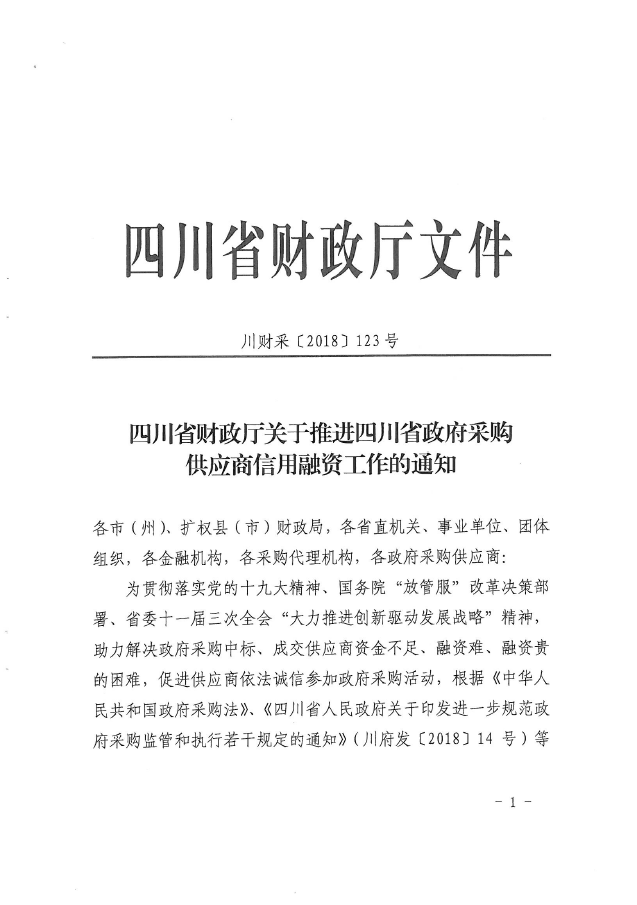 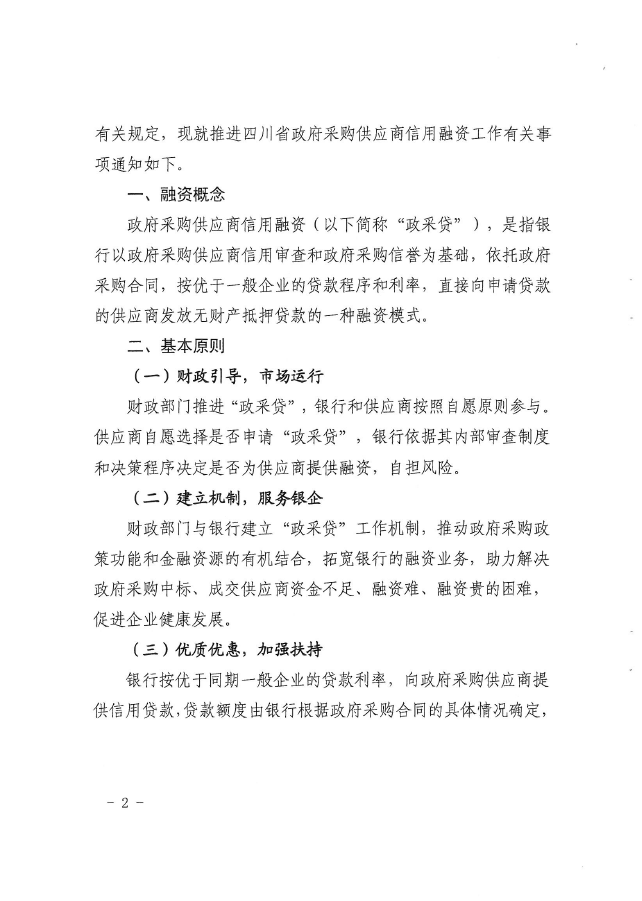 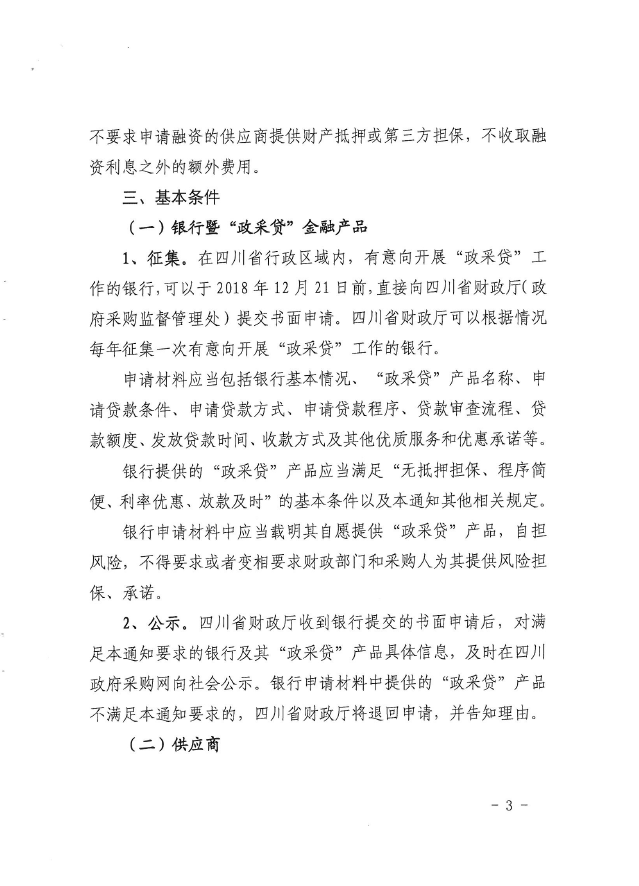 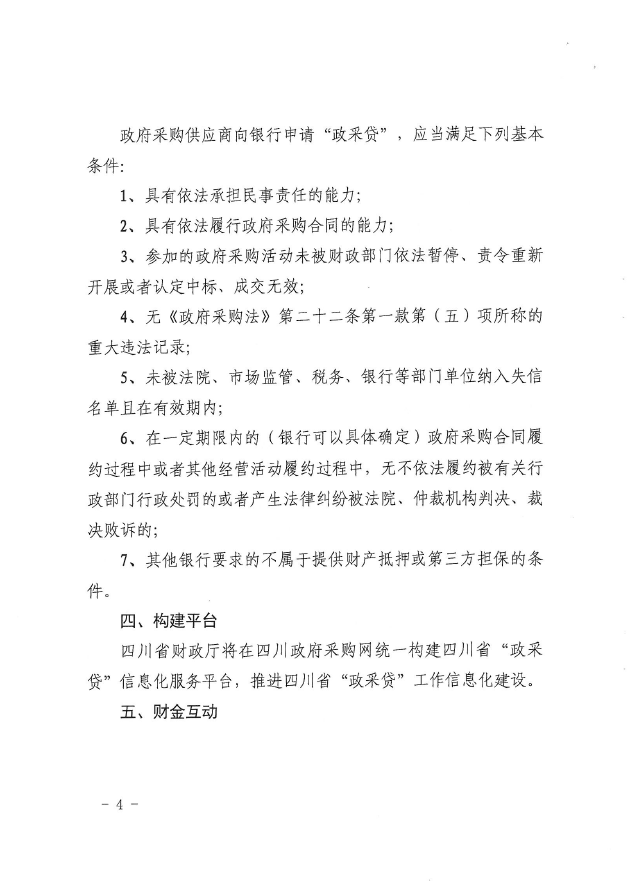 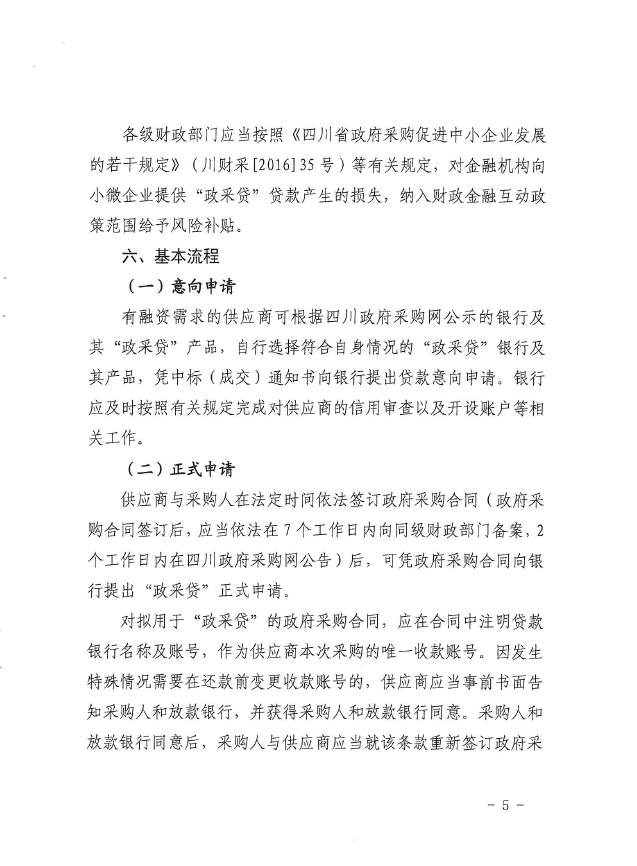 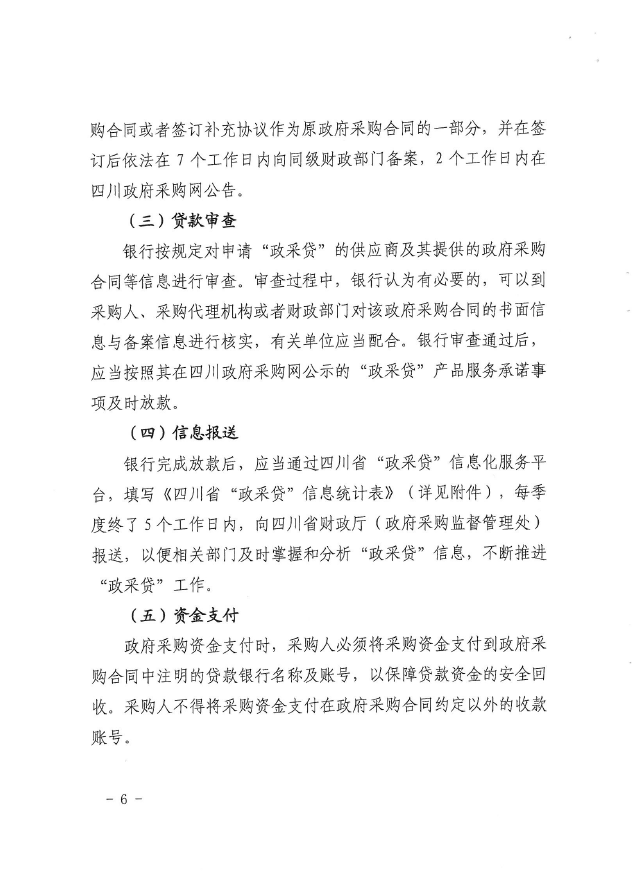 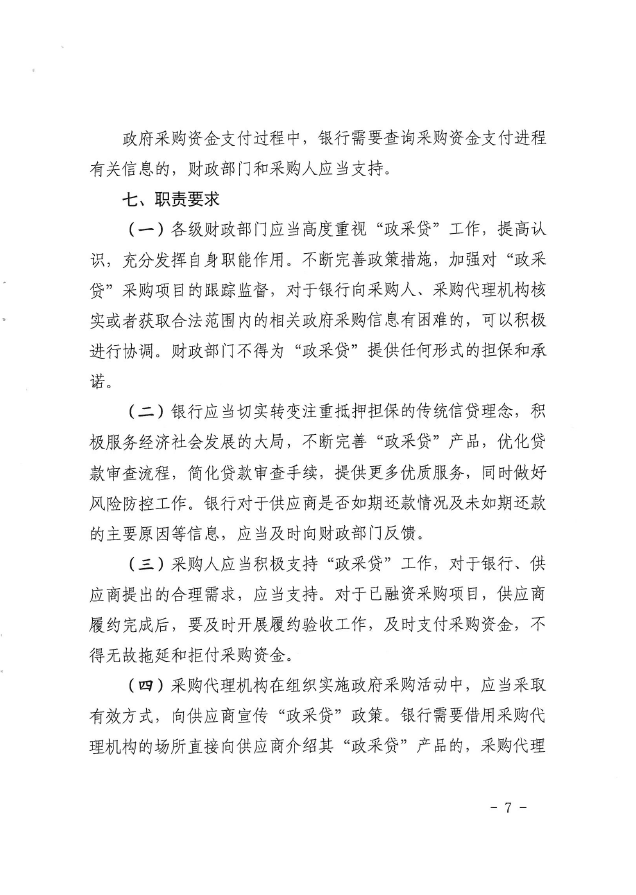 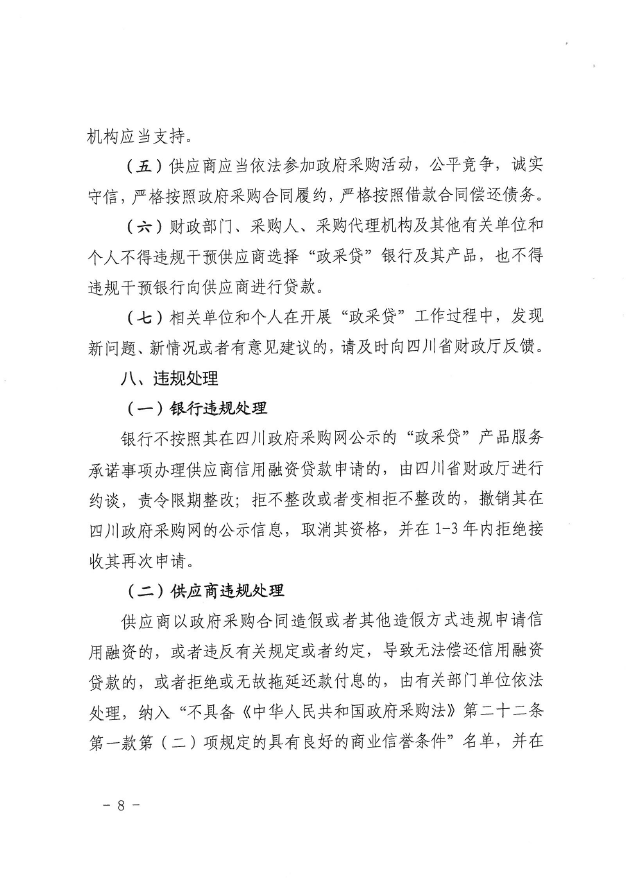 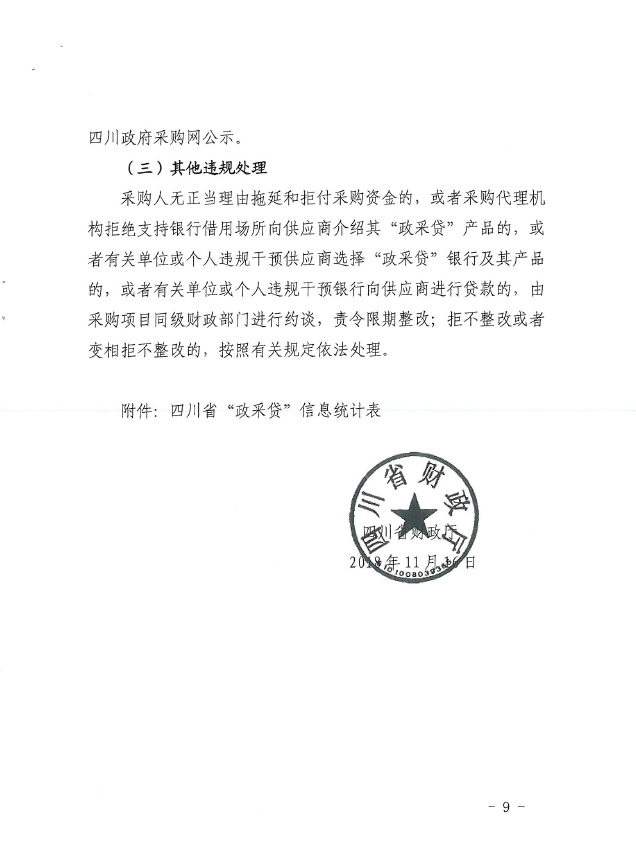 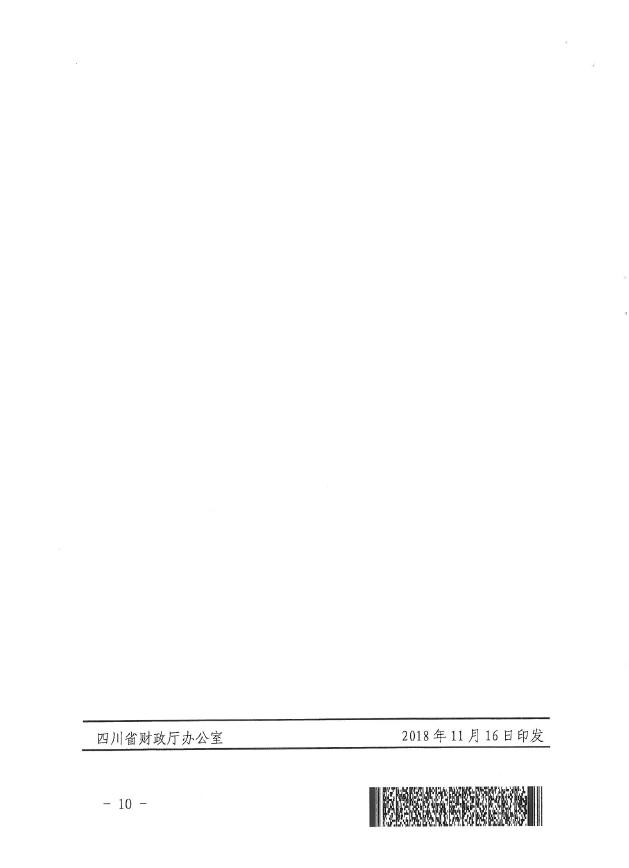 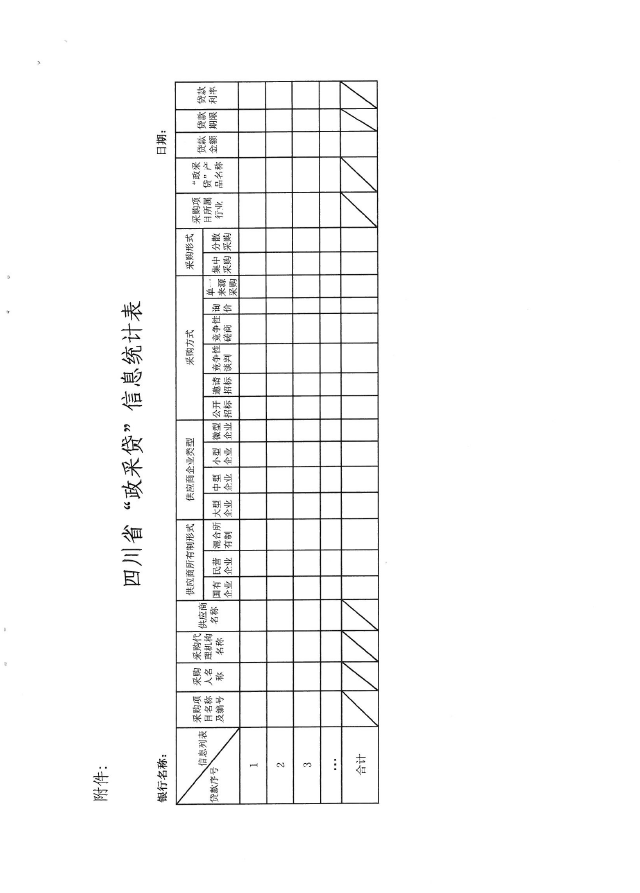 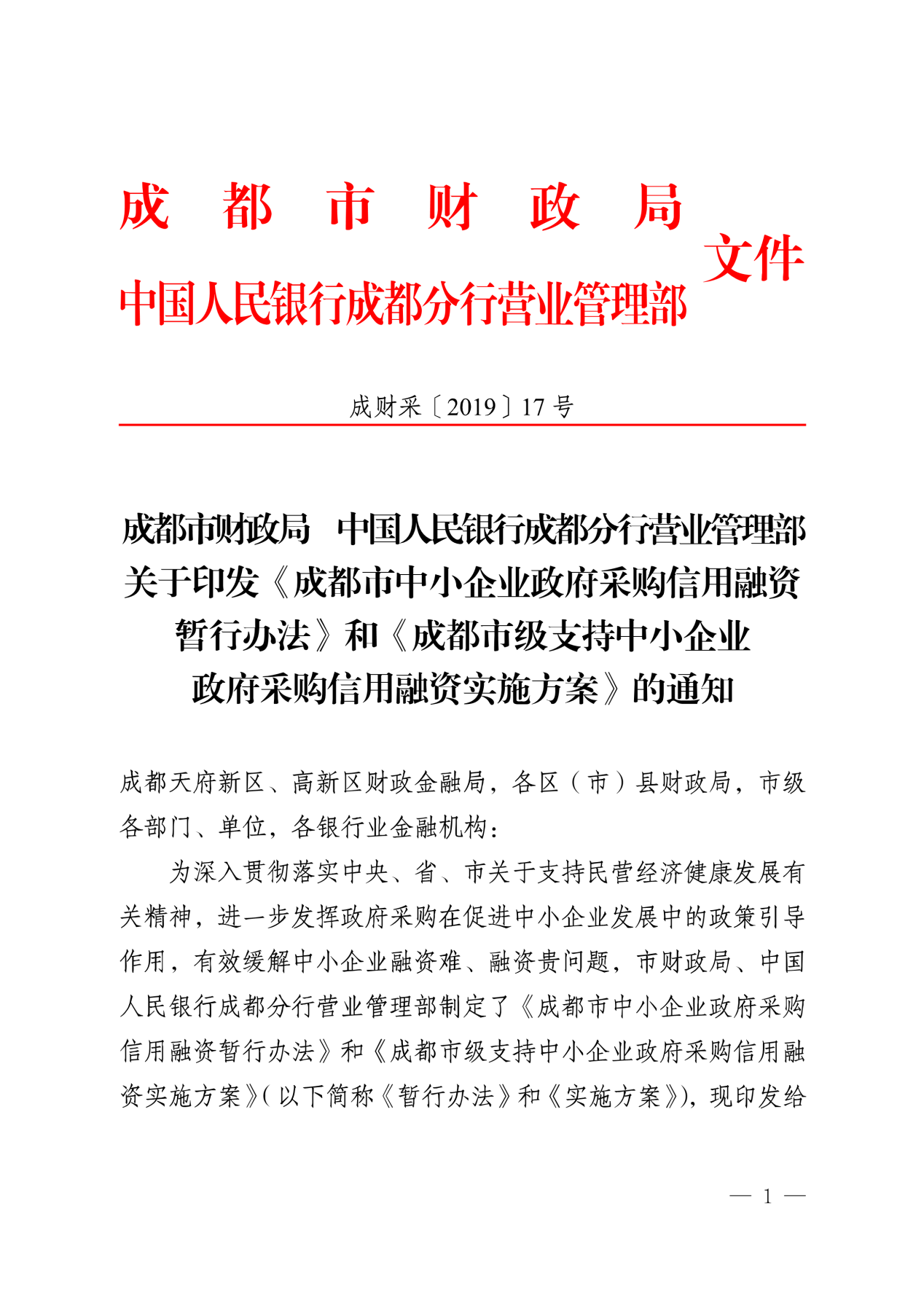 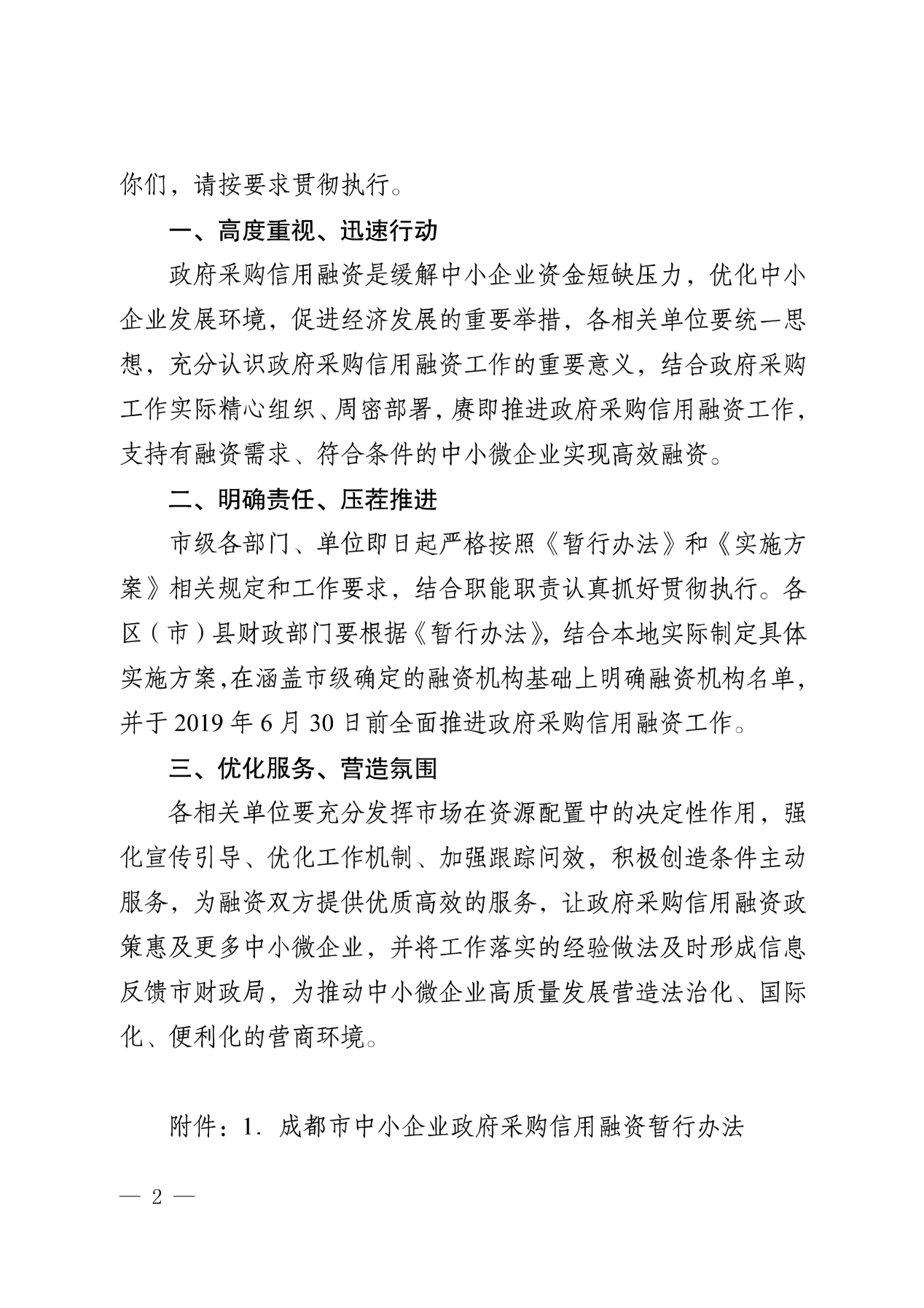 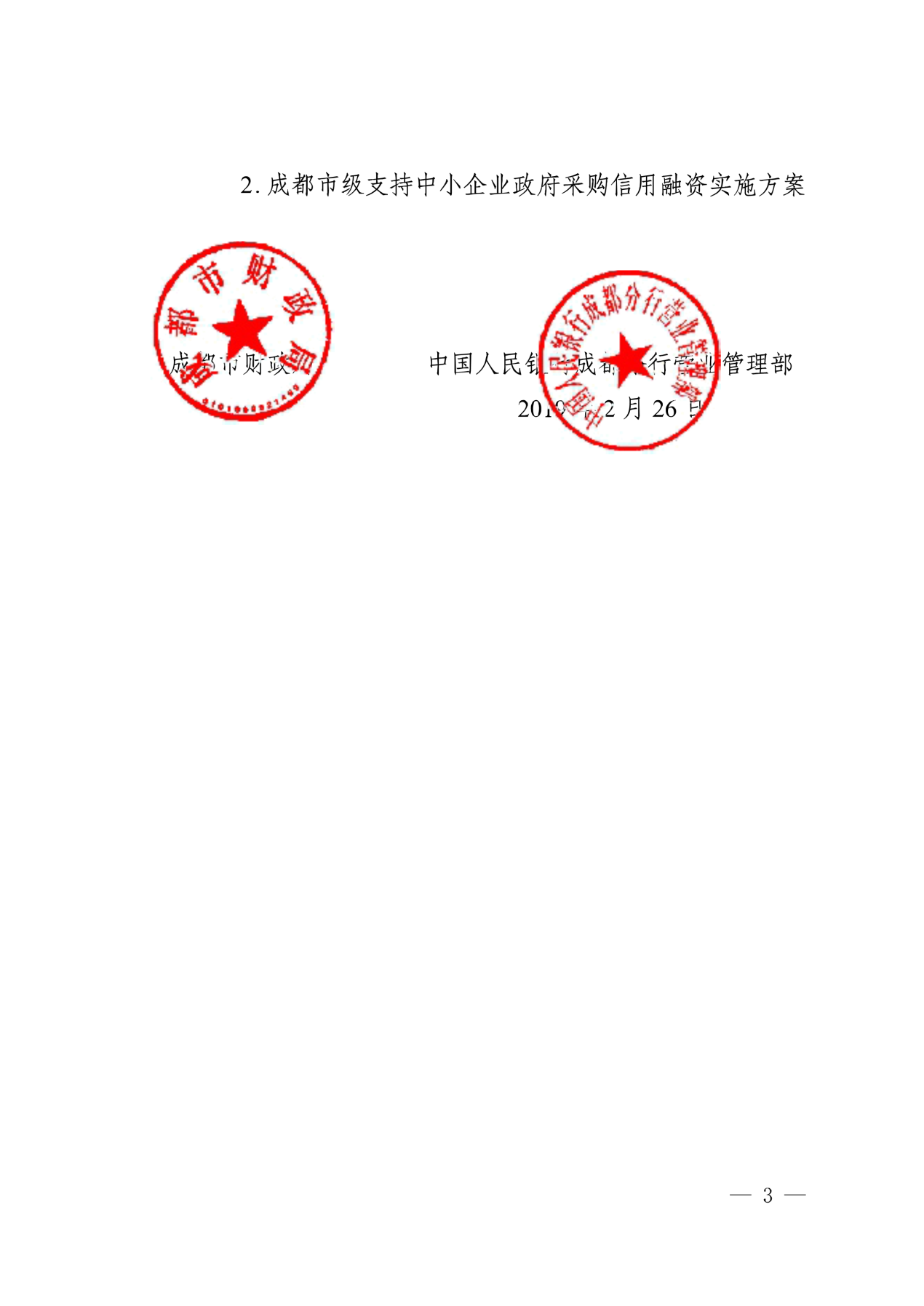 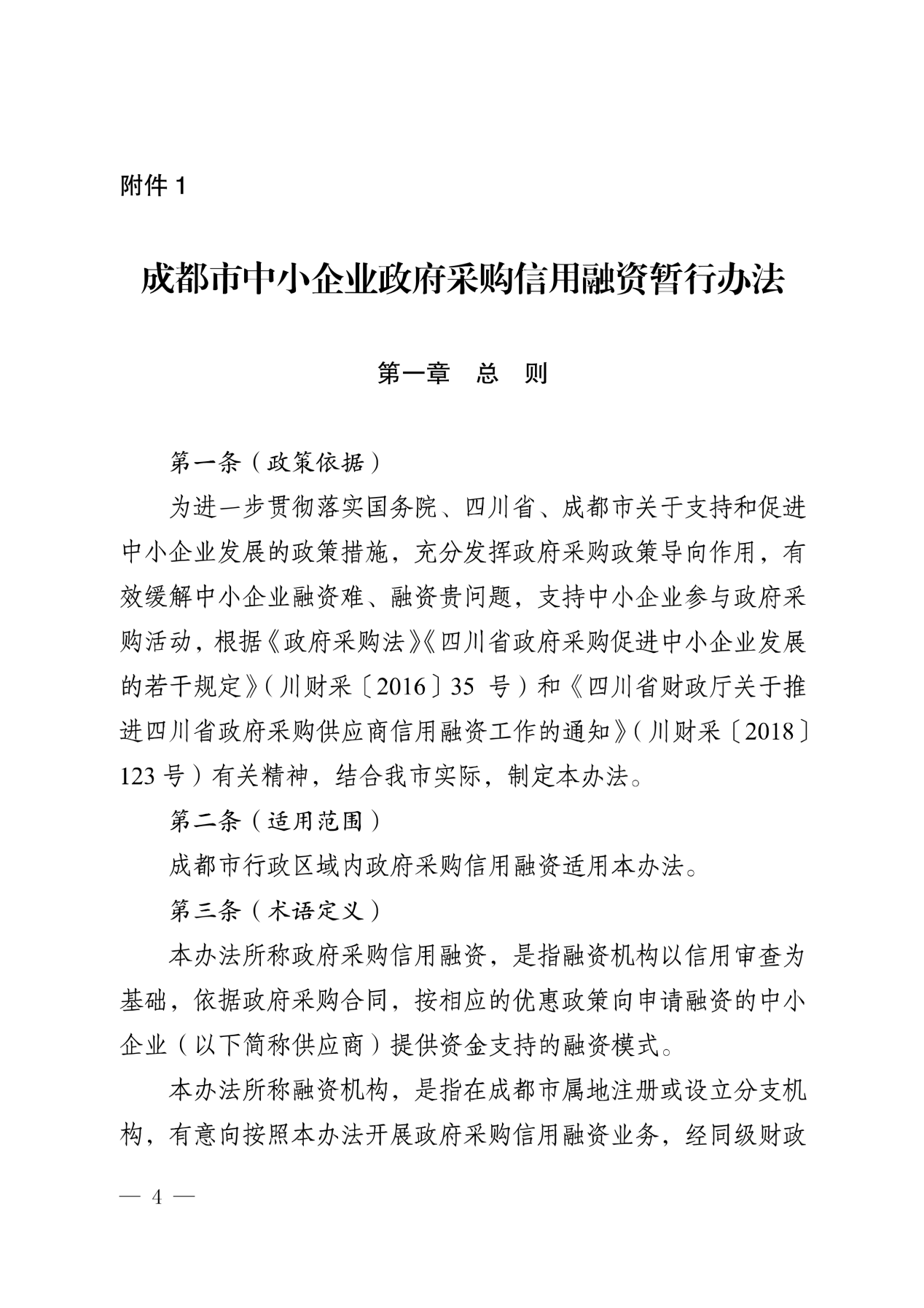 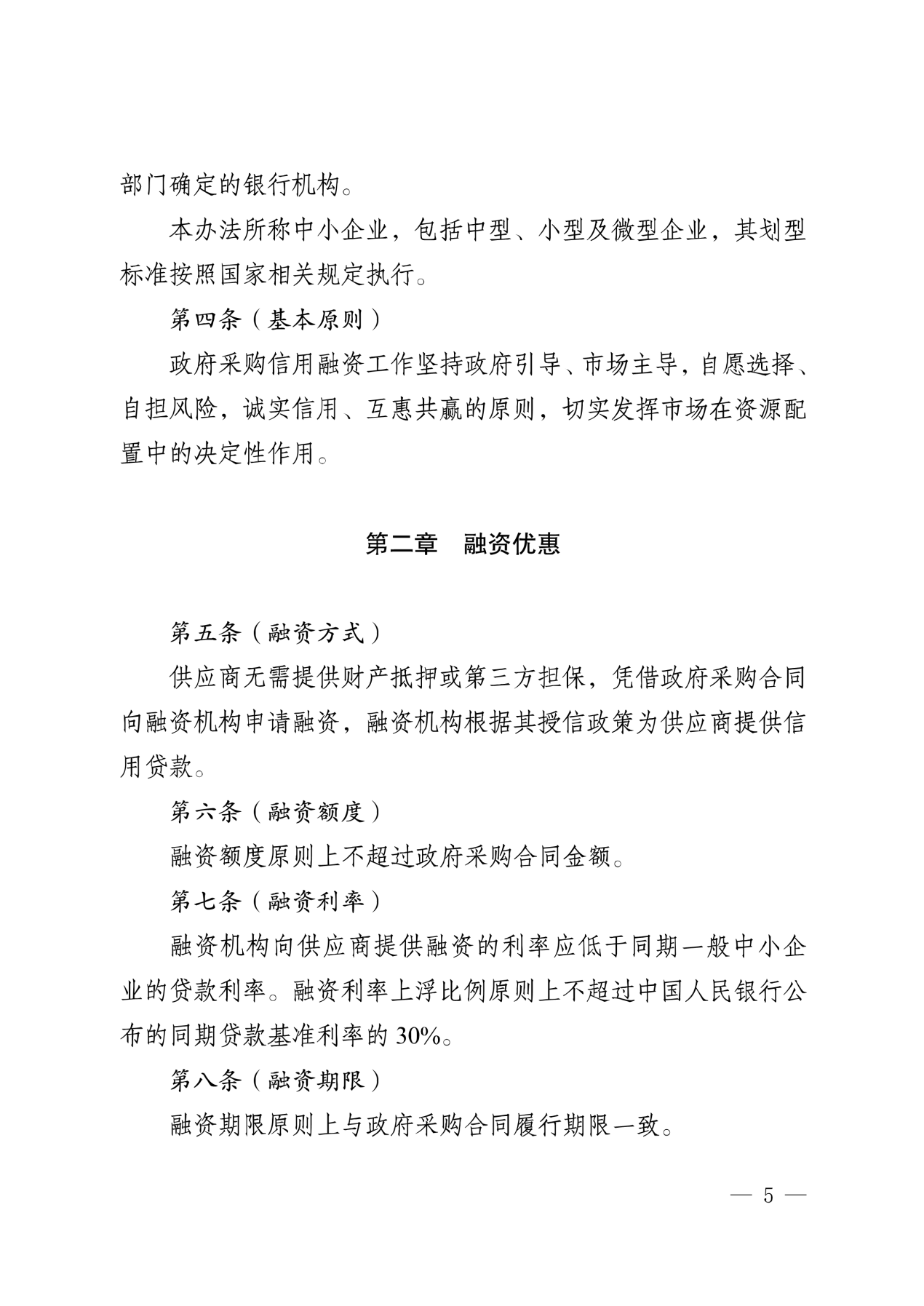 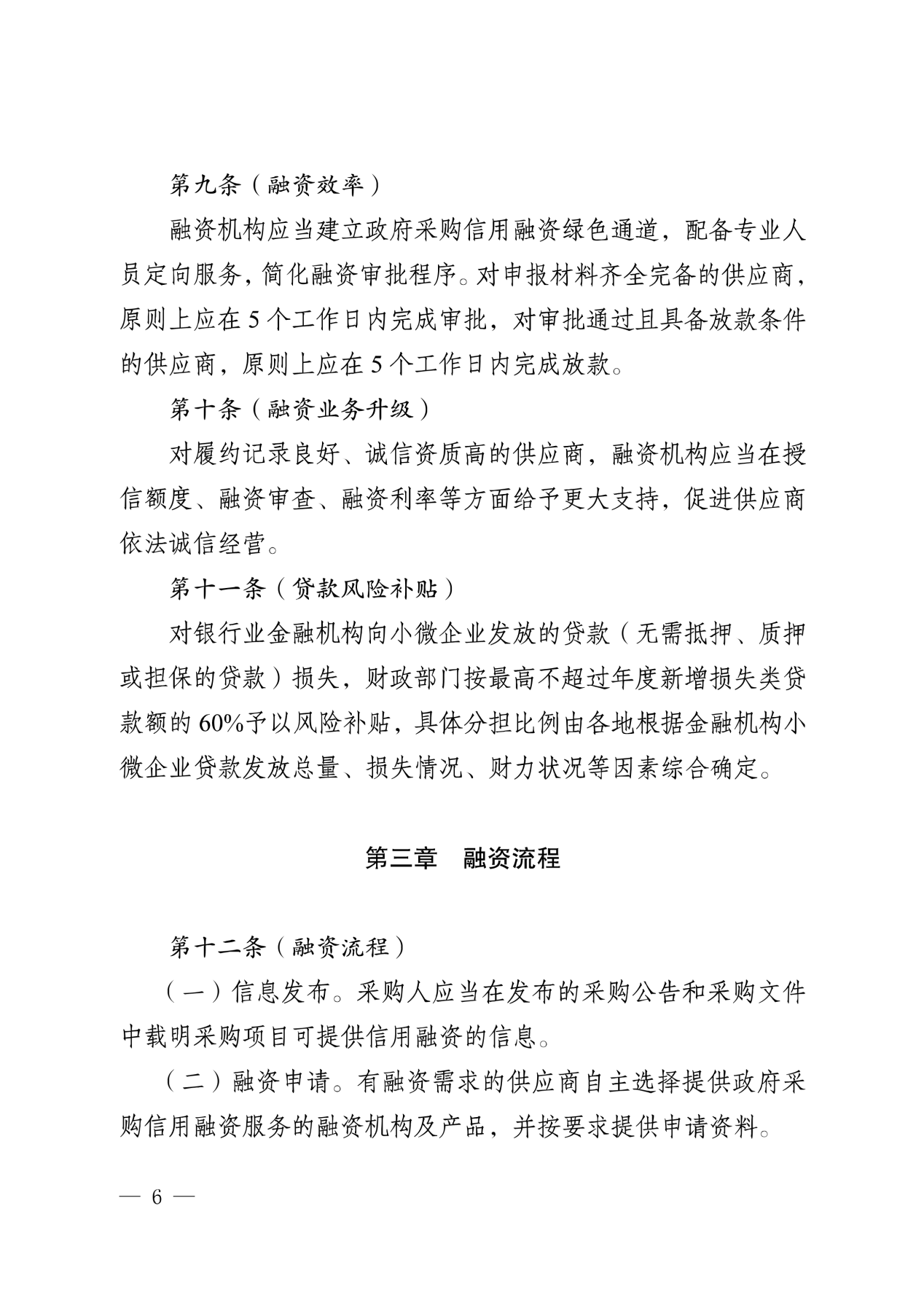 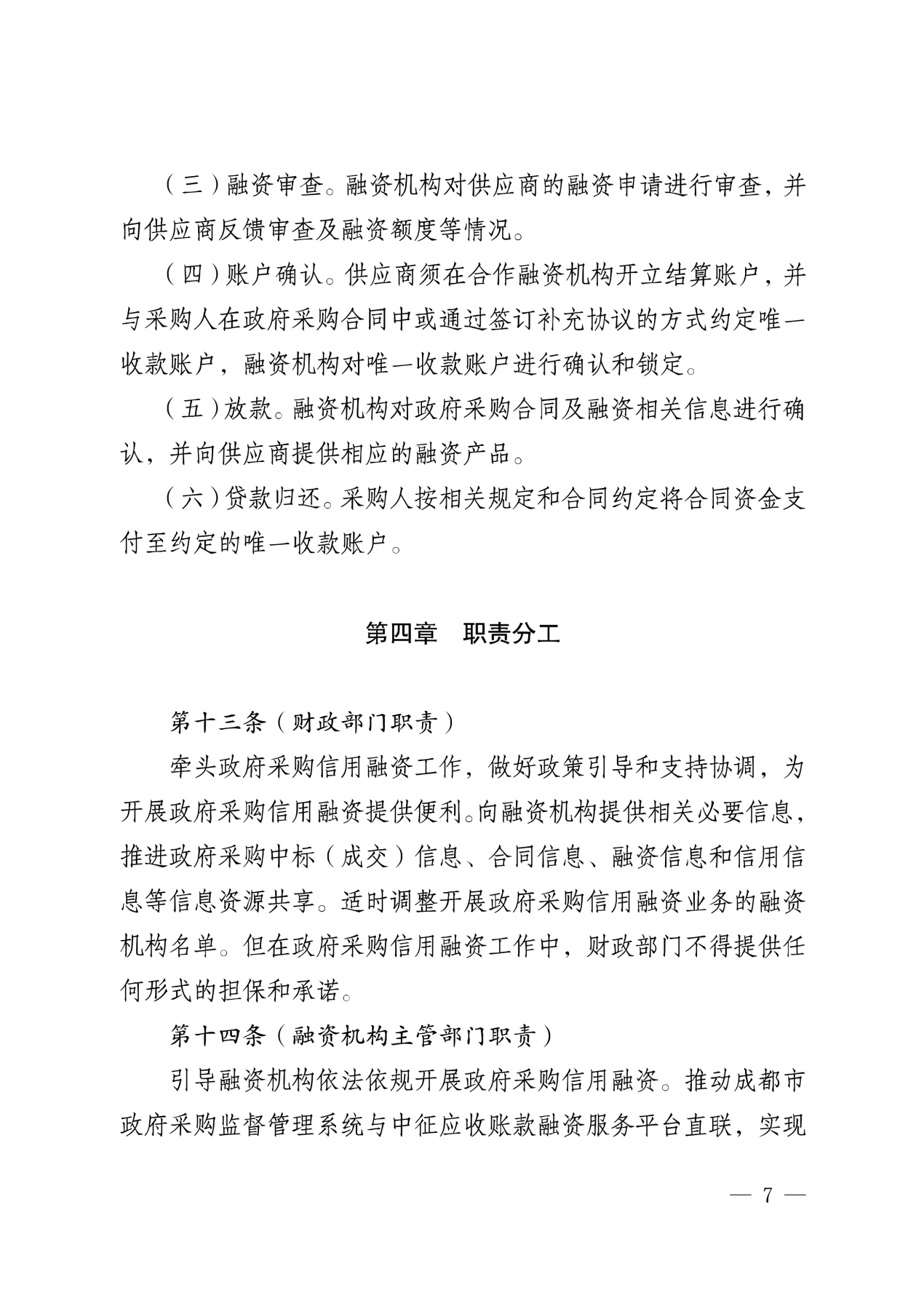 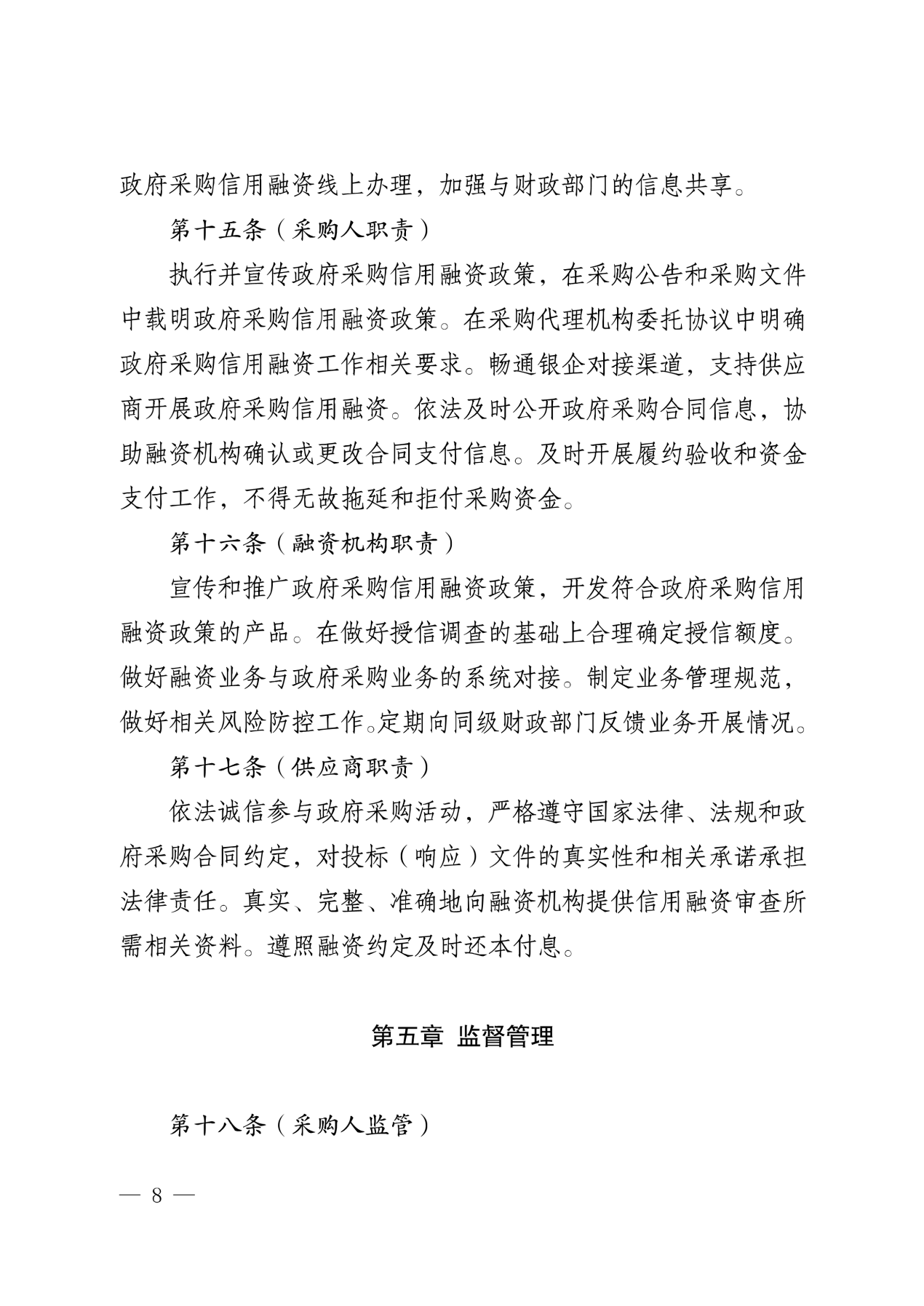 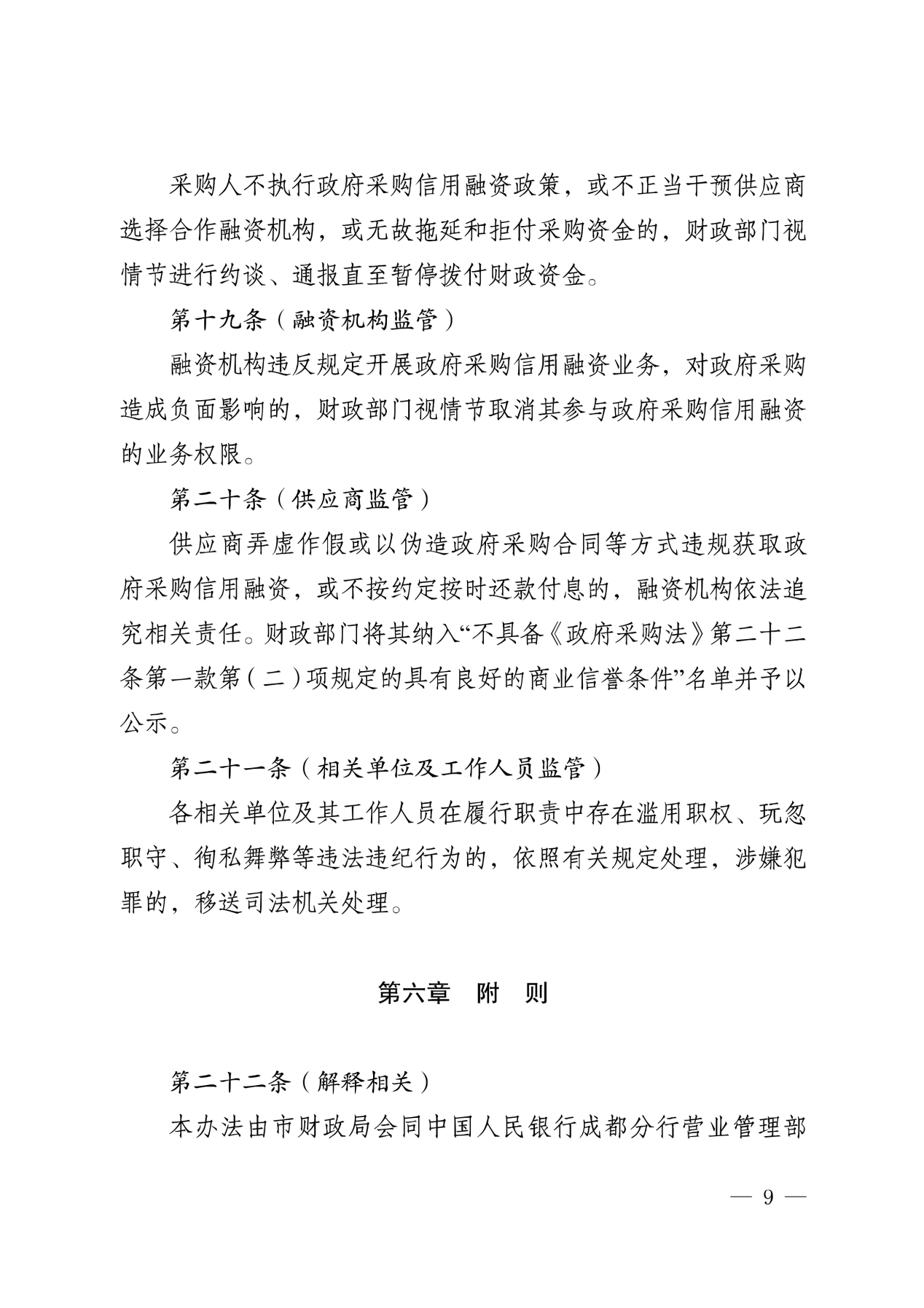 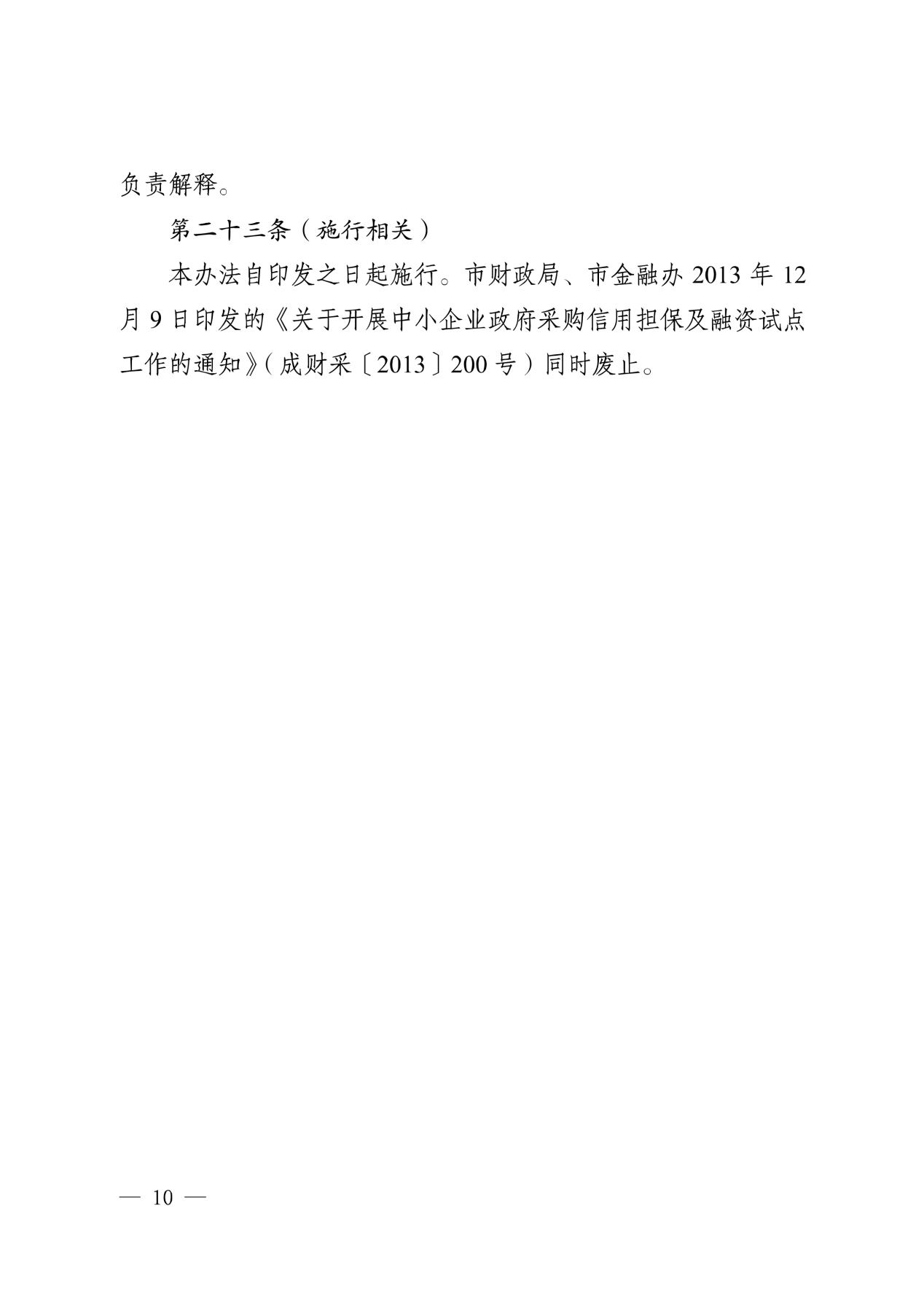 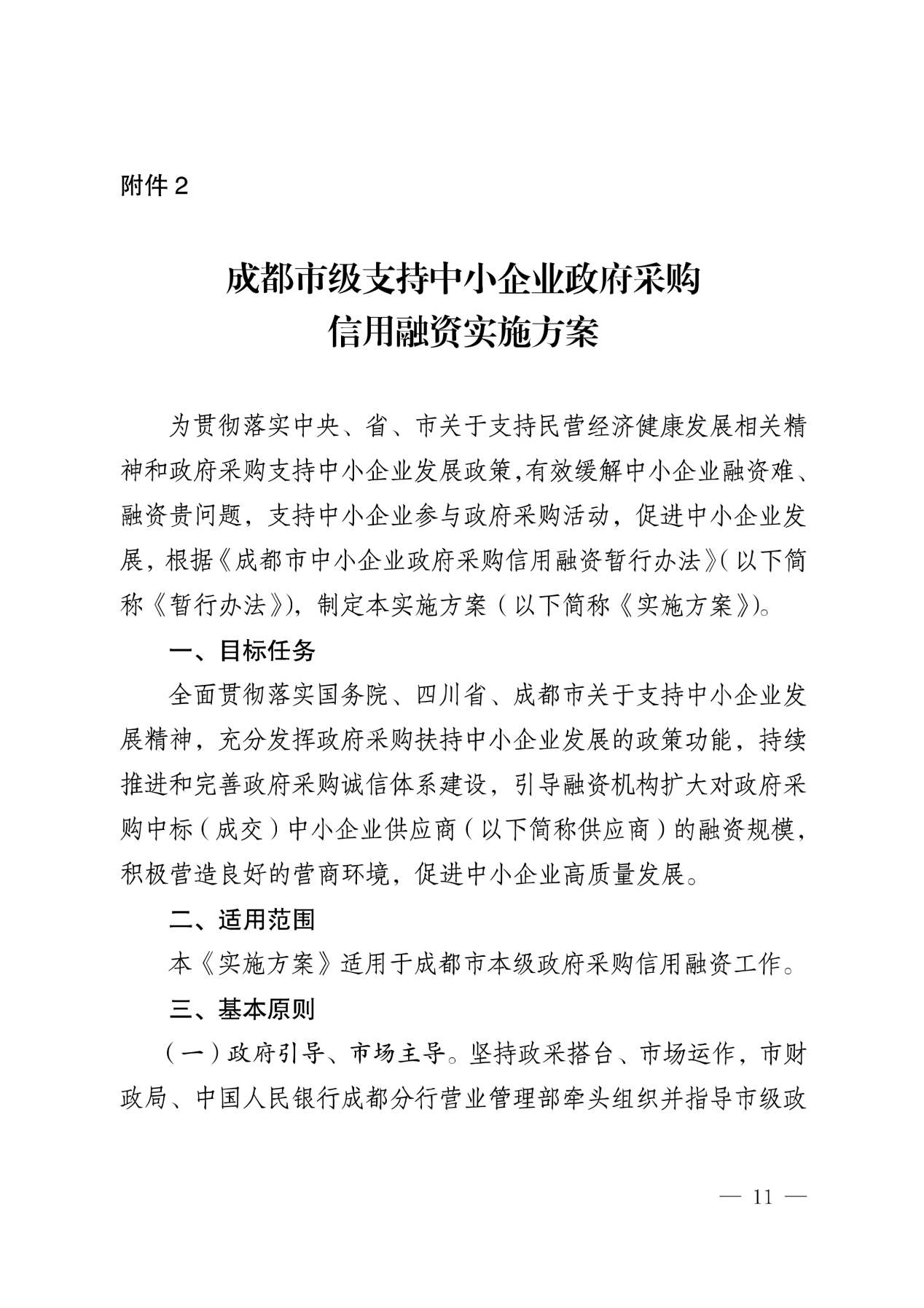 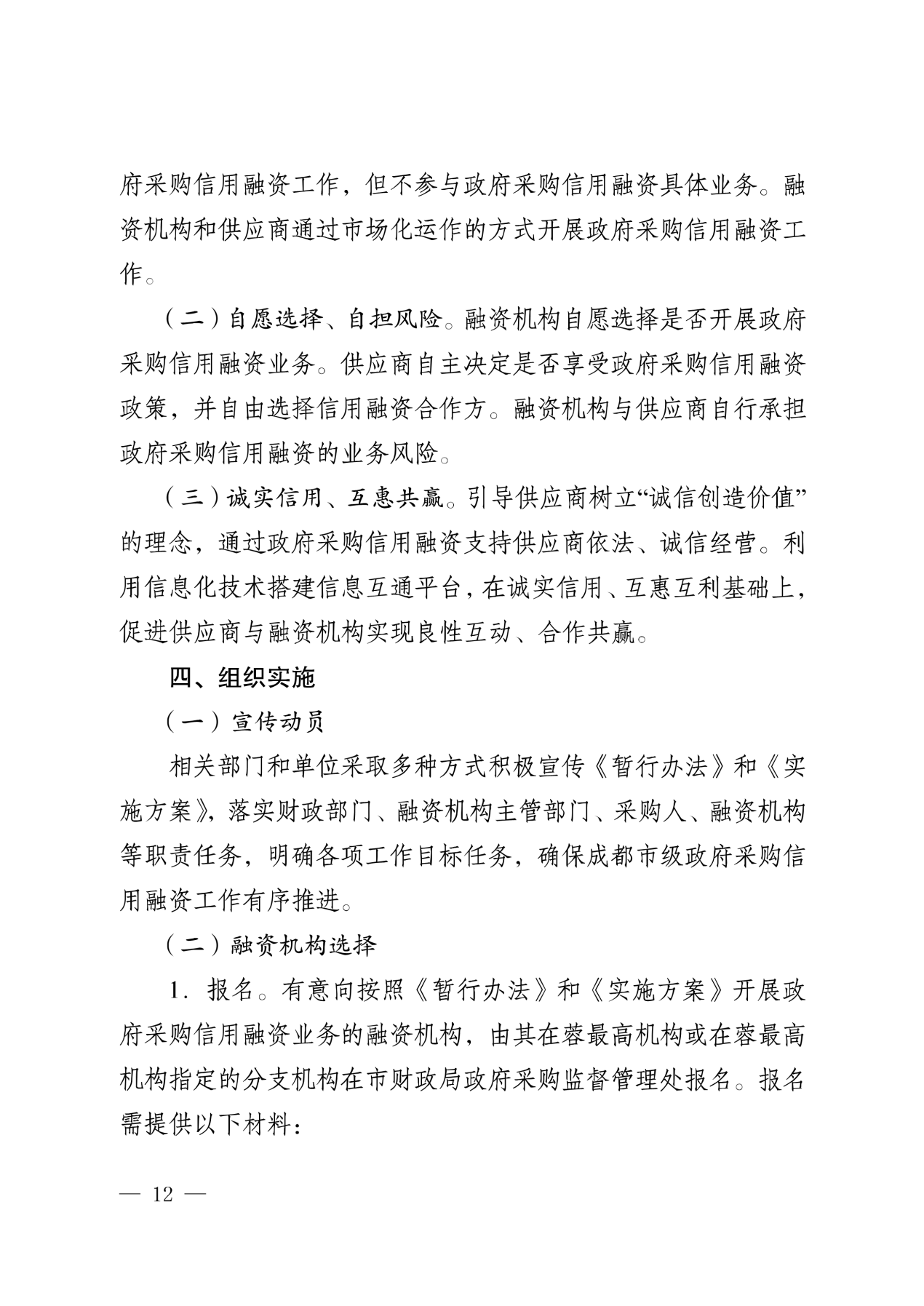 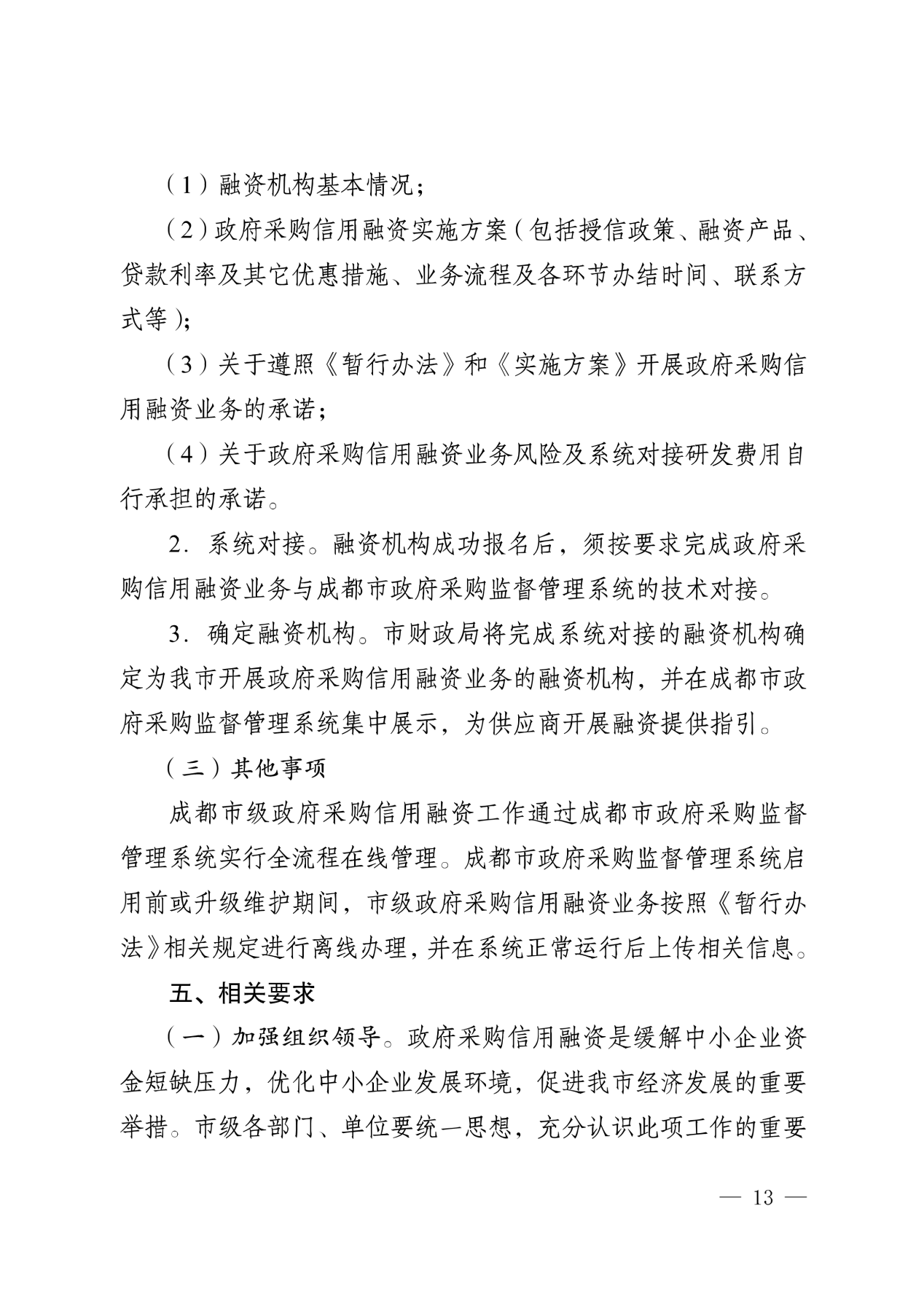 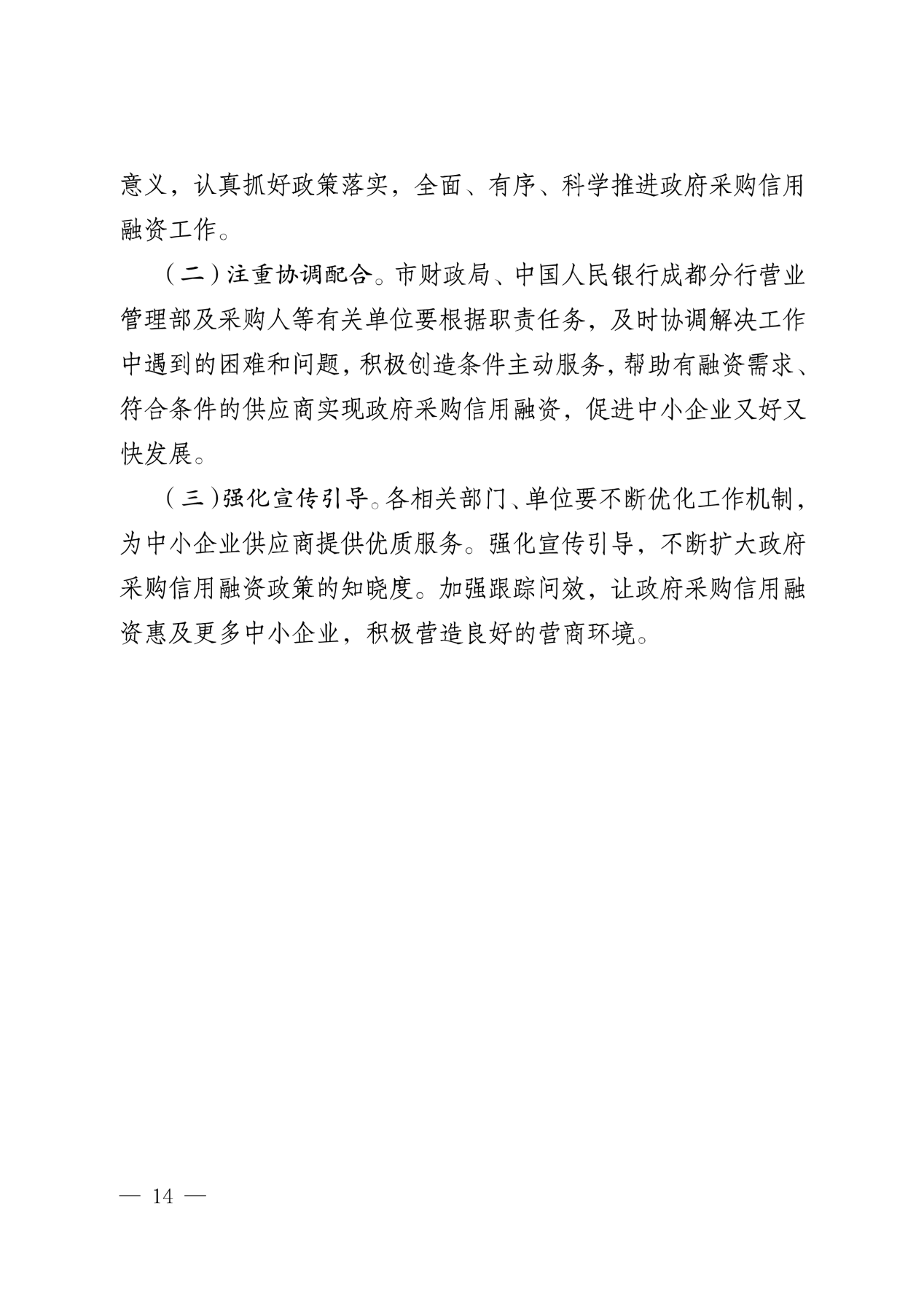 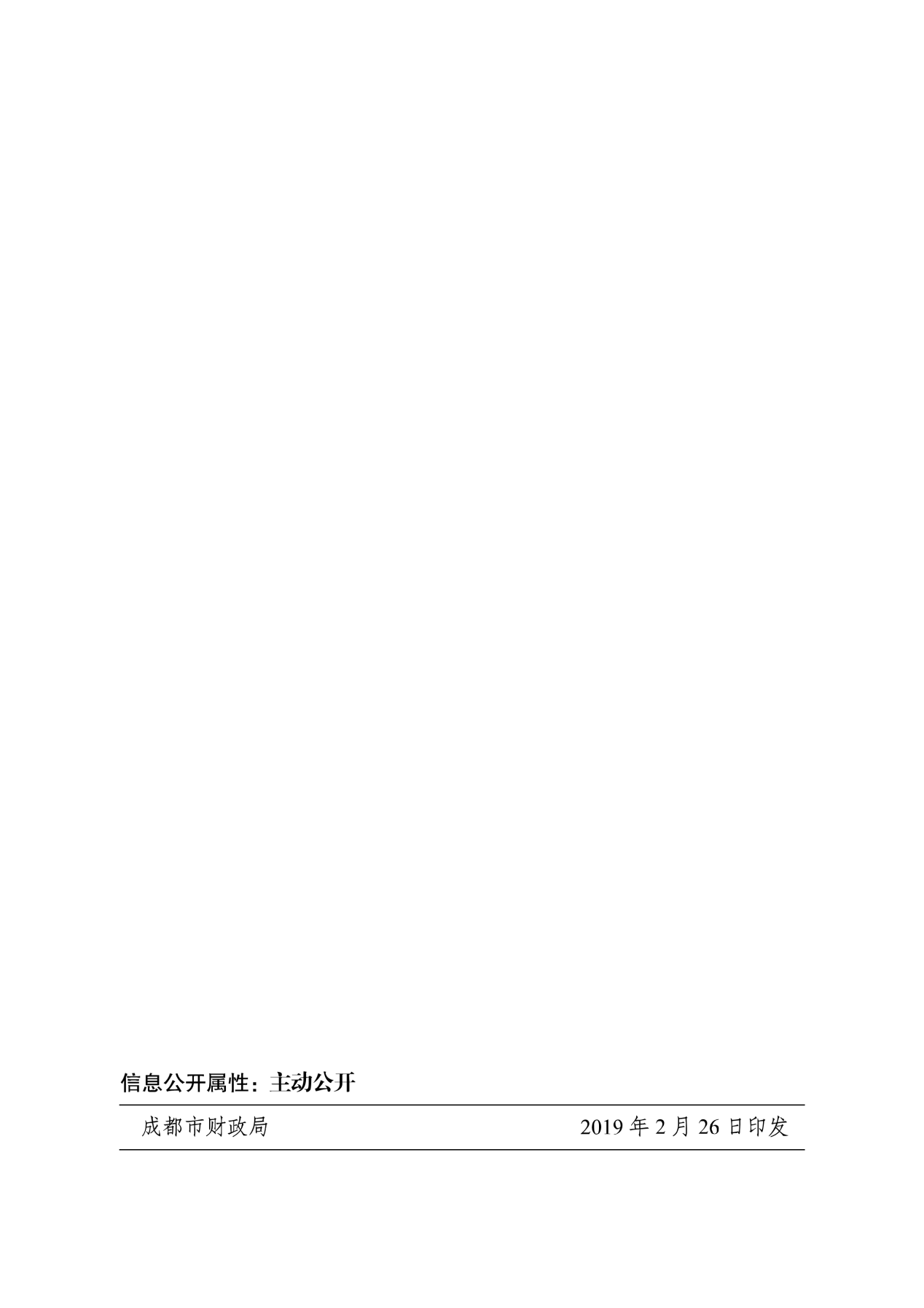 序号条款名称说明和要求1采购预算（实质性要求）01包：58.321万元；02包：55.2万元；03包：9.648万元；04包：11.4万元；05包：12.648万元；06包：49.925万元；07包：16.6022万元；08包：118.963万元；09包：77.286万元超过采购预算的投标为无效投标。1最高限价（实质性要求）01包：58.321万元；02包：55.2万元；03包：9.648万元；04包：11.4万元；05包：12.648万元；06包：49.925万元；07包：16.6022万元；08包：118.963万元；09包：77.286万元；最高单价限价详见第六章采购清单；超过最高限价或最高单价限价的报价为无效投标。采购项目分包采购的，在采购金额未超过采购项目总预算金额前提下，采购人可以在评标过程中临时调剂各包采购限价（预算金额不得调整；财政预算明确到各包的不得调整），临时调剂的内容，在评标报告中记录。2不正当竞争预防措施（实质性要求）评标委员会认为投标人的报价明显低于其他通过符合性审查投标人的报价，有可能影响产品质量或者不能诚信履约的，应当要求其在评标现场合理的时间内提供书面说明，必要时提交相关证明材料；投标人不能证明其报价合理性的，评标委员会应当将其作为无效投标处理。3进口产品（实质性要求）本项目招标文件中未载明“允许采购进口产品”的产品，视为拒绝进口产品参与竞争，供应商以进口产品投标时，将按无效投标处理。载明“允许采购进口产品”的产品，不限制国产产品参与竞争。4小微企业（监狱企业、残疾人福利性单位视同小微企业）价格扣除1、根据《政府采购促进中小企业发展管理办法》（财库〔2020〕46号）的规定，对于经主管预算单位统筹后未预留份额专门面向中小企业采购的采购项目，以及预留份额项目中的非预留部分采购包，对符合规定的小微企业报价给予10%的扣除，用扣除后的价格参加评审。2、参加政府采购活动的中小企业提供《中小企业声明函》原件，未提供的，视为放弃享受小微企业价格扣除优惠政策。3、接受大中型企业与小微企业组成联合体或者允许大中型企业向一家或者多家小微企业分包的采购项目，对于联合协议或者分包意向协议约定小微企业的合同份额占到合同总金额 30%以上的，采购人、采购代理机构应当对联合体或者大中型企业的报价给予3%的扣除，用扣除后的价格参加评审。联合体各方均为小型、微型企业的，联合体视同为小型、微型企业享受规定的扶持政策。组成联合体的大中型企业和其他自然人、法人或者其他组织，与小型、微型企业之间不得存在投资关系。4、参加政府采购活动的残疾人福利性单位应当提供《残疾人福利性单位声明函》原件，未提供的，视为放弃享受小微企业价格扣除优惠政策。5.参加政府采购活动的监狱企业提供由省级以上监狱管理局、戒毒管理局(含新疆生产建设兵团)出具的属于监狱企业的证明文件，未提供的，视为放弃享受小微企业价格扣除优惠政策。6.符合中小企业划分标准的个体工商户，在政府采购活动中视同中小企业。5节能、环保及无线局域网产品政府采购政策一、节能、环保产品政府采购政策：根据《财政部 发展改革委 生态环境部 市场监管总局关于调整优化节能产品、环境标志产品政府采购执行机制的通知》（财库〔2019〕9号）相关要求，依据品目清单和认证证书实施政府优先采购和强制采购。本项目采购的产品属于品目清单范围的，依据国家确定的认证机构出具的、处于有效期之内的节能产品、环境标志产品认证证书，对获得证书的产品实施政府优先采购或强制采购。本项目采购的产品属于品目清单强制采购范围的，供应商应按上述要求提供产品认证证书复印件并加盖供应商单位公章（鲜章），否则投标无效。（实质性要求）本项目采购的产品属于品目清单优先采购范围的，按照第七章《综合评分明细表》的规则进行加分。注：对政府采购节能产品、环境标志产品实施品目清单管理。财政部、发展改革委、生态环境部等部门确定实施政府优先采购和强制采购的产品类别，以品目清单的形式发布并适时调整。二、无线局域网产品政府采购政策：本项目采购的产品属于中国政府采购网公布的《无线局域网认证产品政府采购清单》的，按照第七章《综合评分明细表》的规则进行加分。6评标情况公告所有供应商投标文件资格性、符合性检查情况、采用综合评分法时的总得分和分项汇总得分情况、评标结果等将在四川政府采购网上采购结果公告栏中予以公告。7投标保证金本项目不收取。8履约保证金本项目不收取。9合同分包（实质性要求）本项目不接受合同分包。10采购项目具体事项/采购文件内容咨询联系人：梁女士联系电话：1311188101911开标、评标工作咨询联系人：邓女士   联系电话：13111188110312中标通知书领取中标公告在四川政府采购网上公告后，请登录我司网站http://sale.scbid.net/ 办理代理服务费缴纳及中标(成交)通知书领取的事宜。代理服务费缴纳：财务部 028-87797107转1。中标(成交)通知书领取：财务部 028-87797107转2地址：中国（四川）自由贸易试验区成都市高新区天府四街66号2栋22层1号。13供应商询问根据委托代理协议约定，供应商询问由采购代理机构负责答复。项目问题询问：联系人：梁女士联系电话：13111881019标书售卖系统注册及网上报名询问：企业发展部 028-87793117标书售卖系统技术问题询问：信息管理部 028-87797107转734服务质量投诉：企业发展部 028-87793117联系地址：中国（四川）自由贸易试验区成都市高新区天府四街66号2栋22层1号。14供应商质疑根据委托代理协议约定，供应商质疑由采购代理机构负责答复。联系方式：质量技术部 028-87797776转820/725。地址：中国（四川）自由贸易试验区成都市高新区天府四街66号1栋17层。注：根据《中华人民共和国政府采购法》等规定，供应商质疑不得超出采购文件、采购过程、采购结果的范围, 供应商针对同一采购程序环节的质疑应在法定质疑期内一次性提出。15供应商投诉投诉受理单位：本采购项目同级财政部门，即双流区财政局。联系电话：028-85804726。地址：双流区电视塔路2段36号。注：根据《中华人民共和国政府采购法实施条例》等规定，供应商投诉事项不得超出已质疑事项的范围。16政府采购合同公告备案政府采购合同签订之日起2个工作日内，采购人应将政府采购合同在四川政府采购网公告；政府采购合同签订之日起七个工作日内，政府采购合同将向本采购项目同级财政部门备案。17招标服务费依照成本加合理利润的原则01/02/06/08/09包以中标金额作为计算基数,按下列收费标准进行收取:注: 1、按本表费率计算的收费为招标代理服务全过程的收费基准价格。2、招标代理服务收费按差额定率累进法计算。03包定额收费1000元；04/05/07包定额收费2000元。3、服务费收款单位：四川国际招标有限责任公司开户行：中国民生银行股份有限公司成都分行营业部
银行账号：990200176134096518联合体（实质性要求）☑本项目不允许联合体参加□本项目允许联合体参加序号货物名称制造商家及规格型号数量投标单价（万元）投标总价（万元）交货时间是否属于进口产品备注报价合计（万元）：          大写：报价合计（万元）：          大写：报价合计（万元）：          大写：报价合计（万元）：          大写：报价合计（万元）：          大写：报价合计（万元）：          大写：报价合计（万元）：          大写：报价合计（万元）：          大写：序号产品名称规格型号品牌单位数量单价金额备注分项报价合计（万元）：   大写：分项报价合计（万元）：   大写：分项报价合计（万元）：   大写：分项报价合计（万元）：   大写：分项报价合计（万元）：   大写：分项报价合计（万元）：   大写：序号包号招标要求投标应答中标（成交）供应商的相关信息中标（成交）供应商的相关信息中标（成交）供应商的相关信息中标（成交）供应商的相关信息中标（成交）供应商的相关信息中标（成交）供应商的相关信息中标（成交）供应商的相关信息中标（成交）供应商的相关信息中标（成交）供应商的相关信息*项目名称*项目名称*投标人名称*投标人名称*注册地址*注册地址*行政区域*行政区域*行政区域*供应商规模*供应商规模□大型企业   □中型企业   □小微型企业（对应处打“√”）□大型企业   □中型企业   □小微型企业（对应处打“√”）□大型企业   □中型企业   □小微型企业（对应处打“√”）□大型企业   □中型企业   □小微型企业（对应处打“√”）□大型企业   □中型企业   □小微型企业（对应处打“√”）□大型企业   □中型企业   □小微型企业（对应处打“√”）□大型企业   □中型企业   □小微型企业（对应处打“√”）*单位联系方式*单位联系方式*单位联系人*单位电话*单位联系方式*单位联系方式*单位邮箱注：以上*号项信息供应商须如实填写，信息将录入四川省政府采购计划执行系统，若因供应商提供错误信息造成的问题，由其自身承担。注：以上*号项信息供应商须如实填写，信息将录入四川省政府采购计划执行系统，若因供应商提供错误信息造成的问题，由其自身承担。注：以上*号项信息供应商须如实填写，信息将录入四川省政府采购计划执行系统，若因供应商提供错误信息造成的问题，由其自身承担。注：以上*号项信息供应商须如实填写，信息将录入四川省政府采购计划执行系统，若因供应商提供错误信息造成的问题，由其自身承担。注：以上*号项信息供应商须如实填写，信息将录入四川省政府采购计划执行系统，若因供应商提供错误信息造成的问题，由其自身承担。注：以上*号项信息供应商须如实填写，信息将录入四川省政府采购计划执行系统，若因供应商提供错误信息造成的问题，由其自身承担。注：以上*号项信息供应商须如实填写，信息将录入四川省政府采购计划执行系统，若因供应商提供错误信息造成的问题，由其自身承担。注：以上*号项信息供应商须如实填写，信息将录入四川省政府采购计划执行系统，若因供应商提供错误信息造成的问题，由其自身承担。注：以上*号项信息供应商须如实填写，信息将录入四川省政府采购计划执行系统，若因供应商提供错误信息造成的问题，由其自身承担。供应商应答“采购文件”的主要内容主要中标或者成交标的的名称主要中标或者成交标的的名称主要中标或者成交标的的名称供应商应答“采购文件”的主要内容主要中标或者成交标的的规格型号主要中标或者成交标的的规格型号主要中标或者成交标的的规格型号供应商应答“采购文件”的主要内容主要中标或者成交标的的数量主要中标或者成交标的的数量主要中标或者成交标的的数量供应商应答“采购文件”的主要内容主要中标或者成交标的的单价主要中标或者成交标的的单价主要中标或者成交标的的单价供应商应答“采购文件”的主要内容主要中标或者成交标的的服务要求（如：交货期、质保期、售后服务等等）主要中标或者成交标的的服务要求（如：交货期、质保期、售后服务等等）主要中标或者成交标的的服务要求（如：交货期、质保期、售后服务等等）..........................................................................................投标人名称注册地址邮政编码联系方式联系人电话联系方式传真网址组织结构法定代表人/单位负责人姓名技术职称电话电话技术负责人姓名技术职称电话电话成立时间员工总人数：员工总人数：员工总人数：员工总人数：员工总人数：企业资质等级其中项目经理项目经理营业执照号其中高级职称人员高级职称人员注册资金其中中级职称人员中级职称人员开户银行其中初级职称人员初级职称人员账号其中技工技工经营范围备注年份用户名称项目名称完成时间合同金额是否通过验收是否通过验收备注序号包号 货物（设备）名称招标文件要求投标产品技术参数类别职务姓名职称常住地资格证明（附复印件）资格证明（附复印件）资格证明（附复印件）资格证明（附复印件）类别职务姓名职称常住地证书名称级别证号专业管理人员管理人员管理人员技术人员技术人员技术人员售后服务人员售后服务人员包号序号耗材名称预计采购数量最高单价限价（元）第一包01-1▲一次性使用引流袋1800011.8第一包01-2造口袋100012第一包01-3一次性B-D试验测试包130028第一包01-4压力蒸汽灭菌化学指示胶粘带15120第一包01-5透气胶带180001.4第一包01-6透气胶带220002.8第一包01-7医用胶带111008第一包01-8医用胶带27039第一包01-9藻酸盐敷料140040第一包01-10藻酸盐敷料212030第一包01-11藻酸盐敷料32040第一包01-12一次性使用冲洗器30009.5第一包01-13一次性使用中性电极450010第一包01-14葡萄糖酸氯已定醇皮肤消毒液110060第一包01-15葡萄糖酸氯已定醇皮肤消毒液23504.8第一包01-16葡萄糖酸氯已定消毒液300355第一包01-17复方醋酸氯已定消毒液180028第一包01-18一次性自粘敷贴250001.4第二包第二包▲化学换肤术护理包609200第三包第三包▲医用愈肤生物膜(水剂活性敷料)144067第四包04-1▲一次性使用肛门管180040第四包04-2医用缝合针200012第四包04-3隔离套150012第五包05-1牙用锉-根管锉12034第五包05-2种植用手术导板2009第五包05-3咬合纸5010第五包05-4一次性口腔印模托盘10003.5第五包05-5打样牙托50006第五包05-6吸潮纸尖40010第五包05-7▲正畸钳40380第五包05-8无砷失活抑菌剂-无砷失活剂10045第五包05-9复合碘口腔抑菌液（碘甘油）609第五包05-10口腔抑菌液（甲醛甲酚溶液）6026第五包05-11抑菌糊剂90150第五包05-12吸唾管6038第五包05-13氯已定浓缩液6076第五包05-14一次性使用三用喷枪头20090第五包05-15干髓抑菌糊剂4036第五包05-16口腔抑菌液（樟脑苯酚溶液）5010第五包05-17基托蜡5013第五包05-18次氯酸钠溶液8039第五包05-19根管锉50335第六包06-1压力蒸汽灭菌化学指示胶粘带2130028第六包06-2环氧乙烷灭菌化学指示卡70345第六包06-3压力蒸汽灭菌爬行式化学指示卡160001.2第六包06-4▲内镜专用多酶清洗剂300950第六包06-5湿热灭菌化学指示标签10150第六包06-6压力蒸汽五类卡化学指示物502660第七包07-1口垫60004.5第七包07-2理疗电极片180002.8第七包07-3理疗电极片280002.8第七包07-4无创呼吸机过滤膜4420第七包07-5流量传感器10480第七包07-6电脑骨伤治疗仪连接线20400第七包07-7肺功能医用咬口30001第七包07-8一次性使用呼吸过滤器20035第七包07-9检查床20289.1第七包07-10一次性使用白细胞过滤器100260第七包07-11▲电动吸引器201152第七包07-12舌钳5048第七包07-13电子体重秤10290第七包07-14口腔开口器5048第七包07-15负压引流装置支架20260第七包07-16小针刀20001.01第八包08-1简易呼吸器100330第八包08-2医用壳聚糖抗菌膜840036第八包08-3医用灭菌包装材料（无纺布包布）1400000.45第八包08-4医用灭菌包装材料（无纺布包布）2600001第八包08-5医用灭菌包装材料（无纺布包布）3300001.2第八包08-6医用灭菌包装材料（无纺布包布）416004.55第八包08-7医用X射线胶片300006第八包08-8理疗电极片90042第八包08-9食道粘膜染色组合套装290310第八包08-10▲医用器械消毒液450945第九包09-1压舌板1000000.25第九包09-2组织镊6038.5第九包09-3医用高分子夹板1500152第九包09-4医用高分子夹板2300246第九包09-5医用高分子夹板3500177第九包09-6医用高分子夹板4500141第九包09-7止血海绵80002.5第九包09-8氧气面罩15008.5第九包09-9子宫颈活体取样钳101200第九包09-10▲一次性使用灭菌橡胶外科手套11200002.6第九包09-11一次性使用灭菌橡胶外科手套2320002.5组件组件规格尺寸3.1果酸原液1ml/瓶3.2透明质酸修护贴敷料25g/贴3.3医用无纺布长20±0.4cm；宽20±0.4cm3.4医用无纺布护垫医用无纺布垫长7.5±0.2cm；宽5.5±0.2cm3.5医用棉签100支/盒序号评分因素分值评分标准说明1报价30满足招标文件要求且投标价格最低的报价为基准价，其价格分为满分。其他供应商的价格分统一按照下列公式计算：报价得分=(基准价／报价)*30共同评分因素2技术、服务要求47投标产品完全符合招标文件第六章“技术参数要求”没有负偏离得满分；1.每有一项不满足招标文件第六章“技术参数要求”（负偏离）中“★”条款要求的扣5分；（“★”条款共40分）2.每有一项不满足招标文件第六章“技术参数要求”中未标注“★”（负偏离）的一般条款要求的扣0.1分。（一般条款共7分）注：①针对“★”条款的技术响应，投标人需提供技术支撑材料（如产品检测报告或向社会公开的产品彩页或产品说明书等），但如果招标文件第六章“技术参数要求”中的“★”技术条款对技术支撑材料有要求，应按要求提供，否则对应技术参数条款将视为不满足。②针对一般条款的技术响应，如果招标文件第六章“技术参数要求”中技术参数条款对技术支撑材料有要求，应按要求提供，否则对应技术参数条款将视为不满足。技术类评分因素3售后服务方案10根据投标人提供的售后服务方案【①完整的配送方案（完善的出入库管理制度、完整的配送流程（配送人员和车辆的配置））②有效的质量保障方案（包含质量管理体系建设、质量控制技术方法等）③应急保障方案（安装过程中的突发应急措施、因问题产品引发的医疗安全事故应急措施）④具有完善的售后保障体系（有效的退换货流程制度、质保期内和质保期外的售后服务方案等）】进行评审，方案完全满足项目实际要求且无缺陷的得10分；在此基础上，方案存在缺陷或不合理（缺陷和不合理是指存在不适用项目实际情况的情形、凭空编造、逻辑漏洞、科学原理错误以及不可能实现的夸大情形等)的，每有一处扣2.5分，扣完为止。技术类评分因素4业绩10评标委员会根据供应商同类产品销售业绩（2019年-投标截止日）进行评定，每提供一个业绩得1分，最多得10分。注：提供合同复印件加盖投标人公章。共同评分因素5节能、环境标志、无线局域网产品3投标产品中属于政府采购优先采购范围的，则每有一项为节能产品或者环境标志产品或者无线局域网产品的得1分，非节能、环境标志产品的、无线局域网产品的不得分。本项最多得3分。注：1. 节能产品、环境标志产品优先采购范围以品目清单为准。财政部、发展改革委、生态环境部等部门根据产品节能环保性能、技术水平和市场成熟程度等因素，确定实施政府优先采购和强制采购的产品类别及所依据的相关标准规范，以品目清单的形式发布并适时调整。无线局域网产品优先采购范围以中国政府采购网公布的《无线局域网认证产品政府采购清单》为准。2. 投标产品属于优先采购范围内的节能产品或者环境标志产品的，提供国家确定的认证机构出具的、处于有效期之内的节能产品、环境标志产品认证证书复印件加盖供应商公章（鲜章）。3. 投标产品属于优先采购范围内的无线局域网产品的，提供政府采购清单对应页并加盖供应商单位公章（鲜章）。政策类评分因素序号评分因素分值评分标准说明1报价30满足招标文件要求且投标价格最低的报价为基准价，其价格分为满分。其他供应商的价格分统一按照下列公式计算：报价得分=(基准价／报价)*30共同评分因素2技术、服务要求37.5投标产品完全符合招标文件第六章“技术参数要求”没有负偏离得满分；每有一项（共5项）不满足招标文件第六章“技术参数要求”（负偏离）中技术条款要求的扣7.5分。注：如果招标文件第六章“技术参数要求”中技术参数条款对技术支撑材料有要求，应按要求提供，否则对应技术参数条款将视为不满足。技术类评分因素3售后服务方案20根据投标人提供的售后服务方案【①完整的配送方案（完善的出入库管理制度、完整的配送流程（配送人员和车辆的配置））②有效的质量保障方案（包含质量管理体系建设、质量控制技术方法等）③应急保障方案（安装过程中的突发应急措施、因问题产品引发的医疗安全事故应急措施）④具有完善的售后保障体系（有效的退换货流程制度、质保期内和质保期外的售后服务方案等）】进行评审，方案完全满足项目实际要求且无缺陷的得20分；在此基础上，方案存在缺陷或不合理（缺陷和不合理是指存在不适用项目实际情况的情形、凭空编造、逻辑漏洞、科学原理错误以及不可能实现的夸大情形等)的，每有一处扣5分，扣完为止。技术类评分因素4业绩10评标委员会根据供应商同类产品销售业绩（2019年-投标截止日）进行评定，每提供一个业绩得1分，最多得10分。注：提供合同复印件加盖投标人公章。共同评分因素5节能、环境标志、无线局域网产品2.5投标产品中属于政府采购优先采购范围的，则每有一项为节能产品或者环境标志产品或者无线局域网产品的得0.5分，非节能、环境标志产品的、无线局域网产品的不得分。本项最多得2.5分。注：1.节能产品、环境标志产品优先采购范围以品目清单为准。财政部、发展改革委、生态环境部等部门根据产品节能环保性能、技术水平和市场成熟程度等因素，确定实施政府优先采购和强制采购的产品类别及所依据的相关标准规范，以品目清单的形式发布并适时调整。无线局域网产品优先采购范围以中国政府采购网公布的《无线局域网认证产品政府采购清单》为准。2. 投标产品属于优先采购范围内的节能产品或者环境标志产品的，提供国家确定的认证机构出具的、处于有效期之内的节能产品、环境标志产品认证证书复印件加盖供应商公章（鲜章）。3. 投标产品属于优先采购范围内的无线局域网产品的，提供政府采购清单对应页并加盖供应商单位公章（鲜章）。政策类评分因素序号评分因素分值评分标准说明1报价30满足招标文件要求且投标价格最低的报价为基准价，其价格分为满分。其他供应商的价格分统一按照下列公式计算：报价得分=(基准价／报价)*30共同评分因素2技术、服务要求42投标产品完全符合招标文件第六章“技术参数要求”没有负偏离得满分；每有一项（共6项）不满足招标文件第六章“技术参数要求”（负偏离）中技术条款要求的扣7分。注：如果招标文件第六章“技术参数要求”中技术参数条款对技术支撑材料有要求，应按要求提供，否则对应技术参数条款将视为不满足。技术类评分因素3售后服务方案16根据投标人提供的售后服务方案【①完整的配送方案（完善的出入库管理制度、完整的配送流程（配送人员和车辆的配置））②有效的质量保障方案（包含质量管理体系建设、质量控制技术方法等）③应急保障方案（安装过程中的突发应急措施、因问题产品引发的医疗安全事故应急措施）④具有完善的售后保障体系（有效的退换货流程制度、质保期内和质保期外的售后服务方案等）】进行评审，方案完全满足项目实际要求且无缺陷的得16分；在此基础上，方案存在缺陷或不合理（缺陷和不合理是指存在不适用项目实际情况的情形、凭空编造、逻辑漏洞、科学原理错误以及不可能实现的夸大情形等)的，每有一处扣4分，扣完为止。技术类评分因素4业绩10评标委员会根据供应商同类产品销售业绩（2019年-投标截止日）进行评定，每提供一个业绩得1分，最多得10分。注：提供合同复印件加盖投标人公章。共同评分因素5节能、环境标志、无线局域网产品2投标产品中属于政府采购优先采购范围的，则每有一项为节能产品或者环境标志产品或者无线局域网产品的得1分，非节能、环境标志产品的、无线局域网产品的不得分。本项最多得2分。注：1. 节能产品、环境标志产品优先采购范围以品目清单为准。财政部、发展改革委、生态环境部等部门根据产品节能环保性能、技术水平和市场成熟程度等因素，确定实施政府优先采购和强制采购的产品类别及所依据的相关标准规范，以品目清单的形式发布并适时调整。无线局域网产品优先采购范围以中国政府采购网公布的《无线局域网认证产品政府采购清单》为准。2. 投标产品属于优先采购范围内的节能产品或者环境标志产品的，提供国家确定的认证机构出具的、处于有效期之内的节能产品、环境标志产品认证证书复印件加盖供应商公章（鲜章）。3. 投标产品属于优先采购范围内的无线局域网产品的，提供政府采购清单对应页并加盖供应商单位公章（鲜章）。政策类评分因素序号评分因素分值评分标准说明1报价30满足招标文件要求且投标价格最低的报价为基准价，其价格分为满分。其他供应商的价格分统一按照下列公式计算：报价得分=(基准价／报价)*30共同评分因素2技术、服务要求45投标产品完全符合招标文件第六章“技术参数要求”没有负偏离得满分；每有一项（共9项）不满足招标文件第六章“技术参数要求”（负偏离）中技术条款要求的扣5分。注：如果招标文件第六章“技术参数要求”中技术参数条款对技术支撑材料有要求，应按要求提供，否则对应技术参数条款将视为不满足。技术类评分因素3售后服务方案14根据投标人提供的售后服务方案【①完整的配送方案（完善的出入库管理制度、完整的配送流程（配送人员和车辆的配置））②有效的质量保障方案（包含质量管理体系建设、质量控制技术方法等）③应急保障方案（安装过程中的突发应急措施、因问题产品引发的医疗安全事故应急措施）④具有完善的售后保障体系（有效的退换货流程制度、质保期内和质保期外的售后服务方案等）】进行评审，方案完全满足项目实际要求且无缺陷的得14分；在此基础上，方案存在缺陷或不合理（缺陷和不合理是指存在不适用项目实际情况的情形、凭空编造、逻辑漏洞、科学原理错误以及不可能实现的夸大情形等)的，每有一处扣3.5分，扣完为止。技术类评分因素4业绩10评标委员会根据供应商同类产品销售业绩（2019年-投标截止日）进行评定，每提供一个业绩得1分，最多得10分。注：提供合同复印件加盖投标人公章。共同评分因素5节能、环境标志、无线局域网产品1投标产品中属于政府采购优先采购范围的，则每有一项为节能产品或者环境标志产品或者无线局域网产品的得1分，非节能、环境标志产品的、无线局域网产品的不得分。本项最多得1分。注：1. 节能产品、环境标志产品优先采购范围以品目清单为准。财政部、发展改革委、生态环境部等部门根据产品节能环保性能、技术水平和市场成熟程度等因素，确定实施政府优先采购和强制采购的产品类别及所依据的相关标准规范，以品目清单的形式发布并适时调整。无线局域网产品优先采购范围以中国政府采购网公布的《无线局域网认证产品政府采购清单》为准。2. 投标产品属于优先采购范围内的节能产品或者环境标志产品的，提供国家确定的认证机构出具的、处于有效期之内的节能产品、环境标志产品认证证书复印件加盖供应商公章（鲜章）。3. 投标产品属于优先采购范围内的无线局域网产品的，提供政府采购清单对应页并加盖供应商单位公章（鲜章）。政策类评分因素序号评分因素分值评分标准说明1报价30满足招标文件要求且投标价格最低的报价为基准价，其价格分为满分。其他供应商的价格分统一按照下列公式计算：报价得分=(基准价／报价)*30共同评分因素2技术、服务要求40投标产品完全符合招标文件第六章“技术参数要求”没有负偏离得满分；每有一项（共40项）不满足招标文件第六章“技术参数要求”（负偏离）中技术条款要求的扣1分。注：如果招标文件第六章“技术参数要求”中技术参数条款对技术支撑材料有要求，应按要求提供，否则对应技术参数条款将视为不满足。技术类评分因素3售后服务方案18根据投标人提供的售后服务方案【①完整的配送方案（完善的出入库管理制度、完整的配送流程（配送人员和车辆的配置））②有效的质量保障方案（包含质量管理体系建设、质量控制技术方法等）③应急保障方案（安装过程中的突发应急措施、因问题产品引发的医疗安全事故应急措施）④具有完善的售后保障体系（有效的退换货流程制度、质保期内和质保期外的售后服务方案等）】进行评审，方案完全满足项目实际要求且无缺陷的得18分；在此基础上，方案存在缺陷或不合理（缺陷和不合理是指存在不适用项目实际情况的情形、凭空编造、逻辑漏洞、科学原理错误以及不可能实现的夸大情形等)的，每有一处扣4.5分，扣完为止。技术类评分因素4业绩10评标委员会根据供应商同类产品销售业绩（2019年-投标截止日）进行评定，每提供一个业绩得1分，最多得10分。注：提供合同复印件加盖投标人公章。共同评分因素5节能、环境标志、无线局域网产品2投标产品中属于政府采购优先采购范围的，则每有一项为节能产品或者环境标志产品或者无线局域网产品的得1分，非节能、环境标志产品的、无线局域网产品的不得分。本项最多得2分。注：1. 节能产品、环境标志产品优先采购范围以品目清单为准。财政部、发展改革委、生态环境部等部门根据产品节能环保性能、技术水平和市场成熟程度等因素，确定实施政府优先采购和强制采购的产品类别及所依据的相关标准规范，以品目清单的形式发布并适时调整。无线局域网产品优先采购范围以中国政府采购网公布的《无线局域网认证产品政府采购清单》为准。2. 投标产品属于优先采购范围内的节能产品或者环境标志产品的，提供国家确定的认证机构出具的、处于有效期之内的节能产品、环境标志产品认证证书复印件加盖供应商公章（鲜章）。3. 投标产品属于优先采购范围内的无线局域网产品的，提供政府采购清单对应页并加盖供应商单位公章（鲜章）。政策类评分因素序号评分因素分值评分标准说明1报价30满足招标文件要求且投标价格最低的报价为基准价，其价格分为满分。其他供应商的价格分统一按照下列公式计算：报价得分=(基准价／报价)*30共同评分因素2技术、服务要求48投标产品完全符合招标文件第六章“技术参数要求”没有负偏离得满分；每有一项（共32项）不满足招标文件第六章“技术参数要求”（负偏离）中技术条款要求的扣1.5分。注：如果招标文件第六章“技术参数要求”中技术参数条款对技术支撑材料有要求，应按要求提供，否则对应技术参数条款将视为不满足。技术类评分因素3售后服务方案10根据投标人提供的售后服务方案【①完整的配送方案（完善的出入库管理制度、完整的配送流程（配送人员和车辆的配置））②有效的质量保障方案（包含质量管理体系建设、质量控制技术方法等）③应急保障方案（安装过程中的突发应急措施、因问题产品引发的医疗安全事故应急措施）④具有完善的售后保障体系（有效的退换货流程制度、质保期内和质保期外的售后服务方案等）】进行评审，方案完全满足项目实际要求且无缺陷的得10分；在此基础上，方案存在缺陷或不合理（缺陷和不合理是指存在不适用项目实际情况的情形、凭空编造、逻辑漏洞、科学原理错误以及不可能实现的夸大情形等)的，每有一处扣2.5分，扣完为止。技术类评分因素4业绩10评标委员会根据供应商同类产品销售业绩（2019年-投标截止日）进行评定，每提供一个业绩得1分，最多得10分。注：提供合同复印件加盖投标人公章。共同评分因素5节能、环境标志、无线局域网产品2投标产品中属于政府采购优先采购范围的，则每有一项为节能产品或者环境标志产品或者无线局域网产品的得1分，非节能、环境标志产品的、无线局域网产品的不得分。本项最多得2分。注：1. 节能产品、环境标志产品优先采购范围以品目清单为准。财政部、发展改革委、生态环境部等部门根据产品节能环保性能、技术水平和市场成熟程度等因素，确定实施政府优先采购和强制采购的产品类别及所依据的相关标准规范，以品目清单的形式发布并适时调整。无线局域网产品优先采购范围以中国政府采购网公布的《无线局域网认证产品政府采购清单》为准。2. 投标产品属于优先采购范围内的节能产品或者环境标志产品的，提供国家确定的认证机构出具的、处于有效期之内的节能产品、环境标志产品认证证书复印件加盖供应商公章（鲜章）。3. 投标产品属于优先采购范围内的无线局域网产品的，提供政府采购清单对应页并加盖供应商单位公章（鲜章）。政策类评分因素序号评分因素分值评分标准说明1报价30满足招标文件要求且投标价格最低的报价为基准价，其价格分为满分。其他供应商的价格分统一按照下列公式计算：报价得分=(基准价／报价)*30共同评分因素2技术、服务要求48投标产品完全符合招标文件第六章“技术参数要求”没有负偏离得满分；每有一项（共60项）不满足招标文件第六章“技术参数要求”（负偏离）中技术条款要求的扣0.8分。注：如果招标文件第六章“技术参数要求”中技术参数条款对技术支撑材料有要求，应按要求提供，否则对应技术参数条款将视为不满足。技术类评分因素3售后服务方案10根据投标人提供的售后服务方案【①完整的配送方案（完善的出入库管理制度、完整的配送流程（配送人员和车辆的配置））②有效的质量保障方案（包含质量管理体系建设、质量控制技术方法等）③应急保障方案（安装过程中的突发应急措施、因问题产品引发的医疗安全事故应急措施）④具有完善的售后保障体系（有效的退换货流程制度、质保期内和质保期外的售后服务方案等）】进行评审，方案完全满足项目实际要求且无缺陷的得10分；在此基础上，方案存在缺陷或不合理（缺陷和不合理是指存在不适用项目实际情况的情形、凭空编造、逻辑漏洞、科学原理错误以及不可能实现的夸大情形等)的，每有一处扣2.5分，扣完为止。技术类评分因素4业绩10评标委员会根据供应商同类产品销售业绩（2019年-投标截止日）进行评定，每提供一个业绩得1分，最多得10分。注：提供合同复印件加盖投标人公章。共同评分因素5节能、环境标志、无线局域网产品2投标产品中属于政府采购优先采购范围的，则每有一项为节能产品或者环境标志产品或者无线局域网产品的得1分，非节能、环境标志产品的、无线局域网产品的不得分。本项最多得2分。注：1. 节能产品、环境标志产品优先采购范围以品目清单为准。财政部、发展改革委、生态环境部等部门根据产品节能环保性能、技术水平和市场成熟程度等因素，确定实施政府优先采购和强制采购的产品类别及所依据的相关标准规范，以品目清单的形式发布并适时调整。无线局域网产品优先采购范围以中国政府采购网公布的《无线局域网认证产品政府采购清单》为准。2. 投标产品属于优先采购范围内的节能产品或者环境标志产品的，提供国家确定的认证机构出具的、处于有效期之内的节能产品、环境标志产品认证证书复印件加盖供应商公章（鲜章）。3. 投标产品属于优先采购范围内的无线局域网产品的，提供政府采购清单对应页并加盖供应商单位公章（鲜章）。政策类评分因素序号评分因素分值评分标准说明1报价30满足招标文件要求且投标价格最低的报价为基准价，其价格分为满分。其他供应商的价格分统一按照下列公式计算：报价得分=(基准价／报价)*30共同评分因素2技术、服务要求50投标产品完全符合招标文件第六章“技术参数要求”没有负偏离得满分；1.每有一项不满足招标文件第六章“技术参数要求”（负偏离）中“★”条款要求的扣6分；（“★”条款共30分）2.每有一项不满足招标文件第六章“技术参数要求”中未标注“★”（负偏离）的一般条款要求的扣0.25分。（一般条款共20分）注：①针对“★”条款的技术响应，投标人需提供技术支撑材料（如产品检测报告或向社会公开的产品彩页或产品说明书等），但如果招标文件第六章“技术参数要求”中的“★”技术条款对技术支撑材料有要求，应按要求提供，否则对应技术参数条款将视为不满足。②针对一般条款的技术响应，如果招标文件第六章“技术参数要求”中技术参数条款对技术支撑材料有要求，应按要求提供，否则对应技术参数条款将视为不满足。技术类评分因素3售后服务方案10根据投标人提供的售后服务方案【①完整的配送方案（完善的出入库管理制度、完整的配送流程（配送人员和车辆的配置））②有效的质量保障方案（包含质量管理体系建设、质量控制技术方法等）③应急保障方案（安装过程中的突发应急措施、因问题产品引发的医疗安全事故应急措施）④具有完善的售后保障体系（有效的退换货流程制度、质保期内和质保期外的售后服务方案等）】进行评审，方案完全满足项目实际要求且无缺陷的得10分；在此基础上，方案存在缺陷或不合理（缺陷和不合理是指存在不适用项目实际情况的情形、凭空编造、逻辑漏洞、科学原理错误以及不可能实现的夸大情形等)的，每有一处扣2.5分，扣完为止。技术类评分因素4业绩8评标委员会根据供应商同类产品销售业绩（2019年-投标截止日）进行评定，每提供一个业绩得1分，最多得8分。注：提供合同复印件加盖投标人公章。共同评分因素5节能、环境标志、无线局域网产品2投标产品中属于政府采购优先采购范围的，则每有一项为节能产品或者环境标志产品或者无线局域网产品的得1分，非节能、环境标志产品的、无线局域网产品的不得分。本项最多得2分。注：1. 节能产品、环境标志产品优先采购范围以品目清单为准。财政部、发展改革委、生态环境部等部门根据产品节能环保性能、技术水平和市场成熟程度等因素，确定实施政府优先采购和强制采购的产品类别及所依据的相关标准规范，以品目清单的形式发布并适时调整。无线局域网产品优先采购范围以中国政府采购网公布的《无线局域网认证产品政府采购清单》为准。2. 投标产品属于优先采购范围内的节能产品或者环境标志产品的，提供国家确定的认证机构出具的、处于有效期之内的节能产品、环境标志产品认证证书复印件加盖供应商公章（鲜章）。3. 投标产品属于优先采购范围内的无线局域网产品的，提供政府采购清单对应页并加盖供应商单位公章（鲜章）。政策类评分因素序号评分因素分值评分标准说明1报价30满足招标文件要求且投标价格最低的报价为基准价，其价格分为满分。其他供应商的价格分统一按照下列公式计算：报价得分=(基准价／报价)*30共同评分因素2技术、服务要求50投标产品完全符合招标文件第六章“技术参数要求”没有负偏离得满分；每有一项（共50项）不满足招标文件第六章“技术参数要求”（负偏离）中技术条款要求的扣1分。注：如果招标文件第六章“技术参数要求”中技术参数条款对技术支撑材料有要求，应按要求提供，否则对应技术参数条款将视为不满足。技术类评分因素3售后服务方案10根据投标人提供的售后服务方案【①完整的配送方案（完善的出入库管理制度、完整的配送流程（配送人员和车辆的配置））②有效的质量保障方案（包含质量管理体系建设、质量控制技术方法等）③应急保障方案（安装过程中的突发应急措施、因问题产品引发的医疗安全事故应急措施）④具有完善的售后保障体系（有效的退换货流程制度、质保期内和质保期外的售后服务方案等）】进行评审，方案完全满足项目实际要求且无缺陷的得10分；在此基础上，方案存在缺陷或不合理（缺陷和不合理是指存在不适用项目实际情况的情形、凭空编造、逻辑漏洞、科学原理错误以及不可能实现的夸大情形等)的，每有一处扣2.5分，扣完为止。技术类评分因素4业绩8评标委员会根据供应商同类产品销售业绩（2019年-投标截止日）进行评定，每提供一个业绩得1分，最多得8分。注：提供合同复印件加盖投标人公章。共同评分因素5节能、环境标志、无线局域网产品2投标产品中属于政府采购优先采购范围的，则每有一项为节能产品或者环境标志产品或者无线局域网产品的得1分，非节能、环境标志产品的、无线局域网产品的不得分。本项最多得2分。注：1. 节能产品、环境标志产品优先采购范围以品目清单为准。财政部、发展改革委、生态环境部等部门根据产品节能环保性能、技术水平和市场成熟程度等因素，确定实施政府优先采购和强制采购的产品类别及所依据的相关标准规范，以品目清单的形式发布并适时调整。无线局域网产品优先采购范围以中国政府采购网公布的《无线局域网认证产品政府采购清单》为准。2. 投标产品属于优先采购范围内的节能产品或者环境标志产品的，提供国家确定的认证机构出具的、处于有效期之内的节能产品、环境标志产品认证证书复印件加盖供应商公章（鲜章）。3. 投标产品属于优先采购范围内的无线局域网产品的，提供政府采购清单对应页并加盖供应商单位公章（鲜章）。政策类评分因素货物品名规格型号单位数量单价（万元）总价（万元）随机配件交货期递交投标文件签收表递交投标文件签收表递交投标文件签收表递交投标文件签收表递交投标文件签收表递交投标文件签收表递交投标文件签收表项目名称：招标编号：开标时间：开标地点：包号投标人递交时间密封合格与否（签收人确认）联系方式签收回执确认签收人年月日时分□是□否联系人：投标人代表签字：年月日时分□是□否电话：投标人代表签字：年月日时分□是□否邮箱：投标人代表签字：备注：请以正楷字填写各项目内容，“递交时间”、“联系方式”请在现场签收时填写。我公司将向投标人出具投标文件签收回执，请投标人代表在“签收回执确认”签字确认。备注：请以正楷字填写各项目内容，“递交时间”、“联系方式”请在现场签收时填写。我公司将向投标人出具投标文件签收回执，请投标人代表在“签收回执确认”签字确认。备注：请以正楷字填写各项目内容，“递交时间”、“联系方式”请在现场签收时填写。我公司将向投标人出具投标文件签收回执，请投标人代表在“签收回执确认”签字确认。备注：请以正楷字填写各项目内容，“递交时间”、“联系方式”请在现场签收时填写。我公司将向投标人出具投标文件签收回执，请投标人代表在“签收回执确认”签字确认。备注：请以正楷字填写各项目内容，“递交时间”、“联系方式”请在现场签收时填写。我公司将向投标人出具投标文件签收回执，请投标人代表在“签收回执确认”签字确认。备注：请以正楷字填写各项目内容，“递交时间”、“联系方式”请在现场签收时填写。我公司将向投标人出具投标文件签收回执，请投标人代表在“签收回执确认”签字确认。备注：请以正楷字填写各项目内容，“递交时间”、“联系方式”请在现场签收时填写。我公司将向投标人出具投标文件签收回执，请投标人代表在“签收回执确认”签字确认。